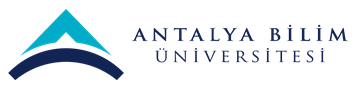 AKTS DERS TANITIM FORMUAKTS DERS TANITIM FORMUAKTS DERS TANITIM FORMUAKTS DERS TANITIM FORMUAKTS DERS TANITIM FORMUAKTS DERS TANITIM FORMUAKTS DERS TANITIM FORMUAKTS DERS TANITIM FORMUAKTS DERS TANITIM FORMUAKTS DERS TANITIM FORMUAKTS DERS TANITIM FORMUAKTS DERS TANITIM FORMUAKTS DERS TANITIM FORMUAKTS DERS TANITIM FORMUAKTS DERS TANITIM FORMUAKTS DERS TANITIM FORMUAKTS DERS TANITIM FORMUAKTS DERS TANITIM FORMUAKTS DERS TANITIM FORMUAKTS DERS TANITIM FORMUAKTS DERS TANITIM FORMUAKTS DERS TANITIM FORMUAKTS DERS TANITIM FORMUI. BÖLÜM (Senato Onayı)I. BÖLÜM (Senato Onayı)I. BÖLÜM (Senato Onayı)I. BÖLÜM (Senato Onayı)I. BÖLÜM (Senato Onayı)I. BÖLÜM (Senato Onayı)I. BÖLÜM (Senato Onayı)I. BÖLÜM (Senato Onayı)I. BÖLÜM (Senato Onayı)I. BÖLÜM (Senato Onayı)I. BÖLÜM (Senato Onayı)I. BÖLÜM (Senato Onayı)I. BÖLÜM (Senato Onayı)I. BÖLÜM (Senato Onayı)I. BÖLÜM (Senato Onayı)I. BÖLÜM (Senato Onayı)I. BÖLÜM (Senato Onayı)I. BÖLÜM (Senato Onayı)I. BÖLÜM (Senato Onayı)I. BÖLÜM (Senato Onayı)I. BÖLÜM (Senato Onayı)I. BÖLÜM (Senato Onayı)I. BÖLÜM (Senato Onayı)I. BÖLÜM (Senato Onayı)I. BÖLÜM (Senato Onayı)I. BÖLÜM (Senato Onayı)I. BÖLÜM (Senato Onayı)I. BÖLÜM (Senato Onayı)I. BÖLÜM (Senato Onayı)Dersi Açan Fakülte /YOİktisadi ve İdari Bilimler Fakültesiİktisadi ve İdari Bilimler Fakültesiİktisadi ve İdari Bilimler Fakültesiİktisadi ve İdari Bilimler Fakültesiİktisadi ve İdari Bilimler Fakültesiİktisadi ve İdari Bilimler Fakültesiİktisadi ve İdari Bilimler Fakültesiİktisadi ve İdari Bilimler Fakültesiİktisadi ve İdari Bilimler Fakültesiİktisadi ve İdari Bilimler Fakültesiİktisadi ve İdari Bilimler Fakültesiİktisadi ve İdari Bilimler Fakültesiİktisadi ve İdari Bilimler Fakültesiİktisadi ve İdari Bilimler Fakültesiİktisadi ve İdari Bilimler Fakültesiİktisadi ve İdari Bilimler Fakültesiİktisadi ve İdari Bilimler Fakültesiİktisadi ve İdari Bilimler Fakültesiİktisadi ve İdari Bilimler Fakültesiİktisadi ve İdari Bilimler Fakültesiİktisadi ve İdari Bilimler Fakültesiİktisadi ve İdari Bilimler Fakültesiİktisadi ve İdari Bilimler Fakültesiİktisadi ve İdari Bilimler Fakültesiİktisadi ve İdari Bilimler Fakültesiİktisadi ve İdari Bilimler Fakültesiİktisadi ve İdari Bilimler Fakültesiİktisadi ve İdari Bilimler FakültesiDersi Açan BölümİşletmeİşletmeİşletmeİşletmeİşletmeİşletmeİşletmeİşletmeİşletmeİşletmeİşletmeİşletmeİşletmeİşletmeİşletmeİşletmeİşletmeİşletmeİşletmeİşletmeİşletmeİşletmeİşletmeİşletmeİşletmeİşletmeİşletmeİşletmeDersi Alan Program (lar)Lisans ÖğrencileriLisans ÖğrencileriLisans ÖğrencileriLisans ÖğrencileriLisans ÖğrencileriLisans ÖğrencileriLisans ÖğrencileriLisans ÖğrencileriLisans ÖğrencileriLisans ÖğrencileriLisans ÖğrencileriLisans ÖğrencileriLisans ÖğrencileriLisans ÖğrencileriSeçmeliSeçmeliSeçmeliSeçmeliSeçmeliSeçmeliSeçmeliSeçmeliSeçmeliSeçmeliSeçmeliSeçmeliSeçmeliSeçmeliDersi Alan Program (lar)Dersi Alan Program (lar)Ders Kodu BUSI 463BUSI 463BUSI 463BUSI 463BUSI 463BUSI 463BUSI 463BUSI 463BUSI 463BUSI 463BUSI 463BUSI 463BUSI 463BUSI 463BUSI 463BUSI 463BUSI 463BUSI 463BUSI 463BUSI 463BUSI 463BUSI 463BUSI 463BUSI 463BUSI 463BUSI 463BUSI 463BUSI 463Ders AdıEğitim ve GeliştirmeEğitim ve GeliştirmeEğitim ve GeliştirmeEğitim ve GeliştirmeEğitim ve GeliştirmeEğitim ve GeliştirmeEğitim ve GeliştirmeEğitim ve GeliştirmeEğitim ve GeliştirmeEğitim ve GeliştirmeEğitim ve GeliştirmeEğitim ve GeliştirmeEğitim ve GeliştirmeEğitim ve GeliştirmeEğitim ve GeliştirmeEğitim ve GeliştirmeEğitim ve GeliştirmeEğitim ve GeliştirmeEğitim ve GeliştirmeEğitim ve GeliştirmeEğitim ve GeliştirmeEğitim ve GeliştirmeEğitim ve GeliştirmeEğitim ve GeliştirmeEğitim ve GeliştirmeEğitim ve GeliştirmeEğitim ve GeliştirmeEğitim ve GeliştirmeÖğretim dili İngilizceİngilizceİngilizceİngilizceİngilizceİngilizceİngilizceİngilizceİngilizceİngilizceİngilizceİngilizceİngilizceİngilizceİngilizceİngilizceİngilizceİngilizceİngilizceİngilizceİngilizceİngilizceİngilizceİngilizceİngilizceİngilizceİngilizceİngilizceDers TürüTeorik Ders; Yüz-yüzeTeorik Ders; Yüz-yüzeTeorik Ders; Yüz-yüzeTeorik Ders; Yüz-yüzeTeorik Ders; Yüz-yüzeTeorik Ders; Yüz-yüzeTeorik Ders; Yüz-yüzeTeorik Ders; Yüz-yüzeTeorik Ders; Yüz-yüzeTeorik Ders; Yüz-yüzeTeorik Ders; Yüz-yüzeTeorik Ders; Yüz-yüzeTeorik Ders; Yüz-yüzeTeorik Ders; Yüz-yüzeTeorik Ders; Yüz-yüzeTeorik Ders; Yüz-yüzeTeorik Ders; Yüz-yüzeTeorik Ders; Yüz-yüzeTeorik Ders; Yüz-yüzeTeorik Ders; Yüz-yüzeTeorik Ders; Yüz-yüzeTeorik Ders; Yüz-yüzeTeorik Ders; Yüz-yüzeTeorik Ders; Yüz-yüzeTeorik Ders; Yüz-yüzeTeorik Ders; Yüz-yüzeTeorik Ders; Yüz-yüzeTeorik Ders; Yüz-yüzeDers SeviyesiLisans DüzeyiLisans DüzeyiLisans DüzeyiLisans DüzeyiLisans DüzeyiLisans DüzeyiLisans DüzeyiLisans DüzeyiLisans DüzeyiLisans DüzeyiLisans DüzeyiLisans DüzeyiLisans DüzeyiLisans DüzeyiLisans DüzeyiLisans DüzeyiLisans DüzeyiLisans DüzeyiLisans DüzeyiLisans DüzeyiLisans DüzeyiLisans DüzeyiLisans DüzeyiLisans DüzeyiLisans DüzeyiLisans DüzeyiLisans DüzeyiLisans DüzeyiHaftalık Ders SaatiDers: 3Ders: 3Ders: 3Ders: 3Ders: 3Ders: 3Lab: Lab: Lab: Lab: Uygulama:Uygulama:Pratik: Pratik: Pratik: Pratik: Pratik: Stüdyo: Stüdyo: Stüdyo: Stüdyo: Stüdyo: Diğer: Diğer: Diğer: Diğer: Diğer: Diğer: AKTS Kredisi6666666666666666666666666666Notlandırma TürüHarf NotuHarf NotuHarf NotuHarf NotuHarf NotuHarf NotuHarf NotuHarf NotuHarf NotuHarf NotuHarf NotuHarf NotuHarf NotuHarf NotuHarf NotuHarf NotuHarf NotuHarf NotuHarf NotuHarf NotuHarf NotuHarf NotuHarf NotuHarf NotuHarf NotuHarf NotuHarf NotuHarf NotuÖn koşul/larBUSI 261BUSI 261BUSI 261BUSI 261BUSI 261BUSI 261BUSI 261BUSI 261BUSI 261BUSI 261BUSI 261BUSI 261BUSI 261BUSI 261BUSI 261BUSI 261BUSI 261BUSI 261BUSI 261BUSI 261BUSI 261BUSI 261BUSI 261BUSI 261BUSI 261BUSI 261BUSI 261BUSI 261Yan koşul/larYokYokYokYokYokYokYokYokYokYokYokYokYokYokYokYokYokYokYokYokYokYokYokYokYokYokYokYokKayıt KısıtlamasıDersin Amacı Bu dersin amacı, öğrencileri, işle ilgili bilgi, beceri ve tutumları öğrenen çalışanlarla ilişkili olan ve planlanan tüm faaliyetleri de içeren organizasyonların eğitim ve geliştirme işlevleriyle tanıştırmaktır.Bu dersin amacı, öğrencileri, işle ilgili bilgi, beceri ve tutumları öğrenen çalışanlarla ilişkili olan ve planlanan tüm faaliyetleri de içeren organizasyonların eğitim ve geliştirme işlevleriyle tanıştırmaktır.Bu dersin amacı, öğrencileri, işle ilgili bilgi, beceri ve tutumları öğrenen çalışanlarla ilişkili olan ve planlanan tüm faaliyetleri de içeren organizasyonların eğitim ve geliştirme işlevleriyle tanıştırmaktır.Bu dersin amacı, öğrencileri, işle ilgili bilgi, beceri ve tutumları öğrenen çalışanlarla ilişkili olan ve planlanan tüm faaliyetleri de içeren organizasyonların eğitim ve geliştirme işlevleriyle tanıştırmaktır.Bu dersin amacı, öğrencileri, işle ilgili bilgi, beceri ve tutumları öğrenen çalışanlarla ilişkili olan ve planlanan tüm faaliyetleri de içeren organizasyonların eğitim ve geliştirme işlevleriyle tanıştırmaktır.Bu dersin amacı, öğrencileri, işle ilgili bilgi, beceri ve tutumları öğrenen çalışanlarla ilişkili olan ve planlanan tüm faaliyetleri de içeren organizasyonların eğitim ve geliştirme işlevleriyle tanıştırmaktır.Bu dersin amacı, öğrencileri, işle ilgili bilgi, beceri ve tutumları öğrenen çalışanlarla ilişkili olan ve planlanan tüm faaliyetleri de içeren organizasyonların eğitim ve geliştirme işlevleriyle tanıştırmaktır.Bu dersin amacı, öğrencileri, işle ilgili bilgi, beceri ve tutumları öğrenen çalışanlarla ilişkili olan ve planlanan tüm faaliyetleri de içeren organizasyonların eğitim ve geliştirme işlevleriyle tanıştırmaktır.Bu dersin amacı, öğrencileri, işle ilgili bilgi, beceri ve tutumları öğrenen çalışanlarla ilişkili olan ve planlanan tüm faaliyetleri de içeren organizasyonların eğitim ve geliştirme işlevleriyle tanıştırmaktır.Bu dersin amacı, öğrencileri, işle ilgili bilgi, beceri ve tutumları öğrenen çalışanlarla ilişkili olan ve planlanan tüm faaliyetleri de içeren organizasyonların eğitim ve geliştirme işlevleriyle tanıştırmaktır.Bu dersin amacı, öğrencileri, işle ilgili bilgi, beceri ve tutumları öğrenen çalışanlarla ilişkili olan ve planlanan tüm faaliyetleri de içeren organizasyonların eğitim ve geliştirme işlevleriyle tanıştırmaktır.Bu dersin amacı, öğrencileri, işle ilgili bilgi, beceri ve tutumları öğrenen çalışanlarla ilişkili olan ve planlanan tüm faaliyetleri de içeren organizasyonların eğitim ve geliştirme işlevleriyle tanıştırmaktır.Bu dersin amacı, öğrencileri, işle ilgili bilgi, beceri ve tutumları öğrenen çalışanlarla ilişkili olan ve planlanan tüm faaliyetleri de içeren organizasyonların eğitim ve geliştirme işlevleriyle tanıştırmaktır.Bu dersin amacı, öğrencileri, işle ilgili bilgi, beceri ve tutumları öğrenen çalışanlarla ilişkili olan ve planlanan tüm faaliyetleri de içeren organizasyonların eğitim ve geliştirme işlevleriyle tanıştırmaktır.Bu dersin amacı, öğrencileri, işle ilgili bilgi, beceri ve tutumları öğrenen çalışanlarla ilişkili olan ve planlanan tüm faaliyetleri de içeren organizasyonların eğitim ve geliştirme işlevleriyle tanıştırmaktır.Bu dersin amacı, öğrencileri, işle ilgili bilgi, beceri ve tutumları öğrenen çalışanlarla ilişkili olan ve planlanan tüm faaliyetleri de içeren organizasyonların eğitim ve geliştirme işlevleriyle tanıştırmaktır.Bu dersin amacı, öğrencileri, işle ilgili bilgi, beceri ve tutumları öğrenen çalışanlarla ilişkili olan ve planlanan tüm faaliyetleri de içeren organizasyonların eğitim ve geliştirme işlevleriyle tanıştırmaktır.Bu dersin amacı, öğrencileri, işle ilgili bilgi, beceri ve tutumları öğrenen çalışanlarla ilişkili olan ve planlanan tüm faaliyetleri de içeren organizasyonların eğitim ve geliştirme işlevleriyle tanıştırmaktır.Bu dersin amacı, öğrencileri, işle ilgili bilgi, beceri ve tutumları öğrenen çalışanlarla ilişkili olan ve planlanan tüm faaliyetleri de içeren organizasyonların eğitim ve geliştirme işlevleriyle tanıştırmaktır.Bu dersin amacı, öğrencileri, işle ilgili bilgi, beceri ve tutumları öğrenen çalışanlarla ilişkili olan ve planlanan tüm faaliyetleri de içeren organizasyonların eğitim ve geliştirme işlevleriyle tanıştırmaktır.Bu dersin amacı, öğrencileri, işle ilgili bilgi, beceri ve tutumları öğrenen çalışanlarla ilişkili olan ve planlanan tüm faaliyetleri de içeren organizasyonların eğitim ve geliştirme işlevleriyle tanıştırmaktır.Bu dersin amacı, öğrencileri, işle ilgili bilgi, beceri ve tutumları öğrenen çalışanlarla ilişkili olan ve planlanan tüm faaliyetleri de içeren organizasyonların eğitim ve geliştirme işlevleriyle tanıştırmaktır.Bu dersin amacı, öğrencileri, işle ilgili bilgi, beceri ve tutumları öğrenen çalışanlarla ilişkili olan ve planlanan tüm faaliyetleri de içeren organizasyonların eğitim ve geliştirme işlevleriyle tanıştırmaktır.Bu dersin amacı, öğrencileri, işle ilgili bilgi, beceri ve tutumları öğrenen çalışanlarla ilişkili olan ve planlanan tüm faaliyetleri de içeren organizasyonların eğitim ve geliştirme işlevleriyle tanıştırmaktır.Bu dersin amacı, öğrencileri, işle ilgili bilgi, beceri ve tutumları öğrenen çalışanlarla ilişkili olan ve planlanan tüm faaliyetleri de içeren organizasyonların eğitim ve geliştirme işlevleriyle tanıştırmaktır.Bu dersin amacı, öğrencileri, işle ilgili bilgi, beceri ve tutumları öğrenen çalışanlarla ilişkili olan ve planlanan tüm faaliyetleri de içeren organizasyonların eğitim ve geliştirme işlevleriyle tanıştırmaktır.Bu dersin amacı, öğrencileri, işle ilgili bilgi, beceri ve tutumları öğrenen çalışanlarla ilişkili olan ve planlanan tüm faaliyetleri de içeren organizasyonların eğitim ve geliştirme işlevleriyle tanıştırmaktır.Bu dersin amacı, öğrencileri, işle ilgili bilgi, beceri ve tutumları öğrenen çalışanlarla ilişkili olan ve planlanan tüm faaliyetleri de içeren organizasyonların eğitim ve geliştirme işlevleriyle tanıştırmaktır.Ders İçeriği Bu ders organizasyonlarda eğitim programlarının tasarımı ve geliştirilmesi hakkında genel bir bakış sağlar. Öğrenciler, organizasyonların ve çalışanların ihtiyaçlarını, eğitim ve gelişim ile ilgili yöntem ve teknikleri, eğitim hedeflerini nasıl yazacaklarını, eğitim müdahalelerini nasıl tasarlayacaklarını ve eğitim programlarını nasıl değerlendireceklerini analiz etmeyi öğreneceklerdir. Öğrenciler, eğitim metodolojileri, teknikleri ve yardımcıları hakkında bilgi edineceklerdir. Aynı zamanda öğrenciler, eğitimin kurumlar tarafından sağlanan rekabet avantajına katkısını da kavrayacaklardır.Bu ders organizasyonlarda eğitim programlarının tasarımı ve geliştirilmesi hakkında genel bir bakış sağlar. Öğrenciler, organizasyonların ve çalışanların ihtiyaçlarını, eğitim ve gelişim ile ilgili yöntem ve teknikleri, eğitim hedeflerini nasıl yazacaklarını, eğitim müdahalelerini nasıl tasarlayacaklarını ve eğitim programlarını nasıl değerlendireceklerini analiz etmeyi öğreneceklerdir. Öğrenciler, eğitim metodolojileri, teknikleri ve yardımcıları hakkında bilgi edineceklerdir. Aynı zamanda öğrenciler, eğitimin kurumlar tarafından sağlanan rekabet avantajına katkısını da kavrayacaklardır.Bu ders organizasyonlarda eğitim programlarının tasarımı ve geliştirilmesi hakkında genel bir bakış sağlar. Öğrenciler, organizasyonların ve çalışanların ihtiyaçlarını, eğitim ve gelişim ile ilgili yöntem ve teknikleri, eğitim hedeflerini nasıl yazacaklarını, eğitim müdahalelerini nasıl tasarlayacaklarını ve eğitim programlarını nasıl değerlendireceklerini analiz etmeyi öğreneceklerdir. Öğrenciler, eğitim metodolojileri, teknikleri ve yardımcıları hakkında bilgi edineceklerdir. Aynı zamanda öğrenciler, eğitimin kurumlar tarafından sağlanan rekabet avantajına katkısını da kavrayacaklardır.Bu ders organizasyonlarda eğitim programlarının tasarımı ve geliştirilmesi hakkında genel bir bakış sağlar. Öğrenciler, organizasyonların ve çalışanların ihtiyaçlarını, eğitim ve gelişim ile ilgili yöntem ve teknikleri, eğitim hedeflerini nasıl yazacaklarını, eğitim müdahalelerini nasıl tasarlayacaklarını ve eğitim programlarını nasıl değerlendireceklerini analiz etmeyi öğreneceklerdir. Öğrenciler, eğitim metodolojileri, teknikleri ve yardımcıları hakkında bilgi edineceklerdir. Aynı zamanda öğrenciler, eğitimin kurumlar tarafından sağlanan rekabet avantajına katkısını da kavrayacaklardır.Bu ders organizasyonlarda eğitim programlarının tasarımı ve geliştirilmesi hakkında genel bir bakış sağlar. Öğrenciler, organizasyonların ve çalışanların ihtiyaçlarını, eğitim ve gelişim ile ilgili yöntem ve teknikleri, eğitim hedeflerini nasıl yazacaklarını, eğitim müdahalelerini nasıl tasarlayacaklarını ve eğitim programlarını nasıl değerlendireceklerini analiz etmeyi öğreneceklerdir. Öğrenciler, eğitim metodolojileri, teknikleri ve yardımcıları hakkında bilgi edineceklerdir. Aynı zamanda öğrenciler, eğitimin kurumlar tarafından sağlanan rekabet avantajına katkısını da kavrayacaklardır.Bu ders organizasyonlarda eğitim programlarının tasarımı ve geliştirilmesi hakkında genel bir bakış sağlar. Öğrenciler, organizasyonların ve çalışanların ihtiyaçlarını, eğitim ve gelişim ile ilgili yöntem ve teknikleri, eğitim hedeflerini nasıl yazacaklarını, eğitim müdahalelerini nasıl tasarlayacaklarını ve eğitim programlarını nasıl değerlendireceklerini analiz etmeyi öğreneceklerdir. Öğrenciler, eğitim metodolojileri, teknikleri ve yardımcıları hakkında bilgi edineceklerdir. Aynı zamanda öğrenciler, eğitimin kurumlar tarafından sağlanan rekabet avantajına katkısını da kavrayacaklardır.Bu ders organizasyonlarda eğitim programlarının tasarımı ve geliştirilmesi hakkında genel bir bakış sağlar. Öğrenciler, organizasyonların ve çalışanların ihtiyaçlarını, eğitim ve gelişim ile ilgili yöntem ve teknikleri, eğitim hedeflerini nasıl yazacaklarını, eğitim müdahalelerini nasıl tasarlayacaklarını ve eğitim programlarını nasıl değerlendireceklerini analiz etmeyi öğreneceklerdir. Öğrenciler, eğitim metodolojileri, teknikleri ve yardımcıları hakkında bilgi edineceklerdir. Aynı zamanda öğrenciler, eğitimin kurumlar tarafından sağlanan rekabet avantajına katkısını da kavrayacaklardır.Bu ders organizasyonlarda eğitim programlarının tasarımı ve geliştirilmesi hakkında genel bir bakış sağlar. Öğrenciler, organizasyonların ve çalışanların ihtiyaçlarını, eğitim ve gelişim ile ilgili yöntem ve teknikleri, eğitim hedeflerini nasıl yazacaklarını, eğitim müdahalelerini nasıl tasarlayacaklarını ve eğitim programlarını nasıl değerlendireceklerini analiz etmeyi öğreneceklerdir. Öğrenciler, eğitim metodolojileri, teknikleri ve yardımcıları hakkında bilgi edineceklerdir. Aynı zamanda öğrenciler, eğitimin kurumlar tarafından sağlanan rekabet avantajına katkısını da kavrayacaklardır.Bu ders organizasyonlarda eğitim programlarının tasarımı ve geliştirilmesi hakkında genel bir bakış sağlar. Öğrenciler, organizasyonların ve çalışanların ihtiyaçlarını, eğitim ve gelişim ile ilgili yöntem ve teknikleri, eğitim hedeflerini nasıl yazacaklarını, eğitim müdahalelerini nasıl tasarlayacaklarını ve eğitim programlarını nasıl değerlendireceklerini analiz etmeyi öğreneceklerdir. Öğrenciler, eğitim metodolojileri, teknikleri ve yardımcıları hakkında bilgi edineceklerdir. Aynı zamanda öğrenciler, eğitimin kurumlar tarafından sağlanan rekabet avantajına katkısını da kavrayacaklardır.Bu ders organizasyonlarda eğitim programlarının tasarımı ve geliştirilmesi hakkında genel bir bakış sağlar. Öğrenciler, organizasyonların ve çalışanların ihtiyaçlarını, eğitim ve gelişim ile ilgili yöntem ve teknikleri, eğitim hedeflerini nasıl yazacaklarını, eğitim müdahalelerini nasıl tasarlayacaklarını ve eğitim programlarını nasıl değerlendireceklerini analiz etmeyi öğreneceklerdir. Öğrenciler, eğitim metodolojileri, teknikleri ve yardımcıları hakkında bilgi edineceklerdir. Aynı zamanda öğrenciler, eğitimin kurumlar tarafından sağlanan rekabet avantajına katkısını da kavrayacaklardır.Bu ders organizasyonlarda eğitim programlarının tasarımı ve geliştirilmesi hakkında genel bir bakış sağlar. Öğrenciler, organizasyonların ve çalışanların ihtiyaçlarını, eğitim ve gelişim ile ilgili yöntem ve teknikleri, eğitim hedeflerini nasıl yazacaklarını, eğitim müdahalelerini nasıl tasarlayacaklarını ve eğitim programlarını nasıl değerlendireceklerini analiz etmeyi öğreneceklerdir. Öğrenciler, eğitim metodolojileri, teknikleri ve yardımcıları hakkında bilgi edineceklerdir. Aynı zamanda öğrenciler, eğitimin kurumlar tarafından sağlanan rekabet avantajına katkısını da kavrayacaklardır.Bu ders organizasyonlarda eğitim programlarının tasarımı ve geliştirilmesi hakkında genel bir bakış sağlar. Öğrenciler, organizasyonların ve çalışanların ihtiyaçlarını, eğitim ve gelişim ile ilgili yöntem ve teknikleri, eğitim hedeflerini nasıl yazacaklarını, eğitim müdahalelerini nasıl tasarlayacaklarını ve eğitim programlarını nasıl değerlendireceklerini analiz etmeyi öğreneceklerdir. Öğrenciler, eğitim metodolojileri, teknikleri ve yardımcıları hakkında bilgi edineceklerdir. Aynı zamanda öğrenciler, eğitimin kurumlar tarafından sağlanan rekabet avantajına katkısını da kavrayacaklardır.Bu ders organizasyonlarda eğitim programlarının tasarımı ve geliştirilmesi hakkında genel bir bakış sağlar. Öğrenciler, organizasyonların ve çalışanların ihtiyaçlarını, eğitim ve gelişim ile ilgili yöntem ve teknikleri, eğitim hedeflerini nasıl yazacaklarını, eğitim müdahalelerini nasıl tasarlayacaklarını ve eğitim programlarını nasıl değerlendireceklerini analiz etmeyi öğreneceklerdir. Öğrenciler, eğitim metodolojileri, teknikleri ve yardımcıları hakkında bilgi edineceklerdir. Aynı zamanda öğrenciler, eğitimin kurumlar tarafından sağlanan rekabet avantajına katkısını da kavrayacaklardır.Bu ders organizasyonlarda eğitim programlarının tasarımı ve geliştirilmesi hakkında genel bir bakış sağlar. Öğrenciler, organizasyonların ve çalışanların ihtiyaçlarını, eğitim ve gelişim ile ilgili yöntem ve teknikleri, eğitim hedeflerini nasıl yazacaklarını, eğitim müdahalelerini nasıl tasarlayacaklarını ve eğitim programlarını nasıl değerlendireceklerini analiz etmeyi öğreneceklerdir. Öğrenciler, eğitim metodolojileri, teknikleri ve yardımcıları hakkında bilgi edineceklerdir. Aynı zamanda öğrenciler, eğitimin kurumlar tarafından sağlanan rekabet avantajına katkısını da kavrayacaklardır.Bu ders organizasyonlarda eğitim programlarının tasarımı ve geliştirilmesi hakkında genel bir bakış sağlar. Öğrenciler, organizasyonların ve çalışanların ihtiyaçlarını, eğitim ve gelişim ile ilgili yöntem ve teknikleri, eğitim hedeflerini nasıl yazacaklarını, eğitim müdahalelerini nasıl tasarlayacaklarını ve eğitim programlarını nasıl değerlendireceklerini analiz etmeyi öğreneceklerdir. Öğrenciler, eğitim metodolojileri, teknikleri ve yardımcıları hakkında bilgi edineceklerdir. Aynı zamanda öğrenciler, eğitimin kurumlar tarafından sağlanan rekabet avantajına katkısını da kavrayacaklardır.Bu ders organizasyonlarda eğitim programlarının tasarımı ve geliştirilmesi hakkında genel bir bakış sağlar. Öğrenciler, organizasyonların ve çalışanların ihtiyaçlarını, eğitim ve gelişim ile ilgili yöntem ve teknikleri, eğitim hedeflerini nasıl yazacaklarını, eğitim müdahalelerini nasıl tasarlayacaklarını ve eğitim programlarını nasıl değerlendireceklerini analiz etmeyi öğreneceklerdir. Öğrenciler, eğitim metodolojileri, teknikleri ve yardımcıları hakkında bilgi edineceklerdir. Aynı zamanda öğrenciler, eğitimin kurumlar tarafından sağlanan rekabet avantajına katkısını da kavrayacaklardır.Bu ders organizasyonlarda eğitim programlarının tasarımı ve geliştirilmesi hakkında genel bir bakış sağlar. Öğrenciler, organizasyonların ve çalışanların ihtiyaçlarını, eğitim ve gelişim ile ilgili yöntem ve teknikleri, eğitim hedeflerini nasıl yazacaklarını, eğitim müdahalelerini nasıl tasarlayacaklarını ve eğitim programlarını nasıl değerlendireceklerini analiz etmeyi öğreneceklerdir. Öğrenciler, eğitim metodolojileri, teknikleri ve yardımcıları hakkında bilgi edineceklerdir. Aynı zamanda öğrenciler, eğitimin kurumlar tarafından sağlanan rekabet avantajına katkısını da kavrayacaklardır.Bu ders organizasyonlarda eğitim programlarının tasarımı ve geliştirilmesi hakkında genel bir bakış sağlar. Öğrenciler, organizasyonların ve çalışanların ihtiyaçlarını, eğitim ve gelişim ile ilgili yöntem ve teknikleri, eğitim hedeflerini nasıl yazacaklarını, eğitim müdahalelerini nasıl tasarlayacaklarını ve eğitim programlarını nasıl değerlendireceklerini analiz etmeyi öğreneceklerdir. Öğrenciler, eğitim metodolojileri, teknikleri ve yardımcıları hakkında bilgi edineceklerdir. Aynı zamanda öğrenciler, eğitimin kurumlar tarafından sağlanan rekabet avantajına katkısını da kavrayacaklardır.Bu ders organizasyonlarda eğitim programlarının tasarımı ve geliştirilmesi hakkında genel bir bakış sağlar. Öğrenciler, organizasyonların ve çalışanların ihtiyaçlarını, eğitim ve gelişim ile ilgili yöntem ve teknikleri, eğitim hedeflerini nasıl yazacaklarını, eğitim müdahalelerini nasıl tasarlayacaklarını ve eğitim programlarını nasıl değerlendireceklerini analiz etmeyi öğreneceklerdir. Öğrenciler, eğitim metodolojileri, teknikleri ve yardımcıları hakkında bilgi edineceklerdir. Aynı zamanda öğrenciler, eğitimin kurumlar tarafından sağlanan rekabet avantajına katkısını da kavrayacaklardır.Bu ders organizasyonlarda eğitim programlarının tasarımı ve geliştirilmesi hakkında genel bir bakış sağlar. Öğrenciler, organizasyonların ve çalışanların ihtiyaçlarını, eğitim ve gelişim ile ilgili yöntem ve teknikleri, eğitim hedeflerini nasıl yazacaklarını, eğitim müdahalelerini nasıl tasarlayacaklarını ve eğitim programlarını nasıl değerlendireceklerini analiz etmeyi öğreneceklerdir. Öğrenciler, eğitim metodolojileri, teknikleri ve yardımcıları hakkında bilgi edineceklerdir. Aynı zamanda öğrenciler, eğitimin kurumlar tarafından sağlanan rekabet avantajına katkısını da kavrayacaklardır.Bu ders organizasyonlarda eğitim programlarının tasarımı ve geliştirilmesi hakkında genel bir bakış sağlar. Öğrenciler, organizasyonların ve çalışanların ihtiyaçlarını, eğitim ve gelişim ile ilgili yöntem ve teknikleri, eğitim hedeflerini nasıl yazacaklarını, eğitim müdahalelerini nasıl tasarlayacaklarını ve eğitim programlarını nasıl değerlendireceklerini analiz etmeyi öğreneceklerdir. Öğrenciler, eğitim metodolojileri, teknikleri ve yardımcıları hakkında bilgi edineceklerdir. Aynı zamanda öğrenciler, eğitimin kurumlar tarafından sağlanan rekabet avantajına katkısını da kavrayacaklardır.Bu ders organizasyonlarda eğitim programlarının tasarımı ve geliştirilmesi hakkında genel bir bakış sağlar. Öğrenciler, organizasyonların ve çalışanların ihtiyaçlarını, eğitim ve gelişim ile ilgili yöntem ve teknikleri, eğitim hedeflerini nasıl yazacaklarını, eğitim müdahalelerini nasıl tasarlayacaklarını ve eğitim programlarını nasıl değerlendireceklerini analiz etmeyi öğreneceklerdir. Öğrenciler, eğitim metodolojileri, teknikleri ve yardımcıları hakkında bilgi edineceklerdir. Aynı zamanda öğrenciler, eğitimin kurumlar tarafından sağlanan rekabet avantajına katkısını da kavrayacaklardır.Bu ders organizasyonlarda eğitim programlarının tasarımı ve geliştirilmesi hakkında genel bir bakış sağlar. Öğrenciler, organizasyonların ve çalışanların ihtiyaçlarını, eğitim ve gelişim ile ilgili yöntem ve teknikleri, eğitim hedeflerini nasıl yazacaklarını, eğitim müdahalelerini nasıl tasarlayacaklarını ve eğitim programlarını nasıl değerlendireceklerini analiz etmeyi öğreneceklerdir. Öğrenciler, eğitim metodolojileri, teknikleri ve yardımcıları hakkında bilgi edineceklerdir. Aynı zamanda öğrenciler, eğitimin kurumlar tarafından sağlanan rekabet avantajına katkısını da kavrayacaklardır.Bu ders organizasyonlarda eğitim programlarının tasarımı ve geliştirilmesi hakkında genel bir bakış sağlar. Öğrenciler, organizasyonların ve çalışanların ihtiyaçlarını, eğitim ve gelişim ile ilgili yöntem ve teknikleri, eğitim hedeflerini nasıl yazacaklarını, eğitim müdahalelerini nasıl tasarlayacaklarını ve eğitim programlarını nasıl değerlendireceklerini analiz etmeyi öğreneceklerdir. Öğrenciler, eğitim metodolojileri, teknikleri ve yardımcıları hakkında bilgi edineceklerdir. Aynı zamanda öğrenciler, eğitimin kurumlar tarafından sağlanan rekabet avantajına katkısını da kavrayacaklardır.Bu ders organizasyonlarda eğitim programlarının tasarımı ve geliştirilmesi hakkında genel bir bakış sağlar. Öğrenciler, organizasyonların ve çalışanların ihtiyaçlarını, eğitim ve gelişim ile ilgili yöntem ve teknikleri, eğitim hedeflerini nasıl yazacaklarını, eğitim müdahalelerini nasıl tasarlayacaklarını ve eğitim programlarını nasıl değerlendireceklerini analiz etmeyi öğreneceklerdir. Öğrenciler, eğitim metodolojileri, teknikleri ve yardımcıları hakkında bilgi edineceklerdir. Aynı zamanda öğrenciler, eğitimin kurumlar tarafından sağlanan rekabet avantajına katkısını da kavrayacaklardır.Bu ders organizasyonlarda eğitim programlarının tasarımı ve geliştirilmesi hakkında genel bir bakış sağlar. Öğrenciler, organizasyonların ve çalışanların ihtiyaçlarını, eğitim ve gelişim ile ilgili yöntem ve teknikleri, eğitim hedeflerini nasıl yazacaklarını, eğitim müdahalelerini nasıl tasarlayacaklarını ve eğitim programlarını nasıl değerlendireceklerini analiz etmeyi öğreneceklerdir. Öğrenciler, eğitim metodolojileri, teknikleri ve yardımcıları hakkında bilgi edineceklerdir. Aynı zamanda öğrenciler, eğitimin kurumlar tarafından sağlanan rekabet avantajına katkısını da kavrayacaklardır.Bu ders organizasyonlarda eğitim programlarının tasarımı ve geliştirilmesi hakkında genel bir bakış sağlar. Öğrenciler, organizasyonların ve çalışanların ihtiyaçlarını, eğitim ve gelişim ile ilgili yöntem ve teknikleri, eğitim hedeflerini nasıl yazacaklarını, eğitim müdahalelerini nasıl tasarlayacaklarını ve eğitim programlarını nasıl değerlendireceklerini analiz etmeyi öğreneceklerdir. Öğrenciler, eğitim metodolojileri, teknikleri ve yardımcıları hakkında bilgi edineceklerdir. Aynı zamanda öğrenciler, eğitimin kurumlar tarafından sağlanan rekabet avantajına katkısını da kavrayacaklardır.Bu ders organizasyonlarda eğitim programlarının tasarımı ve geliştirilmesi hakkında genel bir bakış sağlar. Öğrenciler, organizasyonların ve çalışanların ihtiyaçlarını, eğitim ve gelişim ile ilgili yöntem ve teknikleri, eğitim hedeflerini nasıl yazacaklarını, eğitim müdahalelerini nasıl tasarlayacaklarını ve eğitim programlarını nasıl değerlendireceklerini analiz etmeyi öğreneceklerdir. Öğrenciler, eğitim metodolojileri, teknikleri ve yardımcıları hakkında bilgi edineceklerdir. Aynı zamanda öğrenciler, eğitimin kurumlar tarafından sağlanan rekabet avantajına katkısını da kavrayacaklardır.Öğrenim Çıktıları ÖÇ1ÖÇ1ÖÇ1ÖÇ11. Eğitim ve gelişimle ilgili terim ve kelimeleri tanımlama ve kullanabilme.
2. Eğitim ve geliştirmenin örgütsel rekabet gücüne nasıl katkıda bulunduğunu tanımlama ve açıklayabilme.
3. Eğitim ihtiyaçları analizi yapabilme.
4. Eğitim programları tasarlayabilme.
5. Eğitim ve gelişim ile ilgili etik sorunları tanımlayabilme.
6. Yetişkinlerde öğrenmenin ilkelerini tanımlama ve açıklayabilme.1. Eğitim ve gelişimle ilgili terim ve kelimeleri tanımlama ve kullanabilme.
2. Eğitim ve geliştirmenin örgütsel rekabet gücüne nasıl katkıda bulunduğunu tanımlama ve açıklayabilme.
3. Eğitim ihtiyaçları analizi yapabilme.
4. Eğitim programları tasarlayabilme.
5. Eğitim ve gelişim ile ilgili etik sorunları tanımlayabilme.
6. Yetişkinlerde öğrenmenin ilkelerini tanımlama ve açıklayabilme.1. Eğitim ve gelişimle ilgili terim ve kelimeleri tanımlama ve kullanabilme.
2. Eğitim ve geliştirmenin örgütsel rekabet gücüne nasıl katkıda bulunduğunu tanımlama ve açıklayabilme.
3. Eğitim ihtiyaçları analizi yapabilme.
4. Eğitim programları tasarlayabilme.
5. Eğitim ve gelişim ile ilgili etik sorunları tanımlayabilme.
6. Yetişkinlerde öğrenmenin ilkelerini tanımlama ve açıklayabilme.1. Eğitim ve gelişimle ilgili terim ve kelimeleri tanımlama ve kullanabilme.
2. Eğitim ve geliştirmenin örgütsel rekabet gücüne nasıl katkıda bulunduğunu tanımlama ve açıklayabilme.
3. Eğitim ihtiyaçları analizi yapabilme.
4. Eğitim programları tasarlayabilme.
5. Eğitim ve gelişim ile ilgili etik sorunları tanımlayabilme.
6. Yetişkinlerde öğrenmenin ilkelerini tanımlama ve açıklayabilme.1. Eğitim ve gelişimle ilgili terim ve kelimeleri tanımlama ve kullanabilme.
2. Eğitim ve geliştirmenin örgütsel rekabet gücüne nasıl katkıda bulunduğunu tanımlama ve açıklayabilme.
3. Eğitim ihtiyaçları analizi yapabilme.
4. Eğitim programları tasarlayabilme.
5. Eğitim ve gelişim ile ilgili etik sorunları tanımlayabilme.
6. Yetişkinlerde öğrenmenin ilkelerini tanımlama ve açıklayabilme.1. Eğitim ve gelişimle ilgili terim ve kelimeleri tanımlama ve kullanabilme.
2. Eğitim ve geliştirmenin örgütsel rekabet gücüne nasıl katkıda bulunduğunu tanımlama ve açıklayabilme.
3. Eğitim ihtiyaçları analizi yapabilme.
4. Eğitim programları tasarlayabilme.
5. Eğitim ve gelişim ile ilgili etik sorunları tanımlayabilme.
6. Yetişkinlerde öğrenmenin ilkelerini tanımlama ve açıklayabilme.1. Eğitim ve gelişimle ilgili terim ve kelimeleri tanımlama ve kullanabilme.
2. Eğitim ve geliştirmenin örgütsel rekabet gücüne nasıl katkıda bulunduğunu tanımlama ve açıklayabilme.
3. Eğitim ihtiyaçları analizi yapabilme.
4. Eğitim programları tasarlayabilme.
5. Eğitim ve gelişim ile ilgili etik sorunları tanımlayabilme.
6. Yetişkinlerde öğrenmenin ilkelerini tanımlama ve açıklayabilme.1. Eğitim ve gelişimle ilgili terim ve kelimeleri tanımlama ve kullanabilme.
2. Eğitim ve geliştirmenin örgütsel rekabet gücüne nasıl katkıda bulunduğunu tanımlama ve açıklayabilme.
3. Eğitim ihtiyaçları analizi yapabilme.
4. Eğitim programları tasarlayabilme.
5. Eğitim ve gelişim ile ilgili etik sorunları tanımlayabilme.
6. Yetişkinlerde öğrenmenin ilkelerini tanımlama ve açıklayabilme.1. Eğitim ve gelişimle ilgili terim ve kelimeleri tanımlama ve kullanabilme.
2. Eğitim ve geliştirmenin örgütsel rekabet gücüne nasıl katkıda bulunduğunu tanımlama ve açıklayabilme.
3. Eğitim ihtiyaçları analizi yapabilme.
4. Eğitim programları tasarlayabilme.
5. Eğitim ve gelişim ile ilgili etik sorunları tanımlayabilme.
6. Yetişkinlerde öğrenmenin ilkelerini tanımlama ve açıklayabilme.1. Eğitim ve gelişimle ilgili terim ve kelimeleri tanımlama ve kullanabilme.
2. Eğitim ve geliştirmenin örgütsel rekabet gücüne nasıl katkıda bulunduğunu tanımlama ve açıklayabilme.
3. Eğitim ihtiyaçları analizi yapabilme.
4. Eğitim programları tasarlayabilme.
5. Eğitim ve gelişim ile ilgili etik sorunları tanımlayabilme.
6. Yetişkinlerde öğrenmenin ilkelerini tanımlama ve açıklayabilme.1. Eğitim ve gelişimle ilgili terim ve kelimeleri tanımlama ve kullanabilme.
2. Eğitim ve geliştirmenin örgütsel rekabet gücüne nasıl katkıda bulunduğunu tanımlama ve açıklayabilme.
3. Eğitim ihtiyaçları analizi yapabilme.
4. Eğitim programları tasarlayabilme.
5. Eğitim ve gelişim ile ilgili etik sorunları tanımlayabilme.
6. Yetişkinlerde öğrenmenin ilkelerini tanımlama ve açıklayabilme.1. Eğitim ve gelişimle ilgili terim ve kelimeleri tanımlama ve kullanabilme.
2. Eğitim ve geliştirmenin örgütsel rekabet gücüne nasıl katkıda bulunduğunu tanımlama ve açıklayabilme.
3. Eğitim ihtiyaçları analizi yapabilme.
4. Eğitim programları tasarlayabilme.
5. Eğitim ve gelişim ile ilgili etik sorunları tanımlayabilme.
6. Yetişkinlerde öğrenmenin ilkelerini tanımlama ve açıklayabilme.1. Eğitim ve gelişimle ilgili terim ve kelimeleri tanımlama ve kullanabilme.
2. Eğitim ve geliştirmenin örgütsel rekabet gücüne nasıl katkıda bulunduğunu tanımlama ve açıklayabilme.
3. Eğitim ihtiyaçları analizi yapabilme.
4. Eğitim programları tasarlayabilme.
5. Eğitim ve gelişim ile ilgili etik sorunları tanımlayabilme.
6. Yetişkinlerde öğrenmenin ilkelerini tanımlama ve açıklayabilme.1. Eğitim ve gelişimle ilgili terim ve kelimeleri tanımlama ve kullanabilme.
2. Eğitim ve geliştirmenin örgütsel rekabet gücüne nasıl katkıda bulunduğunu tanımlama ve açıklayabilme.
3. Eğitim ihtiyaçları analizi yapabilme.
4. Eğitim programları tasarlayabilme.
5. Eğitim ve gelişim ile ilgili etik sorunları tanımlayabilme.
6. Yetişkinlerde öğrenmenin ilkelerini tanımlama ve açıklayabilme.1. Eğitim ve gelişimle ilgili terim ve kelimeleri tanımlama ve kullanabilme.
2. Eğitim ve geliştirmenin örgütsel rekabet gücüne nasıl katkıda bulunduğunu tanımlama ve açıklayabilme.
3. Eğitim ihtiyaçları analizi yapabilme.
4. Eğitim programları tasarlayabilme.
5. Eğitim ve gelişim ile ilgili etik sorunları tanımlayabilme.
6. Yetişkinlerde öğrenmenin ilkelerini tanımlama ve açıklayabilme.1. Eğitim ve gelişimle ilgili terim ve kelimeleri tanımlama ve kullanabilme.
2. Eğitim ve geliştirmenin örgütsel rekabet gücüne nasıl katkıda bulunduğunu tanımlama ve açıklayabilme.
3. Eğitim ihtiyaçları analizi yapabilme.
4. Eğitim programları tasarlayabilme.
5. Eğitim ve gelişim ile ilgili etik sorunları tanımlayabilme.
6. Yetişkinlerde öğrenmenin ilkelerini tanımlama ve açıklayabilme.1. Eğitim ve gelişimle ilgili terim ve kelimeleri tanımlama ve kullanabilme.
2. Eğitim ve geliştirmenin örgütsel rekabet gücüne nasıl katkıda bulunduğunu tanımlama ve açıklayabilme.
3. Eğitim ihtiyaçları analizi yapabilme.
4. Eğitim programları tasarlayabilme.
5. Eğitim ve gelişim ile ilgili etik sorunları tanımlayabilme.
6. Yetişkinlerde öğrenmenin ilkelerini tanımlama ve açıklayabilme.1. Eğitim ve gelişimle ilgili terim ve kelimeleri tanımlama ve kullanabilme.
2. Eğitim ve geliştirmenin örgütsel rekabet gücüne nasıl katkıda bulunduğunu tanımlama ve açıklayabilme.
3. Eğitim ihtiyaçları analizi yapabilme.
4. Eğitim programları tasarlayabilme.
5. Eğitim ve gelişim ile ilgili etik sorunları tanımlayabilme.
6. Yetişkinlerde öğrenmenin ilkelerini tanımlama ve açıklayabilme.1. Eğitim ve gelişimle ilgili terim ve kelimeleri tanımlama ve kullanabilme.
2. Eğitim ve geliştirmenin örgütsel rekabet gücüne nasıl katkıda bulunduğunu tanımlama ve açıklayabilme.
3. Eğitim ihtiyaçları analizi yapabilme.
4. Eğitim programları tasarlayabilme.
5. Eğitim ve gelişim ile ilgili etik sorunları tanımlayabilme.
6. Yetişkinlerde öğrenmenin ilkelerini tanımlama ve açıklayabilme.1. Eğitim ve gelişimle ilgili terim ve kelimeleri tanımlama ve kullanabilme.
2. Eğitim ve geliştirmenin örgütsel rekabet gücüne nasıl katkıda bulunduğunu tanımlama ve açıklayabilme.
3. Eğitim ihtiyaçları analizi yapabilme.
4. Eğitim programları tasarlayabilme.
5. Eğitim ve gelişim ile ilgili etik sorunları tanımlayabilme.
6. Yetişkinlerde öğrenmenin ilkelerini tanımlama ve açıklayabilme.1. Eğitim ve gelişimle ilgili terim ve kelimeleri tanımlama ve kullanabilme.
2. Eğitim ve geliştirmenin örgütsel rekabet gücüne nasıl katkıda bulunduğunu tanımlama ve açıklayabilme.
3. Eğitim ihtiyaçları analizi yapabilme.
4. Eğitim programları tasarlayabilme.
5. Eğitim ve gelişim ile ilgili etik sorunları tanımlayabilme.
6. Yetişkinlerde öğrenmenin ilkelerini tanımlama ve açıklayabilme.1. Eğitim ve gelişimle ilgili terim ve kelimeleri tanımlama ve kullanabilme.
2. Eğitim ve geliştirmenin örgütsel rekabet gücüne nasıl katkıda bulunduğunu tanımlama ve açıklayabilme.
3. Eğitim ihtiyaçları analizi yapabilme.
4. Eğitim programları tasarlayabilme.
5. Eğitim ve gelişim ile ilgili etik sorunları tanımlayabilme.
6. Yetişkinlerde öğrenmenin ilkelerini tanımlama ve açıklayabilme.1. Eğitim ve gelişimle ilgili terim ve kelimeleri tanımlama ve kullanabilme.
2. Eğitim ve geliştirmenin örgütsel rekabet gücüne nasıl katkıda bulunduğunu tanımlama ve açıklayabilme.
3. Eğitim ihtiyaçları analizi yapabilme.
4. Eğitim programları tasarlayabilme.
5. Eğitim ve gelişim ile ilgili etik sorunları tanımlayabilme.
6. Yetişkinlerde öğrenmenin ilkelerini tanımlama ve açıklayabilme.1. Eğitim ve gelişimle ilgili terim ve kelimeleri tanımlama ve kullanabilme.
2. Eğitim ve geliştirmenin örgütsel rekabet gücüne nasıl katkıda bulunduğunu tanımlama ve açıklayabilme.
3. Eğitim ihtiyaçları analizi yapabilme.
4. Eğitim programları tasarlayabilme.
5. Eğitim ve gelişim ile ilgili etik sorunları tanımlayabilme.
6. Yetişkinlerde öğrenmenin ilkelerini tanımlama ve açıklayabilme.Öğrenim Çıktıları ÖÇ2ÖÇ2ÖÇ2ÖÇ21. Eğitim ve gelişimle ilgili terim ve kelimeleri tanımlama ve kullanabilme.
2. Eğitim ve geliştirmenin örgütsel rekabet gücüne nasıl katkıda bulunduğunu tanımlama ve açıklayabilme.
3. Eğitim ihtiyaçları analizi yapabilme.
4. Eğitim programları tasarlayabilme.
5. Eğitim ve gelişim ile ilgili etik sorunları tanımlayabilme.
6. Yetişkinlerde öğrenmenin ilkelerini tanımlama ve açıklayabilme.1. Eğitim ve gelişimle ilgili terim ve kelimeleri tanımlama ve kullanabilme.
2. Eğitim ve geliştirmenin örgütsel rekabet gücüne nasıl katkıda bulunduğunu tanımlama ve açıklayabilme.
3. Eğitim ihtiyaçları analizi yapabilme.
4. Eğitim programları tasarlayabilme.
5. Eğitim ve gelişim ile ilgili etik sorunları tanımlayabilme.
6. Yetişkinlerde öğrenmenin ilkelerini tanımlama ve açıklayabilme.1. Eğitim ve gelişimle ilgili terim ve kelimeleri tanımlama ve kullanabilme.
2. Eğitim ve geliştirmenin örgütsel rekabet gücüne nasıl katkıda bulunduğunu tanımlama ve açıklayabilme.
3. Eğitim ihtiyaçları analizi yapabilme.
4. Eğitim programları tasarlayabilme.
5. Eğitim ve gelişim ile ilgili etik sorunları tanımlayabilme.
6. Yetişkinlerde öğrenmenin ilkelerini tanımlama ve açıklayabilme.1. Eğitim ve gelişimle ilgili terim ve kelimeleri tanımlama ve kullanabilme.
2. Eğitim ve geliştirmenin örgütsel rekabet gücüne nasıl katkıda bulunduğunu tanımlama ve açıklayabilme.
3. Eğitim ihtiyaçları analizi yapabilme.
4. Eğitim programları tasarlayabilme.
5. Eğitim ve gelişim ile ilgili etik sorunları tanımlayabilme.
6. Yetişkinlerde öğrenmenin ilkelerini tanımlama ve açıklayabilme.1. Eğitim ve gelişimle ilgili terim ve kelimeleri tanımlama ve kullanabilme.
2. Eğitim ve geliştirmenin örgütsel rekabet gücüne nasıl katkıda bulunduğunu tanımlama ve açıklayabilme.
3. Eğitim ihtiyaçları analizi yapabilme.
4. Eğitim programları tasarlayabilme.
5. Eğitim ve gelişim ile ilgili etik sorunları tanımlayabilme.
6. Yetişkinlerde öğrenmenin ilkelerini tanımlama ve açıklayabilme.1. Eğitim ve gelişimle ilgili terim ve kelimeleri tanımlama ve kullanabilme.
2. Eğitim ve geliştirmenin örgütsel rekabet gücüne nasıl katkıda bulunduğunu tanımlama ve açıklayabilme.
3. Eğitim ihtiyaçları analizi yapabilme.
4. Eğitim programları tasarlayabilme.
5. Eğitim ve gelişim ile ilgili etik sorunları tanımlayabilme.
6. Yetişkinlerde öğrenmenin ilkelerini tanımlama ve açıklayabilme.1. Eğitim ve gelişimle ilgili terim ve kelimeleri tanımlama ve kullanabilme.
2. Eğitim ve geliştirmenin örgütsel rekabet gücüne nasıl katkıda bulunduğunu tanımlama ve açıklayabilme.
3. Eğitim ihtiyaçları analizi yapabilme.
4. Eğitim programları tasarlayabilme.
5. Eğitim ve gelişim ile ilgili etik sorunları tanımlayabilme.
6. Yetişkinlerde öğrenmenin ilkelerini tanımlama ve açıklayabilme.1. Eğitim ve gelişimle ilgili terim ve kelimeleri tanımlama ve kullanabilme.
2. Eğitim ve geliştirmenin örgütsel rekabet gücüne nasıl katkıda bulunduğunu tanımlama ve açıklayabilme.
3. Eğitim ihtiyaçları analizi yapabilme.
4. Eğitim programları tasarlayabilme.
5. Eğitim ve gelişim ile ilgili etik sorunları tanımlayabilme.
6. Yetişkinlerde öğrenmenin ilkelerini tanımlama ve açıklayabilme.1. Eğitim ve gelişimle ilgili terim ve kelimeleri tanımlama ve kullanabilme.
2. Eğitim ve geliştirmenin örgütsel rekabet gücüne nasıl katkıda bulunduğunu tanımlama ve açıklayabilme.
3. Eğitim ihtiyaçları analizi yapabilme.
4. Eğitim programları tasarlayabilme.
5. Eğitim ve gelişim ile ilgili etik sorunları tanımlayabilme.
6. Yetişkinlerde öğrenmenin ilkelerini tanımlama ve açıklayabilme.1. Eğitim ve gelişimle ilgili terim ve kelimeleri tanımlama ve kullanabilme.
2. Eğitim ve geliştirmenin örgütsel rekabet gücüne nasıl katkıda bulunduğunu tanımlama ve açıklayabilme.
3. Eğitim ihtiyaçları analizi yapabilme.
4. Eğitim programları tasarlayabilme.
5. Eğitim ve gelişim ile ilgili etik sorunları tanımlayabilme.
6. Yetişkinlerde öğrenmenin ilkelerini tanımlama ve açıklayabilme.1. Eğitim ve gelişimle ilgili terim ve kelimeleri tanımlama ve kullanabilme.
2. Eğitim ve geliştirmenin örgütsel rekabet gücüne nasıl katkıda bulunduğunu tanımlama ve açıklayabilme.
3. Eğitim ihtiyaçları analizi yapabilme.
4. Eğitim programları tasarlayabilme.
5. Eğitim ve gelişim ile ilgili etik sorunları tanımlayabilme.
6. Yetişkinlerde öğrenmenin ilkelerini tanımlama ve açıklayabilme.1. Eğitim ve gelişimle ilgili terim ve kelimeleri tanımlama ve kullanabilme.
2. Eğitim ve geliştirmenin örgütsel rekabet gücüne nasıl katkıda bulunduğunu tanımlama ve açıklayabilme.
3. Eğitim ihtiyaçları analizi yapabilme.
4. Eğitim programları tasarlayabilme.
5. Eğitim ve gelişim ile ilgili etik sorunları tanımlayabilme.
6. Yetişkinlerde öğrenmenin ilkelerini tanımlama ve açıklayabilme.1. Eğitim ve gelişimle ilgili terim ve kelimeleri tanımlama ve kullanabilme.
2. Eğitim ve geliştirmenin örgütsel rekabet gücüne nasıl katkıda bulunduğunu tanımlama ve açıklayabilme.
3. Eğitim ihtiyaçları analizi yapabilme.
4. Eğitim programları tasarlayabilme.
5. Eğitim ve gelişim ile ilgili etik sorunları tanımlayabilme.
6. Yetişkinlerde öğrenmenin ilkelerini tanımlama ve açıklayabilme.1. Eğitim ve gelişimle ilgili terim ve kelimeleri tanımlama ve kullanabilme.
2. Eğitim ve geliştirmenin örgütsel rekabet gücüne nasıl katkıda bulunduğunu tanımlama ve açıklayabilme.
3. Eğitim ihtiyaçları analizi yapabilme.
4. Eğitim programları tasarlayabilme.
5. Eğitim ve gelişim ile ilgili etik sorunları tanımlayabilme.
6. Yetişkinlerde öğrenmenin ilkelerini tanımlama ve açıklayabilme.1. Eğitim ve gelişimle ilgili terim ve kelimeleri tanımlama ve kullanabilme.
2. Eğitim ve geliştirmenin örgütsel rekabet gücüne nasıl katkıda bulunduğunu tanımlama ve açıklayabilme.
3. Eğitim ihtiyaçları analizi yapabilme.
4. Eğitim programları tasarlayabilme.
5. Eğitim ve gelişim ile ilgili etik sorunları tanımlayabilme.
6. Yetişkinlerde öğrenmenin ilkelerini tanımlama ve açıklayabilme.1. Eğitim ve gelişimle ilgili terim ve kelimeleri tanımlama ve kullanabilme.
2. Eğitim ve geliştirmenin örgütsel rekabet gücüne nasıl katkıda bulunduğunu tanımlama ve açıklayabilme.
3. Eğitim ihtiyaçları analizi yapabilme.
4. Eğitim programları tasarlayabilme.
5. Eğitim ve gelişim ile ilgili etik sorunları tanımlayabilme.
6. Yetişkinlerde öğrenmenin ilkelerini tanımlama ve açıklayabilme.1. Eğitim ve gelişimle ilgili terim ve kelimeleri tanımlama ve kullanabilme.
2. Eğitim ve geliştirmenin örgütsel rekabet gücüne nasıl katkıda bulunduğunu tanımlama ve açıklayabilme.
3. Eğitim ihtiyaçları analizi yapabilme.
4. Eğitim programları tasarlayabilme.
5. Eğitim ve gelişim ile ilgili etik sorunları tanımlayabilme.
6. Yetişkinlerde öğrenmenin ilkelerini tanımlama ve açıklayabilme.1. Eğitim ve gelişimle ilgili terim ve kelimeleri tanımlama ve kullanabilme.
2. Eğitim ve geliştirmenin örgütsel rekabet gücüne nasıl katkıda bulunduğunu tanımlama ve açıklayabilme.
3. Eğitim ihtiyaçları analizi yapabilme.
4. Eğitim programları tasarlayabilme.
5. Eğitim ve gelişim ile ilgili etik sorunları tanımlayabilme.
6. Yetişkinlerde öğrenmenin ilkelerini tanımlama ve açıklayabilme.1. Eğitim ve gelişimle ilgili terim ve kelimeleri tanımlama ve kullanabilme.
2. Eğitim ve geliştirmenin örgütsel rekabet gücüne nasıl katkıda bulunduğunu tanımlama ve açıklayabilme.
3. Eğitim ihtiyaçları analizi yapabilme.
4. Eğitim programları tasarlayabilme.
5. Eğitim ve gelişim ile ilgili etik sorunları tanımlayabilme.
6. Yetişkinlerde öğrenmenin ilkelerini tanımlama ve açıklayabilme.1. Eğitim ve gelişimle ilgili terim ve kelimeleri tanımlama ve kullanabilme.
2. Eğitim ve geliştirmenin örgütsel rekabet gücüne nasıl katkıda bulunduğunu tanımlama ve açıklayabilme.
3. Eğitim ihtiyaçları analizi yapabilme.
4. Eğitim programları tasarlayabilme.
5. Eğitim ve gelişim ile ilgili etik sorunları tanımlayabilme.
6. Yetişkinlerde öğrenmenin ilkelerini tanımlama ve açıklayabilme.1. Eğitim ve gelişimle ilgili terim ve kelimeleri tanımlama ve kullanabilme.
2. Eğitim ve geliştirmenin örgütsel rekabet gücüne nasıl katkıda bulunduğunu tanımlama ve açıklayabilme.
3. Eğitim ihtiyaçları analizi yapabilme.
4. Eğitim programları tasarlayabilme.
5. Eğitim ve gelişim ile ilgili etik sorunları tanımlayabilme.
6. Yetişkinlerde öğrenmenin ilkelerini tanımlama ve açıklayabilme.1. Eğitim ve gelişimle ilgili terim ve kelimeleri tanımlama ve kullanabilme.
2. Eğitim ve geliştirmenin örgütsel rekabet gücüne nasıl katkıda bulunduğunu tanımlama ve açıklayabilme.
3. Eğitim ihtiyaçları analizi yapabilme.
4. Eğitim programları tasarlayabilme.
5. Eğitim ve gelişim ile ilgili etik sorunları tanımlayabilme.
6. Yetişkinlerde öğrenmenin ilkelerini tanımlama ve açıklayabilme.1. Eğitim ve gelişimle ilgili terim ve kelimeleri tanımlama ve kullanabilme.
2. Eğitim ve geliştirmenin örgütsel rekabet gücüne nasıl katkıda bulunduğunu tanımlama ve açıklayabilme.
3. Eğitim ihtiyaçları analizi yapabilme.
4. Eğitim programları tasarlayabilme.
5. Eğitim ve gelişim ile ilgili etik sorunları tanımlayabilme.
6. Yetişkinlerde öğrenmenin ilkelerini tanımlama ve açıklayabilme.1. Eğitim ve gelişimle ilgili terim ve kelimeleri tanımlama ve kullanabilme.
2. Eğitim ve geliştirmenin örgütsel rekabet gücüne nasıl katkıda bulunduğunu tanımlama ve açıklayabilme.
3. Eğitim ihtiyaçları analizi yapabilme.
4. Eğitim programları tasarlayabilme.
5. Eğitim ve gelişim ile ilgili etik sorunları tanımlayabilme.
6. Yetişkinlerde öğrenmenin ilkelerini tanımlama ve açıklayabilme.Öğrenim Çıktıları ÖÇ3ÖÇ3ÖÇ3ÖÇ31. Eğitim ve gelişimle ilgili terim ve kelimeleri tanımlama ve kullanabilme.
2. Eğitim ve geliştirmenin örgütsel rekabet gücüne nasıl katkıda bulunduğunu tanımlama ve açıklayabilme.
3. Eğitim ihtiyaçları analizi yapabilme.
4. Eğitim programları tasarlayabilme.
5. Eğitim ve gelişim ile ilgili etik sorunları tanımlayabilme.
6. Yetişkinlerde öğrenmenin ilkelerini tanımlama ve açıklayabilme.1. Eğitim ve gelişimle ilgili terim ve kelimeleri tanımlama ve kullanabilme.
2. Eğitim ve geliştirmenin örgütsel rekabet gücüne nasıl katkıda bulunduğunu tanımlama ve açıklayabilme.
3. Eğitim ihtiyaçları analizi yapabilme.
4. Eğitim programları tasarlayabilme.
5. Eğitim ve gelişim ile ilgili etik sorunları tanımlayabilme.
6. Yetişkinlerde öğrenmenin ilkelerini tanımlama ve açıklayabilme.1. Eğitim ve gelişimle ilgili terim ve kelimeleri tanımlama ve kullanabilme.
2. Eğitim ve geliştirmenin örgütsel rekabet gücüne nasıl katkıda bulunduğunu tanımlama ve açıklayabilme.
3. Eğitim ihtiyaçları analizi yapabilme.
4. Eğitim programları tasarlayabilme.
5. Eğitim ve gelişim ile ilgili etik sorunları tanımlayabilme.
6. Yetişkinlerde öğrenmenin ilkelerini tanımlama ve açıklayabilme.1. Eğitim ve gelişimle ilgili terim ve kelimeleri tanımlama ve kullanabilme.
2. Eğitim ve geliştirmenin örgütsel rekabet gücüne nasıl katkıda bulunduğunu tanımlama ve açıklayabilme.
3. Eğitim ihtiyaçları analizi yapabilme.
4. Eğitim programları tasarlayabilme.
5. Eğitim ve gelişim ile ilgili etik sorunları tanımlayabilme.
6. Yetişkinlerde öğrenmenin ilkelerini tanımlama ve açıklayabilme.1. Eğitim ve gelişimle ilgili terim ve kelimeleri tanımlama ve kullanabilme.
2. Eğitim ve geliştirmenin örgütsel rekabet gücüne nasıl katkıda bulunduğunu tanımlama ve açıklayabilme.
3. Eğitim ihtiyaçları analizi yapabilme.
4. Eğitim programları tasarlayabilme.
5. Eğitim ve gelişim ile ilgili etik sorunları tanımlayabilme.
6. Yetişkinlerde öğrenmenin ilkelerini tanımlama ve açıklayabilme.1. Eğitim ve gelişimle ilgili terim ve kelimeleri tanımlama ve kullanabilme.
2. Eğitim ve geliştirmenin örgütsel rekabet gücüne nasıl katkıda bulunduğunu tanımlama ve açıklayabilme.
3. Eğitim ihtiyaçları analizi yapabilme.
4. Eğitim programları tasarlayabilme.
5. Eğitim ve gelişim ile ilgili etik sorunları tanımlayabilme.
6. Yetişkinlerde öğrenmenin ilkelerini tanımlama ve açıklayabilme.1. Eğitim ve gelişimle ilgili terim ve kelimeleri tanımlama ve kullanabilme.
2. Eğitim ve geliştirmenin örgütsel rekabet gücüne nasıl katkıda bulunduğunu tanımlama ve açıklayabilme.
3. Eğitim ihtiyaçları analizi yapabilme.
4. Eğitim programları tasarlayabilme.
5. Eğitim ve gelişim ile ilgili etik sorunları tanımlayabilme.
6. Yetişkinlerde öğrenmenin ilkelerini tanımlama ve açıklayabilme.1. Eğitim ve gelişimle ilgili terim ve kelimeleri tanımlama ve kullanabilme.
2. Eğitim ve geliştirmenin örgütsel rekabet gücüne nasıl katkıda bulunduğunu tanımlama ve açıklayabilme.
3. Eğitim ihtiyaçları analizi yapabilme.
4. Eğitim programları tasarlayabilme.
5. Eğitim ve gelişim ile ilgili etik sorunları tanımlayabilme.
6. Yetişkinlerde öğrenmenin ilkelerini tanımlama ve açıklayabilme.1. Eğitim ve gelişimle ilgili terim ve kelimeleri tanımlama ve kullanabilme.
2. Eğitim ve geliştirmenin örgütsel rekabet gücüne nasıl katkıda bulunduğunu tanımlama ve açıklayabilme.
3. Eğitim ihtiyaçları analizi yapabilme.
4. Eğitim programları tasarlayabilme.
5. Eğitim ve gelişim ile ilgili etik sorunları tanımlayabilme.
6. Yetişkinlerde öğrenmenin ilkelerini tanımlama ve açıklayabilme.1. Eğitim ve gelişimle ilgili terim ve kelimeleri tanımlama ve kullanabilme.
2. Eğitim ve geliştirmenin örgütsel rekabet gücüne nasıl katkıda bulunduğunu tanımlama ve açıklayabilme.
3. Eğitim ihtiyaçları analizi yapabilme.
4. Eğitim programları tasarlayabilme.
5. Eğitim ve gelişim ile ilgili etik sorunları tanımlayabilme.
6. Yetişkinlerde öğrenmenin ilkelerini tanımlama ve açıklayabilme.1. Eğitim ve gelişimle ilgili terim ve kelimeleri tanımlama ve kullanabilme.
2. Eğitim ve geliştirmenin örgütsel rekabet gücüne nasıl katkıda bulunduğunu tanımlama ve açıklayabilme.
3. Eğitim ihtiyaçları analizi yapabilme.
4. Eğitim programları tasarlayabilme.
5. Eğitim ve gelişim ile ilgili etik sorunları tanımlayabilme.
6. Yetişkinlerde öğrenmenin ilkelerini tanımlama ve açıklayabilme.1. Eğitim ve gelişimle ilgili terim ve kelimeleri tanımlama ve kullanabilme.
2. Eğitim ve geliştirmenin örgütsel rekabet gücüne nasıl katkıda bulunduğunu tanımlama ve açıklayabilme.
3. Eğitim ihtiyaçları analizi yapabilme.
4. Eğitim programları tasarlayabilme.
5. Eğitim ve gelişim ile ilgili etik sorunları tanımlayabilme.
6. Yetişkinlerde öğrenmenin ilkelerini tanımlama ve açıklayabilme.1. Eğitim ve gelişimle ilgili terim ve kelimeleri tanımlama ve kullanabilme.
2. Eğitim ve geliştirmenin örgütsel rekabet gücüne nasıl katkıda bulunduğunu tanımlama ve açıklayabilme.
3. Eğitim ihtiyaçları analizi yapabilme.
4. Eğitim programları tasarlayabilme.
5. Eğitim ve gelişim ile ilgili etik sorunları tanımlayabilme.
6. Yetişkinlerde öğrenmenin ilkelerini tanımlama ve açıklayabilme.1. Eğitim ve gelişimle ilgili terim ve kelimeleri tanımlama ve kullanabilme.
2. Eğitim ve geliştirmenin örgütsel rekabet gücüne nasıl katkıda bulunduğunu tanımlama ve açıklayabilme.
3. Eğitim ihtiyaçları analizi yapabilme.
4. Eğitim programları tasarlayabilme.
5. Eğitim ve gelişim ile ilgili etik sorunları tanımlayabilme.
6. Yetişkinlerde öğrenmenin ilkelerini tanımlama ve açıklayabilme.1. Eğitim ve gelişimle ilgili terim ve kelimeleri tanımlama ve kullanabilme.
2. Eğitim ve geliştirmenin örgütsel rekabet gücüne nasıl katkıda bulunduğunu tanımlama ve açıklayabilme.
3. Eğitim ihtiyaçları analizi yapabilme.
4. Eğitim programları tasarlayabilme.
5. Eğitim ve gelişim ile ilgili etik sorunları tanımlayabilme.
6. Yetişkinlerde öğrenmenin ilkelerini tanımlama ve açıklayabilme.1. Eğitim ve gelişimle ilgili terim ve kelimeleri tanımlama ve kullanabilme.
2. Eğitim ve geliştirmenin örgütsel rekabet gücüne nasıl katkıda bulunduğunu tanımlama ve açıklayabilme.
3. Eğitim ihtiyaçları analizi yapabilme.
4. Eğitim programları tasarlayabilme.
5. Eğitim ve gelişim ile ilgili etik sorunları tanımlayabilme.
6. Yetişkinlerde öğrenmenin ilkelerini tanımlama ve açıklayabilme.1. Eğitim ve gelişimle ilgili terim ve kelimeleri tanımlama ve kullanabilme.
2. Eğitim ve geliştirmenin örgütsel rekabet gücüne nasıl katkıda bulunduğunu tanımlama ve açıklayabilme.
3. Eğitim ihtiyaçları analizi yapabilme.
4. Eğitim programları tasarlayabilme.
5. Eğitim ve gelişim ile ilgili etik sorunları tanımlayabilme.
6. Yetişkinlerde öğrenmenin ilkelerini tanımlama ve açıklayabilme.1. Eğitim ve gelişimle ilgili terim ve kelimeleri tanımlama ve kullanabilme.
2. Eğitim ve geliştirmenin örgütsel rekabet gücüne nasıl katkıda bulunduğunu tanımlama ve açıklayabilme.
3. Eğitim ihtiyaçları analizi yapabilme.
4. Eğitim programları tasarlayabilme.
5. Eğitim ve gelişim ile ilgili etik sorunları tanımlayabilme.
6. Yetişkinlerde öğrenmenin ilkelerini tanımlama ve açıklayabilme.1. Eğitim ve gelişimle ilgili terim ve kelimeleri tanımlama ve kullanabilme.
2. Eğitim ve geliştirmenin örgütsel rekabet gücüne nasıl katkıda bulunduğunu tanımlama ve açıklayabilme.
3. Eğitim ihtiyaçları analizi yapabilme.
4. Eğitim programları tasarlayabilme.
5. Eğitim ve gelişim ile ilgili etik sorunları tanımlayabilme.
6. Yetişkinlerde öğrenmenin ilkelerini tanımlama ve açıklayabilme.1. Eğitim ve gelişimle ilgili terim ve kelimeleri tanımlama ve kullanabilme.
2. Eğitim ve geliştirmenin örgütsel rekabet gücüne nasıl katkıda bulunduğunu tanımlama ve açıklayabilme.
3. Eğitim ihtiyaçları analizi yapabilme.
4. Eğitim programları tasarlayabilme.
5. Eğitim ve gelişim ile ilgili etik sorunları tanımlayabilme.
6. Yetişkinlerde öğrenmenin ilkelerini tanımlama ve açıklayabilme.1. Eğitim ve gelişimle ilgili terim ve kelimeleri tanımlama ve kullanabilme.
2. Eğitim ve geliştirmenin örgütsel rekabet gücüne nasıl katkıda bulunduğunu tanımlama ve açıklayabilme.
3. Eğitim ihtiyaçları analizi yapabilme.
4. Eğitim programları tasarlayabilme.
5. Eğitim ve gelişim ile ilgili etik sorunları tanımlayabilme.
6. Yetişkinlerde öğrenmenin ilkelerini tanımlama ve açıklayabilme.1. Eğitim ve gelişimle ilgili terim ve kelimeleri tanımlama ve kullanabilme.
2. Eğitim ve geliştirmenin örgütsel rekabet gücüne nasıl katkıda bulunduğunu tanımlama ve açıklayabilme.
3. Eğitim ihtiyaçları analizi yapabilme.
4. Eğitim programları tasarlayabilme.
5. Eğitim ve gelişim ile ilgili etik sorunları tanımlayabilme.
6. Yetişkinlerde öğrenmenin ilkelerini tanımlama ve açıklayabilme.1. Eğitim ve gelişimle ilgili terim ve kelimeleri tanımlama ve kullanabilme.
2. Eğitim ve geliştirmenin örgütsel rekabet gücüne nasıl katkıda bulunduğunu tanımlama ve açıklayabilme.
3. Eğitim ihtiyaçları analizi yapabilme.
4. Eğitim programları tasarlayabilme.
5. Eğitim ve gelişim ile ilgili etik sorunları tanımlayabilme.
6. Yetişkinlerde öğrenmenin ilkelerini tanımlama ve açıklayabilme.1. Eğitim ve gelişimle ilgili terim ve kelimeleri tanımlama ve kullanabilme.
2. Eğitim ve geliştirmenin örgütsel rekabet gücüne nasıl katkıda bulunduğunu tanımlama ve açıklayabilme.
3. Eğitim ihtiyaçları analizi yapabilme.
4. Eğitim programları tasarlayabilme.
5. Eğitim ve gelişim ile ilgili etik sorunları tanımlayabilme.
6. Yetişkinlerde öğrenmenin ilkelerini tanımlama ve açıklayabilme.Öğrenim Çıktıları ÖÇ4ÖÇ4ÖÇ4ÖÇ41. Eğitim ve gelişimle ilgili terim ve kelimeleri tanımlama ve kullanabilme.
2. Eğitim ve geliştirmenin örgütsel rekabet gücüne nasıl katkıda bulunduğunu tanımlama ve açıklayabilme.
3. Eğitim ihtiyaçları analizi yapabilme.
4. Eğitim programları tasarlayabilme.
5. Eğitim ve gelişim ile ilgili etik sorunları tanımlayabilme.
6. Yetişkinlerde öğrenmenin ilkelerini tanımlama ve açıklayabilme.1. Eğitim ve gelişimle ilgili terim ve kelimeleri tanımlama ve kullanabilme.
2. Eğitim ve geliştirmenin örgütsel rekabet gücüne nasıl katkıda bulunduğunu tanımlama ve açıklayabilme.
3. Eğitim ihtiyaçları analizi yapabilme.
4. Eğitim programları tasarlayabilme.
5. Eğitim ve gelişim ile ilgili etik sorunları tanımlayabilme.
6. Yetişkinlerde öğrenmenin ilkelerini tanımlama ve açıklayabilme.1. Eğitim ve gelişimle ilgili terim ve kelimeleri tanımlama ve kullanabilme.
2. Eğitim ve geliştirmenin örgütsel rekabet gücüne nasıl katkıda bulunduğunu tanımlama ve açıklayabilme.
3. Eğitim ihtiyaçları analizi yapabilme.
4. Eğitim programları tasarlayabilme.
5. Eğitim ve gelişim ile ilgili etik sorunları tanımlayabilme.
6. Yetişkinlerde öğrenmenin ilkelerini tanımlama ve açıklayabilme.1. Eğitim ve gelişimle ilgili terim ve kelimeleri tanımlama ve kullanabilme.
2. Eğitim ve geliştirmenin örgütsel rekabet gücüne nasıl katkıda bulunduğunu tanımlama ve açıklayabilme.
3. Eğitim ihtiyaçları analizi yapabilme.
4. Eğitim programları tasarlayabilme.
5. Eğitim ve gelişim ile ilgili etik sorunları tanımlayabilme.
6. Yetişkinlerde öğrenmenin ilkelerini tanımlama ve açıklayabilme.1. Eğitim ve gelişimle ilgili terim ve kelimeleri tanımlama ve kullanabilme.
2. Eğitim ve geliştirmenin örgütsel rekabet gücüne nasıl katkıda bulunduğunu tanımlama ve açıklayabilme.
3. Eğitim ihtiyaçları analizi yapabilme.
4. Eğitim programları tasarlayabilme.
5. Eğitim ve gelişim ile ilgili etik sorunları tanımlayabilme.
6. Yetişkinlerde öğrenmenin ilkelerini tanımlama ve açıklayabilme.1. Eğitim ve gelişimle ilgili terim ve kelimeleri tanımlama ve kullanabilme.
2. Eğitim ve geliştirmenin örgütsel rekabet gücüne nasıl katkıda bulunduğunu tanımlama ve açıklayabilme.
3. Eğitim ihtiyaçları analizi yapabilme.
4. Eğitim programları tasarlayabilme.
5. Eğitim ve gelişim ile ilgili etik sorunları tanımlayabilme.
6. Yetişkinlerde öğrenmenin ilkelerini tanımlama ve açıklayabilme.1. Eğitim ve gelişimle ilgili terim ve kelimeleri tanımlama ve kullanabilme.
2. Eğitim ve geliştirmenin örgütsel rekabet gücüne nasıl katkıda bulunduğunu tanımlama ve açıklayabilme.
3. Eğitim ihtiyaçları analizi yapabilme.
4. Eğitim programları tasarlayabilme.
5. Eğitim ve gelişim ile ilgili etik sorunları tanımlayabilme.
6. Yetişkinlerde öğrenmenin ilkelerini tanımlama ve açıklayabilme.1. Eğitim ve gelişimle ilgili terim ve kelimeleri tanımlama ve kullanabilme.
2. Eğitim ve geliştirmenin örgütsel rekabet gücüne nasıl katkıda bulunduğunu tanımlama ve açıklayabilme.
3. Eğitim ihtiyaçları analizi yapabilme.
4. Eğitim programları tasarlayabilme.
5. Eğitim ve gelişim ile ilgili etik sorunları tanımlayabilme.
6. Yetişkinlerde öğrenmenin ilkelerini tanımlama ve açıklayabilme.1. Eğitim ve gelişimle ilgili terim ve kelimeleri tanımlama ve kullanabilme.
2. Eğitim ve geliştirmenin örgütsel rekabet gücüne nasıl katkıda bulunduğunu tanımlama ve açıklayabilme.
3. Eğitim ihtiyaçları analizi yapabilme.
4. Eğitim programları tasarlayabilme.
5. Eğitim ve gelişim ile ilgili etik sorunları tanımlayabilme.
6. Yetişkinlerde öğrenmenin ilkelerini tanımlama ve açıklayabilme.1. Eğitim ve gelişimle ilgili terim ve kelimeleri tanımlama ve kullanabilme.
2. Eğitim ve geliştirmenin örgütsel rekabet gücüne nasıl katkıda bulunduğunu tanımlama ve açıklayabilme.
3. Eğitim ihtiyaçları analizi yapabilme.
4. Eğitim programları tasarlayabilme.
5. Eğitim ve gelişim ile ilgili etik sorunları tanımlayabilme.
6. Yetişkinlerde öğrenmenin ilkelerini tanımlama ve açıklayabilme.1. Eğitim ve gelişimle ilgili terim ve kelimeleri tanımlama ve kullanabilme.
2. Eğitim ve geliştirmenin örgütsel rekabet gücüne nasıl katkıda bulunduğunu tanımlama ve açıklayabilme.
3. Eğitim ihtiyaçları analizi yapabilme.
4. Eğitim programları tasarlayabilme.
5. Eğitim ve gelişim ile ilgili etik sorunları tanımlayabilme.
6. Yetişkinlerde öğrenmenin ilkelerini tanımlama ve açıklayabilme.1. Eğitim ve gelişimle ilgili terim ve kelimeleri tanımlama ve kullanabilme.
2. Eğitim ve geliştirmenin örgütsel rekabet gücüne nasıl katkıda bulunduğunu tanımlama ve açıklayabilme.
3. Eğitim ihtiyaçları analizi yapabilme.
4. Eğitim programları tasarlayabilme.
5. Eğitim ve gelişim ile ilgili etik sorunları tanımlayabilme.
6. Yetişkinlerde öğrenmenin ilkelerini tanımlama ve açıklayabilme.1. Eğitim ve gelişimle ilgili terim ve kelimeleri tanımlama ve kullanabilme.
2. Eğitim ve geliştirmenin örgütsel rekabet gücüne nasıl katkıda bulunduğunu tanımlama ve açıklayabilme.
3. Eğitim ihtiyaçları analizi yapabilme.
4. Eğitim programları tasarlayabilme.
5. Eğitim ve gelişim ile ilgili etik sorunları tanımlayabilme.
6. Yetişkinlerde öğrenmenin ilkelerini tanımlama ve açıklayabilme.1. Eğitim ve gelişimle ilgili terim ve kelimeleri tanımlama ve kullanabilme.
2. Eğitim ve geliştirmenin örgütsel rekabet gücüne nasıl katkıda bulunduğunu tanımlama ve açıklayabilme.
3. Eğitim ihtiyaçları analizi yapabilme.
4. Eğitim programları tasarlayabilme.
5. Eğitim ve gelişim ile ilgili etik sorunları tanımlayabilme.
6. Yetişkinlerde öğrenmenin ilkelerini tanımlama ve açıklayabilme.1. Eğitim ve gelişimle ilgili terim ve kelimeleri tanımlama ve kullanabilme.
2. Eğitim ve geliştirmenin örgütsel rekabet gücüne nasıl katkıda bulunduğunu tanımlama ve açıklayabilme.
3. Eğitim ihtiyaçları analizi yapabilme.
4. Eğitim programları tasarlayabilme.
5. Eğitim ve gelişim ile ilgili etik sorunları tanımlayabilme.
6. Yetişkinlerde öğrenmenin ilkelerini tanımlama ve açıklayabilme.1. Eğitim ve gelişimle ilgili terim ve kelimeleri tanımlama ve kullanabilme.
2. Eğitim ve geliştirmenin örgütsel rekabet gücüne nasıl katkıda bulunduğunu tanımlama ve açıklayabilme.
3. Eğitim ihtiyaçları analizi yapabilme.
4. Eğitim programları tasarlayabilme.
5. Eğitim ve gelişim ile ilgili etik sorunları tanımlayabilme.
6. Yetişkinlerde öğrenmenin ilkelerini tanımlama ve açıklayabilme.1. Eğitim ve gelişimle ilgili terim ve kelimeleri tanımlama ve kullanabilme.
2. Eğitim ve geliştirmenin örgütsel rekabet gücüne nasıl katkıda bulunduğunu tanımlama ve açıklayabilme.
3. Eğitim ihtiyaçları analizi yapabilme.
4. Eğitim programları tasarlayabilme.
5. Eğitim ve gelişim ile ilgili etik sorunları tanımlayabilme.
6. Yetişkinlerde öğrenmenin ilkelerini tanımlama ve açıklayabilme.1. Eğitim ve gelişimle ilgili terim ve kelimeleri tanımlama ve kullanabilme.
2. Eğitim ve geliştirmenin örgütsel rekabet gücüne nasıl katkıda bulunduğunu tanımlama ve açıklayabilme.
3. Eğitim ihtiyaçları analizi yapabilme.
4. Eğitim programları tasarlayabilme.
5. Eğitim ve gelişim ile ilgili etik sorunları tanımlayabilme.
6. Yetişkinlerde öğrenmenin ilkelerini tanımlama ve açıklayabilme.1. Eğitim ve gelişimle ilgili terim ve kelimeleri tanımlama ve kullanabilme.
2. Eğitim ve geliştirmenin örgütsel rekabet gücüne nasıl katkıda bulunduğunu tanımlama ve açıklayabilme.
3. Eğitim ihtiyaçları analizi yapabilme.
4. Eğitim programları tasarlayabilme.
5. Eğitim ve gelişim ile ilgili etik sorunları tanımlayabilme.
6. Yetişkinlerde öğrenmenin ilkelerini tanımlama ve açıklayabilme.1. Eğitim ve gelişimle ilgili terim ve kelimeleri tanımlama ve kullanabilme.
2. Eğitim ve geliştirmenin örgütsel rekabet gücüne nasıl katkıda bulunduğunu tanımlama ve açıklayabilme.
3. Eğitim ihtiyaçları analizi yapabilme.
4. Eğitim programları tasarlayabilme.
5. Eğitim ve gelişim ile ilgili etik sorunları tanımlayabilme.
6. Yetişkinlerde öğrenmenin ilkelerini tanımlama ve açıklayabilme.1. Eğitim ve gelişimle ilgili terim ve kelimeleri tanımlama ve kullanabilme.
2. Eğitim ve geliştirmenin örgütsel rekabet gücüne nasıl katkıda bulunduğunu tanımlama ve açıklayabilme.
3. Eğitim ihtiyaçları analizi yapabilme.
4. Eğitim programları tasarlayabilme.
5. Eğitim ve gelişim ile ilgili etik sorunları tanımlayabilme.
6. Yetişkinlerde öğrenmenin ilkelerini tanımlama ve açıklayabilme.1. Eğitim ve gelişimle ilgili terim ve kelimeleri tanımlama ve kullanabilme.
2. Eğitim ve geliştirmenin örgütsel rekabet gücüne nasıl katkıda bulunduğunu tanımlama ve açıklayabilme.
3. Eğitim ihtiyaçları analizi yapabilme.
4. Eğitim programları tasarlayabilme.
5. Eğitim ve gelişim ile ilgili etik sorunları tanımlayabilme.
6. Yetişkinlerde öğrenmenin ilkelerini tanımlama ve açıklayabilme.1. Eğitim ve gelişimle ilgili terim ve kelimeleri tanımlama ve kullanabilme.
2. Eğitim ve geliştirmenin örgütsel rekabet gücüne nasıl katkıda bulunduğunu tanımlama ve açıklayabilme.
3. Eğitim ihtiyaçları analizi yapabilme.
4. Eğitim programları tasarlayabilme.
5. Eğitim ve gelişim ile ilgili etik sorunları tanımlayabilme.
6. Yetişkinlerde öğrenmenin ilkelerini tanımlama ve açıklayabilme.1. Eğitim ve gelişimle ilgili terim ve kelimeleri tanımlama ve kullanabilme.
2. Eğitim ve geliştirmenin örgütsel rekabet gücüne nasıl katkıda bulunduğunu tanımlama ve açıklayabilme.
3. Eğitim ihtiyaçları analizi yapabilme.
4. Eğitim programları tasarlayabilme.
5. Eğitim ve gelişim ile ilgili etik sorunları tanımlayabilme.
6. Yetişkinlerde öğrenmenin ilkelerini tanımlama ve açıklayabilme.Öğrenim Çıktıları ÖÇ5ÖÇ5ÖÇ5ÖÇ51. Eğitim ve gelişimle ilgili terim ve kelimeleri tanımlama ve kullanabilme.
2. Eğitim ve geliştirmenin örgütsel rekabet gücüne nasıl katkıda bulunduğunu tanımlama ve açıklayabilme.
3. Eğitim ihtiyaçları analizi yapabilme.
4. Eğitim programları tasarlayabilme.
5. Eğitim ve gelişim ile ilgili etik sorunları tanımlayabilme.
6. Yetişkinlerde öğrenmenin ilkelerini tanımlama ve açıklayabilme.1. Eğitim ve gelişimle ilgili terim ve kelimeleri tanımlama ve kullanabilme.
2. Eğitim ve geliştirmenin örgütsel rekabet gücüne nasıl katkıda bulunduğunu tanımlama ve açıklayabilme.
3. Eğitim ihtiyaçları analizi yapabilme.
4. Eğitim programları tasarlayabilme.
5. Eğitim ve gelişim ile ilgili etik sorunları tanımlayabilme.
6. Yetişkinlerde öğrenmenin ilkelerini tanımlama ve açıklayabilme.1. Eğitim ve gelişimle ilgili terim ve kelimeleri tanımlama ve kullanabilme.
2. Eğitim ve geliştirmenin örgütsel rekabet gücüne nasıl katkıda bulunduğunu tanımlama ve açıklayabilme.
3. Eğitim ihtiyaçları analizi yapabilme.
4. Eğitim programları tasarlayabilme.
5. Eğitim ve gelişim ile ilgili etik sorunları tanımlayabilme.
6. Yetişkinlerde öğrenmenin ilkelerini tanımlama ve açıklayabilme.1. Eğitim ve gelişimle ilgili terim ve kelimeleri tanımlama ve kullanabilme.
2. Eğitim ve geliştirmenin örgütsel rekabet gücüne nasıl katkıda bulunduğunu tanımlama ve açıklayabilme.
3. Eğitim ihtiyaçları analizi yapabilme.
4. Eğitim programları tasarlayabilme.
5. Eğitim ve gelişim ile ilgili etik sorunları tanımlayabilme.
6. Yetişkinlerde öğrenmenin ilkelerini tanımlama ve açıklayabilme.1. Eğitim ve gelişimle ilgili terim ve kelimeleri tanımlama ve kullanabilme.
2. Eğitim ve geliştirmenin örgütsel rekabet gücüne nasıl katkıda bulunduğunu tanımlama ve açıklayabilme.
3. Eğitim ihtiyaçları analizi yapabilme.
4. Eğitim programları tasarlayabilme.
5. Eğitim ve gelişim ile ilgili etik sorunları tanımlayabilme.
6. Yetişkinlerde öğrenmenin ilkelerini tanımlama ve açıklayabilme.1. Eğitim ve gelişimle ilgili terim ve kelimeleri tanımlama ve kullanabilme.
2. Eğitim ve geliştirmenin örgütsel rekabet gücüne nasıl katkıda bulunduğunu tanımlama ve açıklayabilme.
3. Eğitim ihtiyaçları analizi yapabilme.
4. Eğitim programları tasarlayabilme.
5. Eğitim ve gelişim ile ilgili etik sorunları tanımlayabilme.
6. Yetişkinlerde öğrenmenin ilkelerini tanımlama ve açıklayabilme.1. Eğitim ve gelişimle ilgili terim ve kelimeleri tanımlama ve kullanabilme.
2. Eğitim ve geliştirmenin örgütsel rekabet gücüne nasıl katkıda bulunduğunu tanımlama ve açıklayabilme.
3. Eğitim ihtiyaçları analizi yapabilme.
4. Eğitim programları tasarlayabilme.
5. Eğitim ve gelişim ile ilgili etik sorunları tanımlayabilme.
6. Yetişkinlerde öğrenmenin ilkelerini tanımlama ve açıklayabilme.1. Eğitim ve gelişimle ilgili terim ve kelimeleri tanımlama ve kullanabilme.
2. Eğitim ve geliştirmenin örgütsel rekabet gücüne nasıl katkıda bulunduğunu tanımlama ve açıklayabilme.
3. Eğitim ihtiyaçları analizi yapabilme.
4. Eğitim programları tasarlayabilme.
5. Eğitim ve gelişim ile ilgili etik sorunları tanımlayabilme.
6. Yetişkinlerde öğrenmenin ilkelerini tanımlama ve açıklayabilme.1. Eğitim ve gelişimle ilgili terim ve kelimeleri tanımlama ve kullanabilme.
2. Eğitim ve geliştirmenin örgütsel rekabet gücüne nasıl katkıda bulunduğunu tanımlama ve açıklayabilme.
3. Eğitim ihtiyaçları analizi yapabilme.
4. Eğitim programları tasarlayabilme.
5. Eğitim ve gelişim ile ilgili etik sorunları tanımlayabilme.
6. Yetişkinlerde öğrenmenin ilkelerini tanımlama ve açıklayabilme.1. Eğitim ve gelişimle ilgili terim ve kelimeleri tanımlama ve kullanabilme.
2. Eğitim ve geliştirmenin örgütsel rekabet gücüne nasıl katkıda bulunduğunu tanımlama ve açıklayabilme.
3. Eğitim ihtiyaçları analizi yapabilme.
4. Eğitim programları tasarlayabilme.
5. Eğitim ve gelişim ile ilgili etik sorunları tanımlayabilme.
6. Yetişkinlerde öğrenmenin ilkelerini tanımlama ve açıklayabilme.1. Eğitim ve gelişimle ilgili terim ve kelimeleri tanımlama ve kullanabilme.
2. Eğitim ve geliştirmenin örgütsel rekabet gücüne nasıl katkıda bulunduğunu tanımlama ve açıklayabilme.
3. Eğitim ihtiyaçları analizi yapabilme.
4. Eğitim programları tasarlayabilme.
5. Eğitim ve gelişim ile ilgili etik sorunları tanımlayabilme.
6. Yetişkinlerde öğrenmenin ilkelerini tanımlama ve açıklayabilme.1. Eğitim ve gelişimle ilgili terim ve kelimeleri tanımlama ve kullanabilme.
2. Eğitim ve geliştirmenin örgütsel rekabet gücüne nasıl katkıda bulunduğunu tanımlama ve açıklayabilme.
3. Eğitim ihtiyaçları analizi yapabilme.
4. Eğitim programları tasarlayabilme.
5. Eğitim ve gelişim ile ilgili etik sorunları tanımlayabilme.
6. Yetişkinlerde öğrenmenin ilkelerini tanımlama ve açıklayabilme.1. Eğitim ve gelişimle ilgili terim ve kelimeleri tanımlama ve kullanabilme.
2. Eğitim ve geliştirmenin örgütsel rekabet gücüne nasıl katkıda bulunduğunu tanımlama ve açıklayabilme.
3. Eğitim ihtiyaçları analizi yapabilme.
4. Eğitim programları tasarlayabilme.
5. Eğitim ve gelişim ile ilgili etik sorunları tanımlayabilme.
6. Yetişkinlerde öğrenmenin ilkelerini tanımlama ve açıklayabilme.1. Eğitim ve gelişimle ilgili terim ve kelimeleri tanımlama ve kullanabilme.
2. Eğitim ve geliştirmenin örgütsel rekabet gücüne nasıl katkıda bulunduğunu tanımlama ve açıklayabilme.
3. Eğitim ihtiyaçları analizi yapabilme.
4. Eğitim programları tasarlayabilme.
5. Eğitim ve gelişim ile ilgili etik sorunları tanımlayabilme.
6. Yetişkinlerde öğrenmenin ilkelerini tanımlama ve açıklayabilme.1. Eğitim ve gelişimle ilgili terim ve kelimeleri tanımlama ve kullanabilme.
2. Eğitim ve geliştirmenin örgütsel rekabet gücüne nasıl katkıda bulunduğunu tanımlama ve açıklayabilme.
3. Eğitim ihtiyaçları analizi yapabilme.
4. Eğitim programları tasarlayabilme.
5. Eğitim ve gelişim ile ilgili etik sorunları tanımlayabilme.
6. Yetişkinlerde öğrenmenin ilkelerini tanımlama ve açıklayabilme.1. Eğitim ve gelişimle ilgili terim ve kelimeleri tanımlama ve kullanabilme.
2. Eğitim ve geliştirmenin örgütsel rekabet gücüne nasıl katkıda bulunduğunu tanımlama ve açıklayabilme.
3. Eğitim ihtiyaçları analizi yapabilme.
4. Eğitim programları tasarlayabilme.
5. Eğitim ve gelişim ile ilgili etik sorunları tanımlayabilme.
6. Yetişkinlerde öğrenmenin ilkelerini tanımlama ve açıklayabilme.1. Eğitim ve gelişimle ilgili terim ve kelimeleri tanımlama ve kullanabilme.
2. Eğitim ve geliştirmenin örgütsel rekabet gücüne nasıl katkıda bulunduğunu tanımlama ve açıklayabilme.
3. Eğitim ihtiyaçları analizi yapabilme.
4. Eğitim programları tasarlayabilme.
5. Eğitim ve gelişim ile ilgili etik sorunları tanımlayabilme.
6. Yetişkinlerde öğrenmenin ilkelerini tanımlama ve açıklayabilme.1. Eğitim ve gelişimle ilgili terim ve kelimeleri tanımlama ve kullanabilme.
2. Eğitim ve geliştirmenin örgütsel rekabet gücüne nasıl katkıda bulunduğunu tanımlama ve açıklayabilme.
3. Eğitim ihtiyaçları analizi yapabilme.
4. Eğitim programları tasarlayabilme.
5. Eğitim ve gelişim ile ilgili etik sorunları tanımlayabilme.
6. Yetişkinlerde öğrenmenin ilkelerini tanımlama ve açıklayabilme.1. Eğitim ve gelişimle ilgili terim ve kelimeleri tanımlama ve kullanabilme.
2. Eğitim ve geliştirmenin örgütsel rekabet gücüne nasıl katkıda bulunduğunu tanımlama ve açıklayabilme.
3. Eğitim ihtiyaçları analizi yapabilme.
4. Eğitim programları tasarlayabilme.
5. Eğitim ve gelişim ile ilgili etik sorunları tanımlayabilme.
6. Yetişkinlerde öğrenmenin ilkelerini tanımlama ve açıklayabilme.1. Eğitim ve gelişimle ilgili terim ve kelimeleri tanımlama ve kullanabilme.
2. Eğitim ve geliştirmenin örgütsel rekabet gücüne nasıl katkıda bulunduğunu tanımlama ve açıklayabilme.
3. Eğitim ihtiyaçları analizi yapabilme.
4. Eğitim programları tasarlayabilme.
5. Eğitim ve gelişim ile ilgili etik sorunları tanımlayabilme.
6. Yetişkinlerde öğrenmenin ilkelerini tanımlama ve açıklayabilme.1. Eğitim ve gelişimle ilgili terim ve kelimeleri tanımlama ve kullanabilme.
2. Eğitim ve geliştirmenin örgütsel rekabet gücüne nasıl katkıda bulunduğunu tanımlama ve açıklayabilme.
3. Eğitim ihtiyaçları analizi yapabilme.
4. Eğitim programları tasarlayabilme.
5. Eğitim ve gelişim ile ilgili etik sorunları tanımlayabilme.
6. Yetişkinlerde öğrenmenin ilkelerini tanımlama ve açıklayabilme.1. Eğitim ve gelişimle ilgili terim ve kelimeleri tanımlama ve kullanabilme.
2. Eğitim ve geliştirmenin örgütsel rekabet gücüne nasıl katkıda bulunduğunu tanımlama ve açıklayabilme.
3. Eğitim ihtiyaçları analizi yapabilme.
4. Eğitim programları tasarlayabilme.
5. Eğitim ve gelişim ile ilgili etik sorunları tanımlayabilme.
6. Yetişkinlerde öğrenmenin ilkelerini tanımlama ve açıklayabilme.1. Eğitim ve gelişimle ilgili terim ve kelimeleri tanımlama ve kullanabilme.
2. Eğitim ve geliştirmenin örgütsel rekabet gücüne nasıl katkıda bulunduğunu tanımlama ve açıklayabilme.
3. Eğitim ihtiyaçları analizi yapabilme.
4. Eğitim programları tasarlayabilme.
5. Eğitim ve gelişim ile ilgili etik sorunları tanımlayabilme.
6. Yetişkinlerde öğrenmenin ilkelerini tanımlama ve açıklayabilme.1. Eğitim ve gelişimle ilgili terim ve kelimeleri tanımlama ve kullanabilme.
2. Eğitim ve geliştirmenin örgütsel rekabet gücüne nasıl katkıda bulunduğunu tanımlama ve açıklayabilme.
3. Eğitim ihtiyaçları analizi yapabilme.
4. Eğitim programları tasarlayabilme.
5. Eğitim ve gelişim ile ilgili etik sorunları tanımlayabilme.
6. Yetişkinlerde öğrenmenin ilkelerini tanımlama ve açıklayabilme.Öğrenim Çıktıları ÖÇ6ÖÇ6ÖÇ6ÖÇ61. Eğitim ve gelişimle ilgili terim ve kelimeleri tanımlama ve kullanabilme.
2. Eğitim ve geliştirmenin örgütsel rekabet gücüne nasıl katkıda bulunduğunu tanımlama ve açıklayabilme.
3. Eğitim ihtiyaçları analizi yapabilme.
4. Eğitim programları tasarlayabilme.
5. Eğitim ve gelişim ile ilgili etik sorunları tanımlayabilme.
6. Yetişkinlerde öğrenmenin ilkelerini tanımlama ve açıklayabilme.1. Eğitim ve gelişimle ilgili terim ve kelimeleri tanımlama ve kullanabilme.
2. Eğitim ve geliştirmenin örgütsel rekabet gücüne nasıl katkıda bulunduğunu tanımlama ve açıklayabilme.
3. Eğitim ihtiyaçları analizi yapabilme.
4. Eğitim programları tasarlayabilme.
5. Eğitim ve gelişim ile ilgili etik sorunları tanımlayabilme.
6. Yetişkinlerde öğrenmenin ilkelerini tanımlama ve açıklayabilme.1. Eğitim ve gelişimle ilgili terim ve kelimeleri tanımlama ve kullanabilme.
2. Eğitim ve geliştirmenin örgütsel rekabet gücüne nasıl katkıda bulunduğunu tanımlama ve açıklayabilme.
3. Eğitim ihtiyaçları analizi yapabilme.
4. Eğitim programları tasarlayabilme.
5. Eğitim ve gelişim ile ilgili etik sorunları tanımlayabilme.
6. Yetişkinlerde öğrenmenin ilkelerini tanımlama ve açıklayabilme.1. Eğitim ve gelişimle ilgili terim ve kelimeleri tanımlama ve kullanabilme.
2. Eğitim ve geliştirmenin örgütsel rekabet gücüne nasıl katkıda bulunduğunu tanımlama ve açıklayabilme.
3. Eğitim ihtiyaçları analizi yapabilme.
4. Eğitim programları tasarlayabilme.
5. Eğitim ve gelişim ile ilgili etik sorunları tanımlayabilme.
6. Yetişkinlerde öğrenmenin ilkelerini tanımlama ve açıklayabilme.1. Eğitim ve gelişimle ilgili terim ve kelimeleri tanımlama ve kullanabilme.
2. Eğitim ve geliştirmenin örgütsel rekabet gücüne nasıl katkıda bulunduğunu tanımlama ve açıklayabilme.
3. Eğitim ihtiyaçları analizi yapabilme.
4. Eğitim programları tasarlayabilme.
5. Eğitim ve gelişim ile ilgili etik sorunları tanımlayabilme.
6. Yetişkinlerde öğrenmenin ilkelerini tanımlama ve açıklayabilme.1. Eğitim ve gelişimle ilgili terim ve kelimeleri tanımlama ve kullanabilme.
2. Eğitim ve geliştirmenin örgütsel rekabet gücüne nasıl katkıda bulunduğunu tanımlama ve açıklayabilme.
3. Eğitim ihtiyaçları analizi yapabilme.
4. Eğitim programları tasarlayabilme.
5. Eğitim ve gelişim ile ilgili etik sorunları tanımlayabilme.
6. Yetişkinlerde öğrenmenin ilkelerini tanımlama ve açıklayabilme.1. Eğitim ve gelişimle ilgili terim ve kelimeleri tanımlama ve kullanabilme.
2. Eğitim ve geliştirmenin örgütsel rekabet gücüne nasıl katkıda bulunduğunu tanımlama ve açıklayabilme.
3. Eğitim ihtiyaçları analizi yapabilme.
4. Eğitim programları tasarlayabilme.
5. Eğitim ve gelişim ile ilgili etik sorunları tanımlayabilme.
6. Yetişkinlerde öğrenmenin ilkelerini tanımlama ve açıklayabilme.1. Eğitim ve gelişimle ilgili terim ve kelimeleri tanımlama ve kullanabilme.
2. Eğitim ve geliştirmenin örgütsel rekabet gücüne nasıl katkıda bulunduğunu tanımlama ve açıklayabilme.
3. Eğitim ihtiyaçları analizi yapabilme.
4. Eğitim programları tasarlayabilme.
5. Eğitim ve gelişim ile ilgili etik sorunları tanımlayabilme.
6. Yetişkinlerde öğrenmenin ilkelerini tanımlama ve açıklayabilme.1. Eğitim ve gelişimle ilgili terim ve kelimeleri tanımlama ve kullanabilme.
2. Eğitim ve geliştirmenin örgütsel rekabet gücüne nasıl katkıda bulunduğunu tanımlama ve açıklayabilme.
3. Eğitim ihtiyaçları analizi yapabilme.
4. Eğitim programları tasarlayabilme.
5. Eğitim ve gelişim ile ilgili etik sorunları tanımlayabilme.
6. Yetişkinlerde öğrenmenin ilkelerini tanımlama ve açıklayabilme.1. Eğitim ve gelişimle ilgili terim ve kelimeleri tanımlama ve kullanabilme.
2. Eğitim ve geliştirmenin örgütsel rekabet gücüne nasıl katkıda bulunduğunu tanımlama ve açıklayabilme.
3. Eğitim ihtiyaçları analizi yapabilme.
4. Eğitim programları tasarlayabilme.
5. Eğitim ve gelişim ile ilgili etik sorunları tanımlayabilme.
6. Yetişkinlerde öğrenmenin ilkelerini tanımlama ve açıklayabilme.1. Eğitim ve gelişimle ilgili terim ve kelimeleri tanımlama ve kullanabilme.
2. Eğitim ve geliştirmenin örgütsel rekabet gücüne nasıl katkıda bulunduğunu tanımlama ve açıklayabilme.
3. Eğitim ihtiyaçları analizi yapabilme.
4. Eğitim programları tasarlayabilme.
5. Eğitim ve gelişim ile ilgili etik sorunları tanımlayabilme.
6. Yetişkinlerde öğrenmenin ilkelerini tanımlama ve açıklayabilme.1. Eğitim ve gelişimle ilgili terim ve kelimeleri tanımlama ve kullanabilme.
2. Eğitim ve geliştirmenin örgütsel rekabet gücüne nasıl katkıda bulunduğunu tanımlama ve açıklayabilme.
3. Eğitim ihtiyaçları analizi yapabilme.
4. Eğitim programları tasarlayabilme.
5. Eğitim ve gelişim ile ilgili etik sorunları tanımlayabilme.
6. Yetişkinlerde öğrenmenin ilkelerini tanımlama ve açıklayabilme.1. Eğitim ve gelişimle ilgili terim ve kelimeleri tanımlama ve kullanabilme.
2. Eğitim ve geliştirmenin örgütsel rekabet gücüne nasıl katkıda bulunduğunu tanımlama ve açıklayabilme.
3. Eğitim ihtiyaçları analizi yapabilme.
4. Eğitim programları tasarlayabilme.
5. Eğitim ve gelişim ile ilgili etik sorunları tanımlayabilme.
6. Yetişkinlerde öğrenmenin ilkelerini tanımlama ve açıklayabilme.1. Eğitim ve gelişimle ilgili terim ve kelimeleri tanımlama ve kullanabilme.
2. Eğitim ve geliştirmenin örgütsel rekabet gücüne nasıl katkıda bulunduğunu tanımlama ve açıklayabilme.
3. Eğitim ihtiyaçları analizi yapabilme.
4. Eğitim programları tasarlayabilme.
5. Eğitim ve gelişim ile ilgili etik sorunları tanımlayabilme.
6. Yetişkinlerde öğrenmenin ilkelerini tanımlama ve açıklayabilme.1. Eğitim ve gelişimle ilgili terim ve kelimeleri tanımlama ve kullanabilme.
2. Eğitim ve geliştirmenin örgütsel rekabet gücüne nasıl katkıda bulunduğunu tanımlama ve açıklayabilme.
3. Eğitim ihtiyaçları analizi yapabilme.
4. Eğitim programları tasarlayabilme.
5. Eğitim ve gelişim ile ilgili etik sorunları tanımlayabilme.
6. Yetişkinlerde öğrenmenin ilkelerini tanımlama ve açıklayabilme.1. Eğitim ve gelişimle ilgili terim ve kelimeleri tanımlama ve kullanabilme.
2. Eğitim ve geliştirmenin örgütsel rekabet gücüne nasıl katkıda bulunduğunu tanımlama ve açıklayabilme.
3. Eğitim ihtiyaçları analizi yapabilme.
4. Eğitim programları tasarlayabilme.
5. Eğitim ve gelişim ile ilgili etik sorunları tanımlayabilme.
6. Yetişkinlerde öğrenmenin ilkelerini tanımlama ve açıklayabilme.1. Eğitim ve gelişimle ilgili terim ve kelimeleri tanımlama ve kullanabilme.
2. Eğitim ve geliştirmenin örgütsel rekabet gücüne nasıl katkıda bulunduğunu tanımlama ve açıklayabilme.
3. Eğitim ihtiyaçları analizi yapabilme.
4. Eğitim programları tasarlayabilme.
5. Eğitim ve gelişim ile ilgili etik sorunları tanımlayabilme.
6. Yetişkinlerde öğrenmenin ilkelerini tanımlama ve açıklayabilme.1. Eğitim ve gelişimle ilgili terim ve kelimeleri tanımlama ve kullanabilme.
2. Eğitim ve geliştirmenin örgütsel rekabet gücüne nasıl katkıda bulunduğunu tanımlama ve açıklayabilme.
3. Eğitim ihtiyaçları analizi yapabilme.
4. Eğitim programları tasarlayabilme.
5. Eğitim ve gelişim ile ilgili etik sorunları tanımlayabilme.
6. Yetişkinlerde öğrenmenin ilkelerini tanımlama ve açıklayabilme.1. Eğitim ve gelişimle ilgili terim ve kelimeleri tanımlama ve kullanabilme.
2. Eğitim ve geliştirmenin örgütsel rekabet gücüne nasıl katkıda bulunduğunu tanımlama ve açıklayabilme.
3. Eğitim ihtiyaçları analizi yapabilme.
4. Eğitim programları tasarlayabilme.
5. Eğitim ve gelişim ile ilgili etik sorunları tanımlayabilme.
6. Yetişkinlerde öğrenmenin ilkelerini tanımlama ve açıklayabilme.1. Eğitim ve gelişimle ilgili terim ve kelimeleri tanımlama ve kullanabilme.
2. Eğitim ve geliştirmenin örgütsel rekabet gücüne nasıl katkıda bulunduğunu tanımlama ve açıklayabilme.
3. Eğitim ihtiyaçları analizi yapabilme.
4. Eğitim programları tasarlayabilme.
5. Eğitim ve gelişim ile ilgili etik sorunları tanımlayabilme.
6. Yetişkinlerde öğrenmenin ilkelerini tanımlama ve açıklayabilme.1. Eğitim ve gelişimle ilgili terim ve kelimeleri tanımlama ve kullanabilme.
2. Eğitim ve geliştirmenin örgütsel rekabet gücüne nasıl katkıda bulunduğunu tanımlama ve açıklayabilme.
3. Eğitim ihtiyaçları analizi yapabilme.
4. Eğitim programları tasarlayabilme.
5. Eğitim ve gelişim ile ilgili etik sorunları tanımlayabilme.
6. Yetişkinlerde öğrenmenin ilkelerini tanımlama ve açıklayabilme.1. Eğitim ve gelişimle ilgili terim ve kelimeleri tanımlama ve kullanabilme.
2. Eğitim ve geliştirmenin örgütsel rekabet gücüne nasıl katkıda bulunduğunu tanımlama ve açıklayabilme.
3. Eğitim ihtiyaçları analizi yapabilme.
4. Eğitim programları tasarlayabilme.
5. Eğitim ve gelişim ile ilgili etik sorunları tanımlayabilme.
6. Yetişkinlerde öğrenmenin ilkelerini tanımlama ve açıklayabilme.1. Eğitim ve gelişimle ilgili terim ve kelimeleri tanımlama ve kullanabilme.
2. Eğitim ve geliştirmenin örgütsel rekabet gücüne nasıl katkıda bulunduğunu tanımlama ve açıklayabilme.
3. Eğitim ihtiyaçları analizi yapabilme.
4. Eğitim programları tasarlayabilme.
5. Eğitim ve gelişim ile ilgili etik sorunları tanımlayabilme.
6. Yetişkinlerde öğrenmenin ilkelerini tanımlama ve açıklayabilme.1. Eğitim ve gelişimle ilgili terim ve kelimeleri tanımlama ve kullanabilme.
2. Eğitim ve geliştirmenin örgütsel rekabet gücüne nasıl katkıda bulunduğunu tanımlama ve açıklayabilme.
3. Eğitim ihtiyaçları analizi yapabilme.
4. Eğitim programları tasarlayabilme.
5. Eğitim ve gelişim ile ilgili etik sorunları tanımlayabilme.
6. Yetişkinlerde öğrenmenin ilkelerini tanımlama ve açıklayabilme.Öğrenim Çıktıları 1. Eğitim ve gelişimle ilgili terim ve kelimeleri tanımlama ve kullanabilme.
2. Eğitim ve geliştirmenin örgütsel rekabet gücüne nasıl katkıda bulunduğunu tanımlama ve açıklayabilme.
3. Eğitim ihtiyaçları analizi yapabilme.
4. Eğitim programları tasarlayabilme.
5. Eğitim ve gelişim ile ilgili etik sorunları tanımlayabilme.
6. Yetişkinlerde öğrenmenin ilkelerini tanımlama ve açıklayabilme.1. Eğitim ve gelişimle ilgili terim ve kelimeleri tanımlama ve kullanabilme.
2. Eğitim ve geliştirmenin örgütsel rekabet gücüne nasıl katkıda bulunduğunu tanımlama ve açıklayabilme.
3. Eğitim ihtiyaçları analizi yapabilme.
4. Eğitim programları tasarlayabilme.
5. Eğitim ve gelişim ile ilgili etik sorunları tanımlayabilme.
6. Yetişkinlerde öğrenmenin ilkelerini tanımlama ve açıklayabilme.1. Eğitim ve gelişimle ilgili terim ve kelimeleri tanımlama ve kullanabilme.
2. Eğitim ve geliştirmenin örgütsel rekabet gücüne nasıl katkıda bulunduğunu tanımlama ve açıklayabilme.
3. Eğitim ihtiyaçları analizi yapabilme.
4. Eğitim programları tasarlayabilme.
5. Eğitim ve gelişim ile ilgili etik sorunları tanımlayabilme.
6. Yetişkinlerde öğrenmenin ilkelerini tanımlama ve açıklayabilme.1. Eğitim ve gelişimle ilgili terim ve kelimeleri tanımlama ve kullanabilme.
2. Eğitim ve geliştirmenin örgütsel rekabet gücüne nasıl katkıda bulunduğunu tanımlama ve açıklayabilme.
3. Eğitim ihtiyaçları analizi yapabilme.
4. Eğitim programları tasarlayabilme.
5. Eğitim ve gelişim ile ilgili etik sorunları tanımlayabilme.
6. Yetişkinlerde öğrenmenin ilkelerini tanımlama ve açıklayabilme.1. Eğitim ve gelişimle ilgili terim ve kelimeleri tanımlama ve kullanabilme.
2. Eğitim ve geliştirmenin örgütsel rekabet gücüne nasıl katkıda bulunduğunu tanımlama ve açıklayabilme.
3. Eğitim ihtiyaçları analizi yapabilme.
4. Eğitim programları tasarlayabilme.
5. Eğitim ve gelişim ile ilgili etik sorunları tanımlayabilme.
6. Yetişkinlerde öğrenmenin ilkelerini tanımlama ve açıklayabilme.1. Eğitim ve gelişimle ilgili terim ve kelimeleri tanımlama ve kullanabilme.
2. Eğitim ve geliştirmenin örgütsel rekabet gücüne nasıl katkıda bulunduğunu tanımlama ve açıklayabilme.
3. Eğitim ihtiyaçları analizi yapabilme.
4. Eğitim programları tasarlayabilme.
5. Eğitim ve gelişim ile ilgili etik sorunları tanımlayabilme.
6. Yetişkinlerde öğrenmenin ilkelerini tanımlama ve açıklayabilme.1. Eğitim ve gelişimle ilgili terim ve kelimeleri tanımlama ve kullanabilme.
2. Eğitim ve geliştirmenin örgütsel rekabet gücüne nasıl katkıda bulunduğunu tanımlama ve açıklayabilme.
3. Eğitim ihtiyaçları analizi yapabilme.
4. Eğitim programları tasarlayabilme.
5. Eğitim ve gelişim ile ilgili etik sorunları tanımlayabilme.
6. Yetişkinlerde öğrenmenin ilkelerini tanımlama ve açıklayabilme.1. Eğitim ve gelişimle ilgili terim ve kelimeleri tanımlama ve kullanabilme.
2. Eğitim ve geliştirmenin örgütsel rekabet gücüne nasıl katkıda bulunduğunu tanımlama ve açıklayabilme.
3. Eğitim ihtiyaçları analizi yapabilme.
4. Eğitim programları tasarlayabilme.
5. Eğitim ve gelişim ile ilgili etik sorunları tanımlayabilme.
6. Yetişkinlerde öğrenmenin ilkelerini tanımlama ve açıklayabilme.1. Eğitim ve gelişimle ilgili terim ve kelimeleri tanımlama ve kullanabilme.
2. Eğitim ve geliştirmenin örgütsel rekabet gücüne nasıl katkıda bulunduğunu tanımlama ve açıklayabilme.
3. Eğitim ihtiyaçları analizi yapabilme.
4. Eğitim programları tasarlayabilme.
5. Eğitim ve gelişim ile ilgili etik sorunları tanımlayabilme.
6. Yetişkinlerde öğrenmenin ilkelerini tanımlama ve açıklayabilme.1. Eğitim ve gelişimle ilgili terim ve kelimeleri tanımlama ve kullanabilme.
2. Eğitim ve geliştirmenin örgütsel rekabet gücüne nasıl katkıda bulunduğunu tanımlama ve açıklayabilme.
3. Eğitim ihtiyaçları analizi yapabilme.
4. Eğitim programları tasarlayabilme.
5. Eğitim ve gelişim ile ilgili etik sorunları tanımlayabilme.
6. Yetişkinlerde öğrenmenin ilkelerini tanımlama ve açıklayabilme.1. Eğitim ve gelişimle ilgili terim ve kelimeleri tanımlama ve kullanabilme.
2. Eğitim ve geliştirmenin örgütsel rekabet gücüne nasıl katkıda bulunduğunu tanımlama ve açıklayabilme.
3. Eğitim ihtiyaçları analizi yapabilme.
4. Eğitim programları tasarlayabilme.
5. Eğitim ve gelişim ile ilgili etik sorunları tanımlayabilme.
6. Yetişkinlerde öğrenmenin ilkelerini tanımlama ve açıklayabilme.1. Eğitim ve gelişimle ilgili terim ve kelimeleri tanımlama ve kullanabilme.
2. Eğitim ve geliştirmenin örgütsel rekabet gücüne nasıl katkıda bulunduğunu tanımlama ve açıklayabilme.
3. Eğitim ihtiyaçları analizi yapabilme.
4. Eğitim programları tasarlayabilme.
5. Eğitim ve gelişim ile ilgili etik sorunları tanımlayabilme.
6. Yetişkinlerde öğrenmenin ilkelerini tanımlama ve açıklayabilme.1. Eğitim ve gelişimle ilgili terim ve kelimeleri tanımlama ve kullanabilme.
2. Eğitim ve geliştirmenin örgütsel rekabet gücüne nasıl katkıda bulunduğunu tanımlama ve açıklayabilme.
3. Eğitim ihtiyaçları analizi yapabilme.
4. Eğitim programları tasarlayabilme.
5. Eğitim ve gelişim ile ilgili etik sorunları tanımlayabilme.
6. Yetişkinlerde öğrenmenin ilkelerini tanımlama ve açıklayabilme.1. Eğitim ve gelişimle ilgili terim ve kelimeleri tanımlama ve kullanabilme.
2. Eğitim ve geliştirmenin örgütsel rekabet gücüne nasıl katkıda bulunduğunu tanımlama ve açıklayabilme.
3. Eğitim ihtiyaçları analizi yapabilme.
4. Eğitim programları tasarlayabilme.
5. Eğitim ve gelişim ile ilgili etik sorunları tanımlayabilme.
6. Yetişkinlerde öğrenmenin ilkelerini tanımlama ve açıklayabilme.1. Eğitim ve gelişimle ilgili terim ve kelimeleri tanımlama ve kullanabilme.
2. Eğitim ve geliştirmenin örgütsel rekabet gücüne nasıl katkıda bulunduğunu tanımlama ve açıklayabilme.
3. Eğitim ihtiyaçları analizi yapabilme.
4. Eğitim programları tasarlayabilme.
5. Eğitim ve gelişim ile ilgili etik sorunları tanımlayabilme.
6. Yetişkinlerde öğrenmenin ilkelerini tanımlama ve açıklayabilme.1. Eğitim ve gelişimle ilgili terim ve kelimeleri tanımlama ve kullanabilme.
2. Eğitim ve geliştirmenin örgütsel rekabet gücüne nasıl katkıda bulunduğunu tanımlama ve açıklayabilme.
3. Eğitim ihtiyaçları analizi yapabilme.
4. Eğitim programları tasarlayabilme.
5. Eğitim ve gelişim ile ilgili etik sorunları tanımlayabilme.
6. Yetişkinlerde öğrenmenin ilkelerini tanımlama ve açıklayabilme.1. Eğitim ve gelişimle ilgili terim ve kelimeleri tanımlama ve kullanabilme.
2. Eğitim ve geliştirmenin örgütsel rekabet gücüne nasıl katkıda bulunduğunu tanımlama ve açıklayabilme.
3. Eğitim ihtiyaçları analizi yapabilme.
4. Eğitim programları tasarlayabilme.
5. Eğitim ve gelişim ile ilgili etik sorunları tanımlayabilme.
6. Yetişkinlerde öğrenmenin ilkelerini tanımlama ve açıklayabilme.1. Eğitim ve gelişimle ilgili terim ve kelimeleri tanımlama ve kullanabilme.
2. Eğitim ve geliştirmenin örgütsel rekabet gücüne nasıl katkıda bulunduğunu tanımlama ve açıklayabilme.
3. Eğitim ihtiyaçları analizi yapabilme.
4. Eğitim programları tasarlayabilme.
5. Eğitim ve gelişim ile ilgili etik sorunları tanımlayabilme.
6. Yetişkinlerde öğrenmenin ilkelerini tanımlama ve açıklayabilme.1. Eğitim ve gelişimle ilgili terim ve kelimeleri tanımlama ve kullanabilme.
2. Eğitim ve geliştirmenin örgütsel rekabet gücüne nasıl katkıda bulunduğunu tanımlama ve açıklayabilme.
3. Eğitim ihtiyaçları analizi yapabilme.
4. Eğitim programları tasarlayabilme.
5. Eğitim ve gelişim ile ilgili etik sorunları tanımlayabilme.
6. Yetişkinlerde öğrenmenin ilkelerini tanımlama ve açıklayabilme.1. Eğitim ve gelişimle ilgili terim ve kelimeleri tanımlama ve kullanabilme.
2. Eğitim ve geliştirmenin örgütsel rekabet gücüne nasıl katkıda bulunduğunu tanımlama ve açıklayabilme.
3. Eğitim ihtiyaçları analizi yapabilme.
4. Eğitim programları tasarlayabilme.
5. Eğitim ve gelişim ile ilgili etik sorunları tanımlayabilme.
6. Yetişkinlerde öğrenmenin ilkelerini tanımlama ve açıklayabilme.1. Eğitim ve gelişimle ilgili terim ve kelimeleri tanımlama ve kullanabilme.
2. Eğitim ve geliştirmenin örgütsel rekabet gücüne nasıl katkıda bulunduğunu tanımlama ve açıklayabilme.
3. Eğitim ihtiyaçları analizi yapabilme.
4. Eğitim programları tasarlayabilme.
5. Eğitim ve gelişim ile ilgili etik sorunları tanımlayabilme.
6. Yetişkinlerde öğrenmenin ilkelerini tanımlama ve açıklayabilme.1. Eğitim ve gelişimle ilgili terim ve kelimeleri tanımlama ve kullanabilme.
2. Eğitim ve geliştirmenin örgütsel rekabet gücüne nasıl katkıda bulunduğunu tanımlama ve açıklayabilme.
3. Eğitim ihtiyaçları analizi yapabilme.
4. Eğitim programları tasarlayabilme.
5. Eğitim ve gelişim ile ilgili etik sorunları tanımlayabilme.
6. Yetişkinlerde öğrenmenin ilkelerini tanımlama ve açıklayabilme.1. Eğitim ve gelişimle ilgili terim ve kelimeleri tanımlama ve kullanabilme.
2. Eğitim ve geliştirmenin örgütsel rekabet gücüne nasıl katkıda bulunduğunu tanımlama ve açıklayabilme.
3. Eğitim ihtiyaçları analizi yapabilme.
4. Eğitim programları tasarlayabilme.
5. Eğitim ve gelişim ile ilgili etik sorunları tanımlayabilme.
6. Yetişkinlerde öğrenmenin ilkelerini tanımlama ve açıklayabilme.1. Eğitim ve gelişimle ilgili terim ve kelimeleri tanımlama ve kullanabilme.
2. Eğitim ve geliştirmenin örgütsel rekabet gücüne nasıl katkıda bulunduğunu tanımlama ve açıklayabilme.
3. Eğitim ihtiyaçları analizi yapabilme.
4. Eğitim programları tasarlayabilme.
5. Eğitim ve gelişim ile ilgili etik sorunları tanımlayabilme.
6. Yetişkinlerde öğrenmenin ilkelerini tanımlama ve açıklayabilme.II. BÖLÜM (Fakülte Kurulu Onayı)II. BÖLÜM (Fakülte Kurulu Onayı)II. BÖLÜM (Fakülte Kurulu Onayı)II. BÖLÜM (Fakülte Kurulu Onayı)II. BÖLÜM (Fakülte Kurulu Onayı)II. BÖLÜM (Fakülte Kurulu Onayı)II. BÖLÜM (Fakülte Kurulu Onayı)II. BÖLÜM (Fakülte Kurulu Onayı)II. BÖLÜM (Fakülte Kurulu Onayı)II. BÖLÜM (Fakülte Kurulu Onayı)II. BÖLÜM (Fakülte Kurulu Onayı)II. BÖLÜM (Fakülte Kurulu Onayı)II. BÖLÜM (Fakülte Kurulu Onayı)II. BÖLÜM (Fakülte Kurulu Onayı)II. BÖLÜM (Fakülte Kurulu Onayı)II. BÖLÜM (Fakülte Kurulu Onayı)II. BÖLÜM (Fakülte Kurulu Onayı)II. BÖLÜM (Fakülte Kurulu Onayı)II. BÖLÜM (Fakülte Kurulu Onayı)II. BÖLÜM (Fakülte Kurulu Onayı)II. BÖLÜM (Fakülte Kurulu Onayı)II. BÖLÜM (Fakülte Kurulu Onayı)II. BÖLÜM (Fakülte Kurulu Onayı)II. BÖLÜM (Fakülte Kurulu Onayı)II. BÖLÜM (Fakülte Kurulu Onayı)II. BÖLÜM (Fakülte Kurulu Onayı)II. BÖLÜM (Fakülte Kurulu Onayı)II. BÖLÜM (Fakülte Kurulu Onayı)II. BÖLÜM (Fakülte Kurulu Onayı)Temel Çıktılar1= Alt seviyede destekliyor2= Orta seviyede destekliyor3= Üst seviyede destekliyorTemel Çıktılar1= Alt seviyede destekliyor2= Orta seviyede destekliyor3= Üst seviyede destekliyorTemel Çıktılar1= Alt seviyede destekliyor2= Orta seviyede destekliyor3= Üst seviyede destekliyorProgram ÇıktılarıProgram ÇıktılarıProgram ÇıktılarıProgram ÇıktılarıProgram ÇıktılarıProgram ÇıktılarıProgram ÇıktılarıProgram ÇıktılarıProgram ÇıktılarıProgram ÇıktılarıÖÇ1ÖÇ1ÖÇ1ÖÇ2ÖÇ2ÖÇ2ÖÇ3ÖÇ3ÖÇ4ÖÇ4ÖÇ4ÖÇ5ÖÇ5ÖÇ6ÖÇ6Temel Çıktılar1= Alt seviyede destekliyor2= Orta seviyede destekliyor3= Üst seviyede destekliyorTemel Çıktılar1= Alt seviyede destekliyor2= Orta seviyede destekliyor3= Üst seviyede destekliyorTemel Çıktılar1= Alt seviyede destekliyor2= Orta seviyede destekliyor3= Üst seviyede destekliyorPÇ1Türkçe ve İngilizce sözlü, yazılı ve görsel yöntemlerle etkin iletişim kurma rapor yazma ve sunum yapma becerisi.Türkçe ve İngilizce sözlü, yazılı ve görsel yöntemlerle etkin iletişim kurma rapor yazma ve sunum yapma becerisi.Türkçe ve İngilizce sözlü, yazılı ve görsel yöntemlerle etkin iletişim kurma rapor yazma ve sunum yapma becerisi.Türkçe ve İngilizce sözlü, yazılı ve görsel yöntemlerle etkin iletişim kurma rapor yazma ve sunum yapma becerisi.Türkçe ve İngilizce sözlü, yazılı ve görsel yöntemlerle etkin iletişim kurma rapor yazma ve sunum yapma becerisi.Türkçe ve İngilizce sözlü, yazılı ve görsel yöntemlerle etkin iletişim kurma rapor yazma ve sunum yapma becerisi.Türkçe ve İngilizce sözlü, yazılı ve görsel yöntemlerle etkin iletişim kurma rapor yazma ve sunum yapma becerisi.Türkçe ve İngilizce sözlü, yazılı ve görsel yöntemlerle etkin iletişim kurma rapor yazma ve sunum yapma becerisi.Türkçe ve İngilizce sözlü, yazılı ve görsel yöntemlerle etkin iletişim kurma rapor yazma ve sunum yapma becerisi.Türkçe ve İngilizce sözlü, yazılı ve görsel yöntemlerle etkin iletişim kurma rapor yazma ve sunum yapma becerisi.222222222222222Temel Çıktılar1= Alt seviyede destekliyor2= Orta seviyede destekliyor3= Üst seviyede destekliyorTemel Çıktılar1= Alt seviyede destekliyor2= Orta seviyede destekliyor3= Üst seviyede destekliyorTemel Çıktılar1= Alt seviyede destekliyor2= Orta seviyede destekliyor3= Üst seviyede destekliyorPÇ2Hem bireysel hem de disiplin içi ve çok disiplinli takımlarda etkin biçimde çalışabilme becerisi.Hem bireysel hem de disiplin içi ve çok disiplinli takımlarda etkin biçimde çalışabilme becerisi.Hem bireysel hem de disiplin içi ve çok disiplinli takımlarda etkin biçimde çalışabilme becerisi.Hem bireysel hem de disiplin içi ve çok disiplinli takımlarda etkin biçimde çalışabilme becerisi.Hem bireysel hem de disiplin içi ve çok disiplinli takımlarda etkin biçimde çalışabilme becerisi.Hem bireysel hem de disiplin içi ve çok disiplinli takımlarda etkin biçimde çalışabilme becerisi.Hem bireysel hem de disiplin içi ve çok disiplinli takımlarda etkin biçimde çalışabilme becerisi.Hem bireysel hem de disiplin içi ve çok disiplinli takımlarda etkin biçimde çalışabilme becerisi.Hem bireysel hem de disiplin içi ve çok disiplinli takımlarda etkin biçimde çalışabilme becerisi.Hem bireysel hem de disiplin içi ve çok disiplinli takımlarda etkin biçimde çalışabilme becerisi.Temel Çıktılar1= Alt seviyede destekliyor2= Orta seviyede destekliyor3= Üst seviyede destekliyorTemel Çıktılar1= Alt seviyede destekliyor2= Orta seviyede destekliyor3= Üst seviyede destekliyorTemel Çıktılar1= Alt seviyede destekliyor2= Orta seviyede destekliyor3= Üst seviyede destekliyorPÇ3Yaşam boyu öğrenmenin gerekliliği bilinci ve bilgiye erişebilme, bilim ve teknolojideki gelişmeleri izleme ve kendini sürekli yenileme becerisi.Yaşam boyu öğrenmenin gerekliliği bilinci ve bilgiye erişebilme, bilim ve teknolojideki gelişmeleri izleme ve kendini sürekli yenileme becerisi.Yaşam boyu öğrenmenin gerekliliği bilinci ve bilgiye erişebilme, bilim ve teknolojideki gelişmeleri izleme ve kendini sürekli yenileme becerisi.Yaşam boyu öğrenmenin gerekliliği bilinci ve bilgiye erişebilme, bilim ve teknolojideki gelişmeleri izleme ve kendini sürekli yenileme becerisi.Yaşam boyu öğrenmenin gerekliliği bilinci ve bilgiye erişebilme, bilim ve teknolojideki gelişmeleri izleme ve kendini sürekli yenileme becerisi.Yaşam boyu öğrenmenin gerekliliği bilinci ve bilgiye erişebilme, bilim ve teknolojideki gelişmeleri izleme ve kendini sürekli yenileme becerisi.Yaşam boyu öğrenmenin gerekliliği bilinci ve bilgiye erişebilme, bilim ve teknolojideki gelişmeleri izleme ve kendini sürekli yenileme becerisi.Yaşam boyu öğrenmenin gerekliliği bilinci ve bilgiye erişebilme, bilim ve teknolojideki gelişmeleri izleme ve kendini sürekli yenileme becerisi.Yaşam boyu öğrenmenin gerekliliği bilinci ve bilgiye erişebilme, bilim ve teknolojideki gelişmeleri izleme ve kendini sürekli yenileme becerisi.Yaşam boyu öğrenmenin gerekliliği bilinci ve bilgiye erişebilme, bilim ve teknolojideki gelişmeleri izleme ve kendini sürekli yenileme becerisi.222222221112222Temel Çıktılar1= Alt seviyede destekliyor2= Orta seviyede destekliyor3= Üst seviyede destekliyorTemel Çıktılar1= Alt seviyede destekliyor2= Orta seviyede destekliyor3= Üst seviyede destekliyorTemel Çıktılar1= Alt seviyede destekliyor2= Orta seviyede destekliyor3= Üst seviyede destekliyorPÇ4Proje yönetimi, risk yönetimi, yenilikçilik ve değişiklik yönetimi, girişimcilik ve sürdürülebilir kalkınma hakkında bilgi.Proje yönetimi, risk yönetimi, yenilikçilik ve değişiklik yönetimi, girişimcilik ve sürdürülebilir kalkınma hakkında bilgi.Proje yönetimi, risk yönetimi, yenilikçilik ve değişiklik yönetimi, girişimcilik ve sürdürülebilir kalkınma hakkında bilgi.Proje yönetimi, risk yönetimi, yenilikçilik ve değişiklik yönetimi, girişimcilik ve sürdürülebilir kalkınma hakkında bilgi.Proje yönetimi, risk yönetimi, yenilikçilik ve değişiklik yönetimi, girişimcilik ve sürdürülebilir kalkınma hakkında bilgi.Proje yönetimi, risk yönetimi, yenilikçilik ve değişiklik yönetimi, girişimcilik ve sürdürülebilir kalkınma hakkında bilgi.Proje yönetimi, risk yönetimi, yenilikçilik ve değişiklik yönetimi, girişimcilik ve sürdürülebilir kalkınma hakkında bilgi.Proje yönetimi, risk yönetimi, yenilikçilik ve değişiklik yönetimi, girişimcilik ve sürdürülebilir kalkınma hakkında bilgi.Proje yönetimi, risk yönetimi, yenilikçilik ve değişiklik yönetimi, girişimcilik ve sürdürülebilir kalkınma hakkında bilgi.Proje yönetimi, risk yönetimi, yenilikçilik ve değişiklik yönetimi, girişimcilik ve sürdürülebilir kalkınma hakkında bilgi.111111111111111Temel Çıktılar1= Alt seviyede destekliyor2= Orta seviyede destekliyor3= Üst seviyede destekliyorTemel Çıktılar1= Alt seviyede destekliyor2= Orta seviyede destekliyor3= Üst seviyede destekliyorTemel Çıktılar1= Alt seviyede destekliyor2= Orta seviyede destekliyor3= Üst seviyede destekliyorPÇ5Sektörler hakkında farkındalık ve iş planı hazırlama becerisi.Sektörler hakkında farkındalık ve iş planı hazırlama becerisi.Sektörler hakkında farkındalık ve iş planı hazırlama becerisi.Sektörler hakkında farkındalık ve iş planı hazırlama becerisi.Sektörler hakkında farkındalık ve iş planı hazırlama becerisi.Sektörler hakkında farkındalık ve iş planı hazırlama becerisi.Sektörler hakkında farkındalık ve iş planı hazırlama becerisi.Sektörler hakkında farkındalık ve iş planı hazırlama becerisi.Sektörler hakkında farkındalık ve iş planı hazırlama becerisi.Sektörler hakkında farkındalık ve iş planı hazırlama becerisi.Temel Çıktılar1= Alt seviyede destekliyor2= Orta seviyede destekliyor3= Üst seviyede destekliyorTemel Çıktılar1= Alt seviyede destekliyor2= Orta seviyede destekliyor3= Üst seviyede destekliyorTemel Çıktılar1= Alt seviyede destekliyor2= Orta seviyede destekliyor3= Üst seviyede destekliyorPÇ6Mesleki ve etik sorumluluk bilinci ve etik ilkelerine uygun davranma.Mesleki ve etik sorumluluk bilinci ve etik ilkelerine uygun davranma.Mesleki ve etik sorumluluk bilinci ve etik ilkelerine uygun davranma.Mesleki ve etik sorumluluk bilinci ve etik ilkelerine uygun davranma.Mesleki ve etik sorumluluk bilinci ve etik ilkelerine uygun davranma.Mesleki ve etik sorumluluk bilinci ve etik ilkelerine uygun davranma.Mesleki ve etik sorumluluk bilinci ve etik ilkelerine uygun davranma.Mesleki ve etik sorumluluk bilinci ve etik ilkelerine uygun davranma.Mesleki ve etik sorumluluk bilinci ve etik ilkelerine uygun davranma.Mesleki ve etik sorumluluk bilinci ve etik ilkelerine uygun davranma.222223333333333Fakülte/YO Çıktıları Fakülte/YO Çıktıları Fakülte/YO Çıktıları PÇ7Sosyal bilimlerde araştırma yöntemleri konusunda bilgi sahibi olmaSosyal bilimlerde araştırma yöntemleri konusunda bilgi sahibi olmaSosyal bilimlerde araştırma yöntemleri konusunda bilgi sahibi olmaSosyal bilimlerde araştırma yöntemleri konusunda bilgi sahibi olmaSosyal bilimlerde araştırma yöntemleri konusunda bilgi sahibi olmaSosyal bilimlerde araştırma yöntemleri konusunda bilgi sahibi olmaSosyal bilimlerde araştırma yöntemleri konusunda bilgi sahibi olmaSosyal bilimlerde araştırma yöntemleri konusunda bilgi sahibi olmaSosyal bilimlerde araştırma yöntemleri konusunda bilgi sahibi olmaSosyal bilimlerde araştırma yöntemleri konusunda bilgi sahibi olmaFakülte/YO Çıktıları Fakülte/YO Çıktıları Fakülte/YO Çıktıları PÇ8Bölümün, matematik, istatistik ve ekonomi gibi farklı disiplinlerle olan bağlantısını anlamak. Bölümün, matematik, istatistik ve ekonomi gibi farklı disiplinlerle olan bağlantısını anlamak. Bölümün, matematik, istatistik ve ekonomi gibi farklı disiplinlerle olan bağlantısını anlamak. Bölümün, matematik, istatistik ve ekonomi gibi farklı disiplinlerle olan bağlantısını anlamak. Bölümün, matematik, istatistik ve ekonomi gibi farklı disiplinlerle olan bağlantısını anlamak. Bölümün, matematik, istatistik ve ekonomi gibi farklı disiplinlerle olan bağlantısını anlamak. Bölümün, matematik, istatistik ve ekonomi gibi farklı disiplinlerle olan bağlantısını anlamak. Bölümün, matematik, istatistik ve ekonomi gibi farklı disiplinlerle olan bağlantısını anlamak. Bölümün, matematik, istatistik ve ekonomi gibi farklı disiplinlerle olan bağlantısını anlamak. Bölümün, matematik, istatistik ve ekonomi gibi farklı disiplinlerle olan bağlantısını anlamak. Fakülte/YO Çıktıları Fakülte/YO Çıktıları Fakülte/YO Çıktıları PÇ9Sosyal bilimlerde disiplinler arası yaklaşımların farkında olmak.Sosyal bilimlerde disiplinler arası yaklaşımların farkında olmak.Sosyal bilimlerde disiplinler arası yaklaşımların farkında olmak.Sosyal bilimlerde disiplinler arası yaklaşımların farkında olmak.Sosyal bilimlerde disiplinler arası yaklaşımların farkında olmak.Sosyal bilimlerde disiplinler arası yaklaşımların farkında olmak.Sosyal bilimlerde disiplinler arası yaklaşımların farkında olmak.Sosyal bilimlerde disiplinler arası yaklaşımların farkında olmak.Sosyal bilimlerde disiplinler arası yaklaşımların farkında olmak.Sosyal bilimlerde disiplinler arası yaklaşımların farkında olmak.111111112222222Fakülte/YO Çıktıları Fakülte/YO Çıktıları Fakülte/YO Çıktıları PÇ10Sosyal bilimlerdeki farklı konuları güncel olaylarla ilişkilendirme becerisine sahip olmak.Sosyal bilimlerdeki farklı konuları güncel olaylarla ilişkilendirme becerisine sahip olmak.Sosyal bilimlerdeki farklı konuları güncel olaylarla ilişkilendirme becerisine sahip olmak.Sosyal bilimlerdeki farklı konuları güncel olaylarla ilişkilendirme becerisine sahip olmak.Sosyal bilimlerdeki farklı konuları güncel olaylarla ilişkilendirme becerisine sahip olmak.Sosyal bilimlerdeki farklı konuları güncel olaylarla ilişkilendirme becerisine sahip olmak.Sosyal bilimlerdeki farklı konuları güncel olaylarla ilişkilendirme becerisine sahip olmak.Sosyal bilimlerdeki farklı konuları güncel olaylarla ilişkilendirme becerisine sahip olmak.Sosyal bilimlerdeki farklı konuları güncel olaylarla ilişkilendirme becerisine sahip olmak.Sosyal bilimlerdeki farklı konuları güncel olaylarla ilişkilendirme becerisine sahip olmak.Fakülte/YO Çıktıları Fakülte/YO Çıktıları Fakülte/YO Çıktıları PÇ11Sosyal bilimlerde araştırılan konuları yazılı ve sözlü olarak analiz edebilmek.Sosyal bilimlerde araştırılan konuları yazılı ve sözlü olarak analiz edebilmek.Sosyal bilimlerde araştırılan konuları yazılı ve sözlü olarak analiz edebilmek.Sosyal bilimlerde araştırılan konuları yazılı ve sözlü olarak analiz edebilmek.Sosyal bilimlerde araştırılan konuları yazılı ve sözlü olarak analiz edebilmek.Sosyal bilimlerde araştırılan konuları yazılı ve sözlü olarak analiz edebilmek.Sosyal bilimlerde araştırılan konuları yazılı ve sözlü olarak analiz edebilmek.Sosyal bilimlerde araştırılan konuları yazılı ve sözlü olarak analiz edebilmek.Sosyal bilimlerde araştırılan konuları yazılı ve sözlü olarak analiz edebilmek.Sosyal bilimlerde araştırılan konuları yazılı ve sözlü olarak analiz edebilmek.Program ÇıktılarıProgram ÇıktılarıProgram ÇıktılarıPÇ12Çağdaş işletme becerileri ve temel işletmecilik işlevleri, iş araştırmaları ve bilgi teknolojileri konusunda bilgi sahibi olmaÇağdaş işletme becerileri ve temel işletmecilik işlevleri, iş araştırmaları ve bilgi teknolojileri konusunda bilgi sahibi olmaÇağdaş işletme becerileri ve temel işletmecilik işlevleri, iş araştırmaları ve bilgi teknolojileri konusunda bilgi sahibi olmaÇağdaş işletme becerileri ve temel işletmecilik işlevleri, iş araştırmaları ve bilgi teknolojileri konusunda bilgi sahibi olmaÇağdaş işletme becerileri ve temel işletmecilik işlevleri, iş araştırmaları ve bilgi teknolojileri konusunda bilgi sahibi olmaÇağdaş işletme becerileri ve temel işletmecilik işlevleri, iş araştırmaları ve bilgi teknolojileri konusunda bilgi sahibi olmaÇağdaş işletme becerileri ve temel işletmecilik işlevleri, iş araştırmaları ve bilgi teknolojileri konusunda bilgi sahibi olmaÇağdaş işletme becerileri ve temel işletmecilik işlevleri, iş araştırmaları ve bilgi teknolojileri konusunda bilgi sahibi olmaÇağdaş işletme becerileri ve temel işletmecilik işlevleri, iş araştırmaları ve bilgi teknolojileri konusunda bilgi sahibi olmaÇağdaş işletme becerileri ve temel işletmecilik işlevleri, iş araştırmaları ve bilgi teknolojileri konusunda bilgi sahibi olmaProgram ÇıktılarıProgram ÇıktılarıProgram ÇıktılarıPÇ13Takım halinde çalışabilme ve sorumluluk alma becerisine sahip olmaTakım halinde çalışabilme ve sorumluluk alma becerisine sahip olmaTakım halinde çalışabilme ve sorumluluk alma becerisine sahip olmaTakım halinde çalışabilme ve sorumluluk alma becerisine sahip olmaTakım halinde çalışabilme ve sorumluluk alma becerisine sahip olmaTakım halinde çalışabilme ve sorumluluk alma becerisine sahip olmaTakım halinde çalışabilme ve sorumluluk alma becerisine sahip olmaTakım halinde çalışabilme ve sorumluluk alma becerisine sahip olmaTakım halinde çalışabilme ve sorumluluk alma becerisine sahip olmaTakım halinde çalışabilme ve sorumluluk alma becerisine sahip olmaProgram ÇıktılarıProgram ÇıktılarıProgram ÇıktılarıPÇ14Analitik ve eleştirel düşünebilmeAnalitik ve eleştirel düşünebilmeAnalitik ve eleştirel düşünebilmeAnalitik ve eleştirel düşünebilmeAnalitik ve eleştirel düşünebilmeAnalitik ve eleştirel düşünebilmeAnalitik ve eleştirel düşünebilmeAnalitik ve eleştirel düşünebilmeAnalitik ve eleştirel düşünebilmeAnalitik ve eleştirel düşünebilmeProgram ÇıktılarıProgram ÇıktılarıProgram ÇıktılarıPÇ15Ticari uygulamaların ve sosyal sorumluluk ve etik davranış biçimlerine sahip olmaTicari uygulamaların ve sosyal sorumluluk ve etik davranış biçimlerine sahip olmaTicari uygulamaların ve sosyal sorumluluk ve etik davranış biçimlerine sahip olmaTicari uygulamaların ve sosyal sorumluluk ve etik davranış biçimlerine sahip olmaTicari uygulamaların ve sosyal sorumluluk ve etik davranış biçimlerine sahip olmaTicari uygulamaların ve sosyal sorumluluk ve etik davranış biçimlerine sahip olmaTicari uygulamaların ve sosyal sorumluluk ve etik davranış biçimlerine sahip olmaTicari uygulamaların ve sosyal sorumluluk ve etik davranış biçimlerine sahip olmaTicari uygulamaların ve sosyal sorumluluk ve etik davranış biçimlerine sahip olmaTicari uygulamaların ve sosyal sorumluluk ve etik davranış biçimlerine sahip olma222333333333333Program ÇıktılarıProgram ÇıktılarıProgram ÇıktılarıPÇ16İş dünyasında yazılı ve sözlü olarak etkili iletişim kurma becerisine sahip olmaİş dünyasında yazılı ve sözlü olarak etkili iletişim kurma becerisine sahip olmaİş dünyasında yazılı ve sözlü olarak etkili iletişim kurma becerisine sahip olmaİş dünyasında yazılı ve sözlü olarak etkili iletişim kurma becerisine sahip olmaİş dünyasında yazılı ve sözlü olarak etkili iletişim kurma becerisine sahip olmaİş dünyasında yazılı ve sözlü olarak etkili iletişim kurma becerisine sahip olmaİş dünyasında yazılı ve sözlü olarak etkili iletişim kurma becerisine sahip olmaİş dünyasında yazılı ve sözlü olarak etkili iletişim kurma becerisine sahip olmaİş dünyasında yazılı ve sözlü olarak etkili iletişim kurma becerisine sahip olmaİş dünyasında yazılı ve sözlü olarak etkili iletişim kurma becerisine sahip olma222333333333333PÇ17İşletme ile ilgili konulara metodolojik ve ikincil araştırmalar yapabilme becerisine sahip olmaİşletme ile ilgili konulara metodolojik ve ikincil araştırmalar yapabilme becerisine sahip olmaİşletme ile ilgili konulara metodolojik ve ikincil araştırmalar yapabilme becerisine sahip olmaİşletme ile ilgili konulara metodolojik ve ikincil araştırmalar yapabilme becerisine sahip olmaİşletme ile ilgili konulara metodolojik ve ikincil araştırmalar yapabilme becerisine sahip olmaİşletme ile ilgili konulara metodolojik ve ikincil araştırmalar yapabilme becerisine sahip olmaİşletme ile ilgili konulara metodolojik ve ikincil araştırmalar yapabilme becerisine sahip olmaİşletme ile ilgili konulara metodolojik ve ikincil araştırmalar yapabilme becerisine sahip olmaİşletme ile ilgili konulara metodolojik ve ikincil araştırmalar yapabilme becerisine sahip olmaİşletme ile ilgili konulara metodolojik ve ikincil araştırmalar yapabilme becerisine sahip olma111111111111111PÇ18Ekonominin bireylere, topluma ve küresel ticaret gelişimine olan etkisini anlamaEkonominin bireylere, topluma ve küresel ticaret gelişimine olan etkisini anlamaEkonominin bireylere, topluma ve küresel ticaret gelişimine olan etkisini anlamaEkonominin bireylere, topluma ve küresel ticaret gelişimine olan etkisini anlamaEkonominin bireylere, topluma ve küresel ticaret gelişimine olan etkisini anlamaEkonominin bireylere, topluma ve küresel ticaret gelişimine olan etkisini anlamaEkonominin bireylere, topluma ve küresel ticaret gelişimine olan etkisini anlamaEkonominin bireylere, topluma ve küresel ticaret gelişimine olan etkisini anlamaEkonominin bireylere, topluma ve küresel ticaret gelişimine olan etkisini anlamaEkonominin bireylere, topluma ve küresel ticaret gelişimine olan etkisini anlamaPÇ19Sürdürülebilirlik kavramlarını yeni bir çaba yaratımına uygulamaSürdürülebilirlik kavramlarını yeni bir çaba yaratımına uygulamaSürdürülebilirlik kavramlarını yeni bir çaba yaratımına uygulamaSürdürülebilirlik kavramlarını yeni bir çaba yaratımına uygulamaSürdürülebilirlik kavramlarını yeni bir çaba yaratımına uygulamaSürdürülebilirlik kavramlarını yeni bir çaba yaratımına uygulamaSürdürülebilirlik kavramlarını yeni bir çaba yaratımına uygulamaSürdürülebilirlik kavramlarını yeni bir çaba yaratımına uygulamaSürdürülebilirlik kavramlarını yeni bir çaba yaratımına uygulamaSürdürülebilirlik kavramlarını yeni bir çaba yaratımına uygulamaPÇ20Örgütsel performansla ilgili sosyal davranışın doğasını ve dinamiklerini anlamaÖrgütsel performansla ilgili sosyal davranışın doğasını ve dinamiklerini anlamaÖrgütsel performansla ilgili sosyal davranışın doğasını ve dinamiklerini anlamaÖrgütsel performansla ilgili sosyal davranışın doğasını ve dinamiklerini anlamaÖrgütsel performansla ilgili sosyal davranışın doğasını ve dinamiklerini anlamaÖrgütsel performansla ilgili sosyal davranışın doğasını ve dinamiklerini anlamaÖrgütsel performansla ilgili sosyal davranışın doğasını ve dinamiklerini anlamaÖrgütsel performansla ilgili sosyal davranışın doğasını ve dinamiklerini anlamaÖrgütsel performansla ilgili sosyal davranışın doğasını ve dinamiklerini anlamaÖrgütsel performansla ilgili sosyal davranışın doğasını ve dinamiklerini anlama222222222222222PÇ21İş problemlerini çözmek için gerekli olan matematiksel araçları anlama ve bu problemleri çözmek için ilgili yazılım programlarını kullanmaİş problemlerini çözmek için gerekli olan matematiksel araçları anlama ve bu problemleri çözmek için ilgili yazılım programlarını kullanmaİş problemlerini çözmek için gerekli olan matematiksel araçları anlama ve bu problemleri çözmek için ilgili yazılım programlarını kullanmaİş problemlerini çözmek için gerekli olan matematiksel araçları anlama ve bu problemleri çözmek için ilgili yazılım programlarını kullanmaİş problemlerini çözmek için gerekli olan matematiksel araçları anlama ve bu problemleri çözmek için ilgili yazılım programlarını kullanmaİş problemlerini çözmek için gerekli olan matematiksel araçları anlama ve bu problemleri çözmek için ilgili yazılım programlarını kullanmaİş problemlerini çözmek için gerekli olan matematiksel araçları anlama ve bu problemleri çözmek için ilgili yazılım programlarını kullanmaİş problemlerini çözmek için gerekli olan matematiksel araçları anlama ve bu problemleri çözmek için ilgili yazılım programlarını kullanmaİş problemlerini çözmek için gerekli olan matematiksel araçları anlama ve bu problemleri çözmek için ilgili yazılım programlarını kullanmaİş problemlerini çözmek için gerekli olan matematiksel araçları anlama ve bu problemleri çözmek için ilgili yazılım programlarını kullanma111111112222222PÇ22İş süreçlerini desteklemek ve karar vermek için bilişim teknolojisini uygulamaİş süreçlerini desteklemek ve karar vermek için bilişim teknolojisini uygulamaİş süreçlerini desteklemek ve karar vermek için bilişim teknolojisini uygulamaİş süreçlerini desteklemek ve karar vermek için bilişim teknolojisini uygulamaİş süreçlerini desteklemek ve karar vermek için bilişim teknolojisini uygulamaİş süreçlerini desteklemek ve karar vermek için bilişim teknolojisini uygulamaİş süreçlerini desteklemek ve karar vermek için bilişim teknolojisini uygulamaİş süreçlerini desteklemek ve karar vermek için bilişim teknolojisini uygulamaİş süreçlerini desteklemek ve karar vermek için bilişim teknolojisini uygulamaİş süreçlerini desteklemek ve karar vermek için bilişim teknolojisini uygulamaPÇ23Örgütlerin küreselleşmeden nasıl etkilendiği bilgisini göstermeÖrgütlerin küreselleşmeden nasıl etkilendiği bilgisini göstermeÖrgütlerin küreselleşmeden nasıl etkilendiği bilgisini göstermeÖrgütlerin küreselleşmeden nasıl etkilendiği bilgisini göstermeÖrgütlerin küreselleşmeden nasıl etkilendiği bilgisini göstermeÖrgütlerin küreselleşmeden nasıl etkilendiği bilgisini göstermeÖrgütlerin küreselleşmeden nasıl etkilendiği bilgisini göstermeÖrgütlerin küreselleşmeden nasıl etkilendiği bilgisini göstermeÖrgütlerin küreselleşmeden nasıl etkilendiği bilgisini göstermeÖrgütlerin küreselleşmeden nasıl etkilendiği bilgisini gösterme222222221111122III. BÖLÜM (Bölüm Kurulunda Görüşülür)III. BÖLÜM (Bölüm Kurulunda Görüşülür)III. BÖLÜM (Bölüm Kurulunda Görüşülür)III. BÖLÜM (Bölüm Kurulunda Görüşülür)III. BÖLÜM (Bölüm Kurulunda Görüşülür)III. BÖLÜM (Bölüm Kurulunda Görüşülür)III. BÖLÜM (Bölüm Kurulunda Görüşülür)III. BÖLÜM (Bölüm Kurulunda Görüşülür)III. BÖLÜM (Bölüm Kurulunda Görüşülür)III. BÖLÜM (Bölüm Kurulunda Görüşülür)III. BÖLÜM (Bölüm Kurulunda Görüşülür)III. BÖLÜM (Bölüm Kurulunda Görüşülür)III. BÖLÜM (Bölüm Kurulunda Görüşülür)III. BÖLÜM (Bölüm Kurulunda Görüşülür)III. BÖLÜM (Bölüm Kurulunda Görüşülür)III. BÖLÜM (Bölüm Kurulunda Görüşülür)III. BÖLÜM (Bölüm Kurulunda Görüşülür)III. BÖLÜM (Bölüm Kurulunda Görüşülür)III. BÖLÜM (Bölüm Kurulunda Görüşülür)III. BÖLÜM (Bölüm Kurulunda Görüşülür)III. BÖLÜM (Bölüm Kurulunda Görüşülür)III. BÖLÜM (Bölüm Kurulunda Görüşülür)III. BÖLÜM (Bölüm Kurulunda Görüşülür)III. BÖLÜM (Bölüm Kurulunda Görüşülür)III. BÖLÜM (Bölüm Kurulunda Görüşülür)III. BÖLÜM (Bölüm Kurulunda Görüşülür)III. BÖLÜM (Bölüm Kurulunda Görüşülür)III. BÖLÜM (Bölüm Kurulunda Görüşülür)III. BÖLÜM (Bölüm Kurulunda Görüşülür)III. BÖLÜM (Bölüm Kurulunda Görüşülür)Öğretilen Konular, Konuların Öğrenim Çıktılarına Katkıları ve Öğrenim Değerlendirme MetotlarıÖğretilen Konular, Konuların Öğrenim Çıktılarına Katkıları ve Öğrenim Değerlendirme MetotlarıÖğretilen Konular, Konuların Öğrenim Çıktılarına Katkıları ve Öğrenim Değerlendirme MetotlarıKonu#Konu#HaftaHaftaHaftaHaftaKonuKonuKonuKonuKonuKonuÖÇ1ÖÇ1ÖÇ1ÖÇ2ÖÇ2ÖÇ2ÖÇ3ÖÇ3ÖÇ4ÖÇ4ÖÇ4ÖÇ5ÖÇ5ÖÇ6ÖÇ6Öğretilen Konular, Konuların Öğrenim Çıktılarına Katkıları ve Öğrenim Değerlendirme MetotlarıÖğretilen Konular, Konuların Öğrenim Çıktılarına Katkıları ve Öğrenim Değerlendirme MetotlarıÖğretilen Konular, Konuların Öğrenim Çıktılarına Katkıları ve Öğrenim Değerlendirme MetotlarıK1K11111GirişGirişGirişGirişGirişGirişXXXXXXXXXXXXXXXÖğretilen Konular, Konuların Öğrenim Çıktılarına Katkıları ve Öğrenim Değerlendirme MetotlarıÖğretilen Konular, Konuların Öğrenim Çıktılarına Katkıları ve Öğrenim Değerlendirme MetotlarıÖğretilen Konular, Konuların Öğrenim Çıktılarına Katkıları ve Öğrenim Değerlendirme MetotlarıK2K22222Öğrenme ve motivasyonÖğrenme ve motivasyonÖğrenme ve motivasyonÖğrenme ve motivasyonÖğrenme ve motivasyonÖğrenme ve motivasyonXXXXXXXXXXXXXXXÖğretilen Konular, Konuların Öğrenim Çıktılarına Katkıları ve Öğrenim Değerlendirme MetotlarıÖğretilen Konular, Konuların Öğrenim Çıktılarına Katkıları ve Öğrenim Değerlendirme MetotlarıÖğretilen Konular, Konuların Öğrenim Çıktılarına Katkıları ve Öğrenim Değerlendirme MetotlarıK3K33333Eğitim ihtiyaçları analiziEğitim ihtiyaçları analiziEğitim ihtiyaçları analiziEğitim ihtiyaçları analiziEğitim ihtiyaçları analiziEğitim ihtiyaçları analiziXXXXXXXXXXXXXXXÖğretilen Konular, Konuların Öğrenim Çıktılarına Katkıları ve Öğrenim Değerlendirme MetotlarıÖğretilen Konular, Konuların Öğrenim Çıktılarına Katkıları ve Öğrenim Değerlendirme MetotlarıÖğretilen Konular, Konuların Öğrenim Çıktılarına Katkıları ve Öğrenim Değerlendirme MetotlarıK4K44444Eğitim uygulaması ve aktarımıEğitim uygulaması ve aktarımıEğitim uygulaması ve aktarımıEğitim uygulaması ve aktarımıEğitim uygulaması ve aktarımıEğitim uygulaması ve aktarımıXXXXXXXXXXXXXXXÖğretilen Konular, Konuların Öğrenim Çıktılarına Katkıları ve Öğrenim Değerlendirme MetotlarıÖğretilen Konular, Konuların Öğrenim Çıktılarına Katkıları ve Öğrenim Değerlendirme MetotlarıÖğretilen Konular, Konuların Öğrenim Çıktılarına Katkıları ve Öğrenim Değerlendirme MetotlarıK5K55555Eğitim metotları IEğitim metotları IEğitim metotları IEğitim metotları IEğitim metotları IEğitim metotları IXXXXXXXXXXXXXXXÖğretilen Konular, Konuların Öğrenim Çıktılarına Katkıları ve Öğrenim Değerlendirme MetotlarıÖğretilen Konular, Konuların Öğrenim Çıktılarına Katkıları ve Öğrenim Değerlendirme MetotlarıÖğretilen Konular, Konuların Öğrenim Çıktılarına Katkıları ve Öğrenim Değerlendirme MetotlarıK6K66666Eğitim metotları IIEğitim metotları IIEğitim metotları IIEğitim metotları IIEğitim metotları IIEğitim metotları IIXXXXXXXXXXXXXXXÖğretilen Konular, Konuların Öğrenim Çıktılarına Katkıları ve Öğrenim Değerlendirme MetotlarıÖğretilen Konular, Konuların Öğrenim Çıktılarına Katkıları ve Öğrenim Değerlendirme MetotlarıÖğretilen Konular, Konuların Öğrenim Çıktılarına Katkıları ve Öğrenim Değerlendirme MetotlarıK7K77777Eğitim değerlendirme maliyetleri &faydalarıEğitim değerlendirme maliyetleri &faydalarıEğitim değerlendirme maliyetleri &faydalarıEğitim değerlendirme maliyetleri &faydalarıEğitim değerlendirme maliyetleri &faydalarıEğitim değerlendirme maliyetleri &faydalarıXXXXXXXXXXXXXXXÖğretilen Konular, Konuların Öğrenim Çıktılarına Katkıları ve Öğrenim Değerlendirme MetotlarıÖğretilen Konular, Konuların Öğrenim Çıktılarına Katkıları ve Öğrenim Değerlendirme MetotlarıÖğretilen Konular, Konuların Öğrenim Çıktılarına Katkıları ve Öğrenim Değerlendirme Metotları8888Ara sınavAra sınavAra sınavAra sınavAra sınavAra sınavXXXXXXXXXXXXXXXÖğretilen Konular, Konuların Öğrenim Çıktılarına Katkıları ve Öğrenim Değerlendirme MetotlarıÖğretilen Konular, Konuların Öğrenim Çıktılarına Katkıları ve Öğrenim Değerlendirme MetotlarıÖğretilen Konular, Konuların Öğrenim Çıktılarına Katkıları ve Öğrenim Değerlendirme MetotlarıK8K89999Eğitim programlarıEğitim programlarıEğitim programlarıEğitim programlarıEğitim programlarıEğitim programlarıXXXXXXXXXXXXXXXÖğretilen Konular, Konuların Öğrenim Çıktılarına Katkıları ve Öğrenim Değerlendirme MetotlarıÖğretilen Konular, Konuların Öğrenim Çıktılarına Katkıları ve Öğrenim Değerlendirme MetotlarıÖğretilen Konular, Konuların Öğrenim Çıktılarına Katkıları ve Öğrenim Değerlendirme MetotlarıK9K910101010Eğitimdeki en iyi örneklerEğitimdeki en iyi örneklerEğitimdeki en iyi örneklerEğitimdeki en iyi örneklerEğitimdeki en iyi örneklerEğitimdeki en iyi örneklerXXXXXXXXXXXXXXXÖğretilen Konular, Konuların Öğrenim Çıktılarına Katkıları ve Öğrenim Değerlendirme MetotlarıÖğretilen Konular, Konuların Öğrenim Çıktılarına Katkıları ve Öğrenim Değerlendirme MetotlarıÖğretilen Konular, Konuların Öğrenim Çıktılarına Katkıları ve Öğrenim Değerlendirme MetotlarıK10K1011111111Örgütsel öğrenmeÖrgütsel öğrenmeÖrgütsel öğrenmeÖrgütsel öğrenmeÖrgütsel öğrenmeÖrgütsel öğrenmeXXXXXXXXXXXXXXXÖğretilen Konular, Konuların Öğrenim Çıktılarına Katkıları ve Öğrenim Değerlendirme MetotlarıÖğretilen Konular, Konuların Öğrenim Çıktılarına Katkıları ve Öğrenim Değerlendirme MetotlarıÖğretilen Konular, Konuların Öğrenim Çıktılarına Katkıları ve Öğrenim Değerlendirme MetotlarıK11K1112121212Eğitim tasarımıEğitim tasarımıEğitim tasarımıEğitim tasarımıEğitim tasarımıEğitim tasarımıXXXXXXXXXXXXXXXK12K1213131313Eğitim aktarımıEğitim aktarımıEğitim aktarımıEğitim aktarımıEğitim aktarımıEğitim aktarımıXXXXXXXXXXXXXXXK13K1314141414Teknoloji-temelli eğitimTeknoloji-temelli eğitimTeknoloji-temelli eğitimTeknoloji-temelli eğitimTeknoloji-temelli eğitimTeknoloji-temelli eğitimXXXXXXXXXXXXXXXÖğrenim Değerlendirme Metotları, Ders Notuna Etki Ağırlıkları, Uygulama ve Telafi Kuralları Öğrenim Değerlendirme Metotları, Ders Notuna Etki Ağırlıkları, Uygulama ve Telafi Kuralları Öğrenim Değerlendirme Metotları, Ders Notuna Etki Ağırlıkları, Uygulama ve Telafi Kuralları NoNoTür Tür Tür Tür Tür Tür AğırlıkAğırlıkUygulama Kuralı Uygulama Kuralı Uygulama Kuralı Uygulama Kuralı Uygulama Kuralı Telafi KuralıTelafi KuralıTelafi KuralıTelafi KuralıTelafi KuralıTelafi KuralıTelafi KuralıTelafi KuralıTelafi KuralıTelafi KuralıTelafi KuralıTelafi KuralıÖğrenim Değerlendirme Metotları, Ders Notuna Etki Ağırlıkları, Uygulama ve Telafi Kuralları Öğrenim Değerlendirme Metotları, Ders Notuna Etki Ağırlıkları, Uygulama ve Telafi Kuralları Öğrenim Değerlendirme Metotları, Ders Notuna Etki Ağırlıkları, Uygulama ve Telafi Kuralları D1D1Sınıf içi sunumSınıf içi sunumSınıf içi sunumSınıf içi sunumSınıf içi sunumSınıf içi sunum%10%10Öğrenim Değerlendirme Metotları, Ders Notuna Etki Ağırlıkları, Uygulama ve Telafi Kuralları Öğrenim Değerlendirme Metotları, Ders Notuna Etki Ağırlıkları, Uygulama ve Telafi Kuralları Öğrenim Değerlendirme Metotları, Ders Notuna Etki Ağırlıkları, Uygulama ve Telafi Kuralları D2D2Kişisel projeKişisel projeKişisel projeKişisel projeKişisel projeKişisel proje%20%20Öğrenim Değerlendirme Metotları, Ders Notuna Etki Ağırlıkları, Uygulama ve Telafi Kuralları Öğrenim Değerlendirme Metotları, Ders Notuna Etki Ağırlıkları, Uygulama ve Telafi Kuralları Öğrenim Değerlendirme Metotları, Ders Notuna Etki Ağırlıkları, Uygulama ve Telafi Kuralları D3D3Grup projesi; örgütsel eğitimGrup projesi; örgütsel eğitimGrup projesi; örgütsel eğitimGrup projesi; örgütsel eğitimGrup projesi; örgütsel eğitimGrup projesi; örgütsel eğitim%20%20Öğrenim Değerlendirme Metotları, Ders Notuna Etki Ağırlıkları, Uygulama ve Telafi Kuralları Öğrenim Değerlendirme Metotları, Ders Notuna Etki Ağırlıkları, Uygulama ve Telafi Kuralları Öğrenim Değerlendirme Metotları, Ders Notuna Etki Ağırlıkları, Uygulama ve Telafi Kuralları D4D4Ara sınavAra sınavAra sınavAra sınavAra sınavAra sınav%20%20Öğrenim Değerlendirme Metotları, Ders Notuna Etki Ağırlıkları, Uygulama ve Telafi Kuralları Öğrenim Değerlendirme Metotları, Ders Notuna Etki Ağırlıkları, Uygulama ve Telafi Kuralları Öğrenim Değerlendirme Metotları, Ders Notuna Etki Ağırlıkları, Uygulama ve Telafi Kuralları D5D5Final sınavıFinal sınavıFinal sınavıFinal sınavıFinal sınavıFinal sınavı%30%30Öğrenim Değerlendirme Metotları, Ders Notuna Etki Ağırlıkları, Uygulama ve Telafi Kuralları Öğrenim Değerlendirme Metotları, Ders Notuna Etki Ağırlıkları, Uygulama ve Telafi Kuralları Öğrenim Değerlendirme Metotları, Ders Notuna Etki Ağırlıkları, Uygulama ve Telafi Kuralları D6D6Öğrenim Değerlendirme Metotları, Ders Notuna Etki Ağırlıkları, Uygulama ve Telafi Kuralları Öğrenim Değerlendirme Metotları, Ders Notuna Etki Ağırlıkları, Uygulama ve Telafi Kuralları Öğrenim Değerlendirme Metotları, Ders Notuna Etki Ağırlıkları, Uygulama ve Telafi Kuralları D7D7Öğrenim Değerlendirme Metotları, Ders Notuna Etki Ağırlıkları, Uygulama ve Telafi Kuralları Öğrenim Değerlendirme Metotları, Ders Notuna Etki Ağırlıkları, Uygulama ve Telafi Kuralları Öğrenim Değerlendirme Metotları, Ders Notuna Etki Ağırlıkları, Uygulama ve Telafi Kuralları D8D8Öğrenim Değerlendirme Metotları, Ders Notuna Etki Ağırlıkları, Uygulama ve Telafi Kuralları Öğrenim Değerlendirme Metotları, Ders Notuna Etki Ağırlıkları, Uygulama ve Telafi Kuralları Öğrenim Değerlendirme Metotları, Ders Notuna Etki Ağırlıkları, Uygulama ve Telafi Kuralları D9D9Öğrenim Değerlendirme Metotları, Ders Notuna Etki Ağırlıkları, Uygulama ve Telafi Kuralları Öğrenim Değerlendirme Metotları, Ders Notuna Etki Ağırlıkları, Uygulama ve Telafi Kuralları Öğrenim Değerlendirme Metotları, Ders Notuna Etki Ağırlıkları, Uygulama ve Telafi Kuralları ToplamToplamToplamToplamToplamToplamToplamToplam100%100%100%100%100%100%100%100%100%100%100%100%100%100%100%100%100%100%100%Öğrenim Çıktılarının Kazanılmasının KanıtıÖğrenim Çıktılarının Kazanılmasının KanıtıÖğrenim Çıktılarının Kazanılmasının KanıtıÖğrenciler öğrenim çıktılarını ödev, ara sınav ve final sınavları ile göstereceklerdir.Öğrenciler öğrenim çıktılarını ödev, ara sınav ve final sınavları ile göstereceklerdir.Öğrenciler öğrenim çıktılarını ödev, ara sınav ve final sınavları ile göstereceklerdir.Öğrenciler öğrenim çıktılarını ödev, ara sınav ve final sınavları ile göstereceklerdir.Öğrenciler öğrenim çıktılarını ödev, ara sınav ve final sınavları ile göstereceklerdir.Öğrenciler öğrenim çıktılarını ödev, ara sınav ve final sınavları ile göstereceklerdir.Öğrenciler öğrenim çıktılarını ödev, ara sınav ve final sınavları ile göstereceklerdir.Öğrenciler öğrenim çıktılarını ödev, ara sınav ve final sınavları ile göstereceklerdir.Öğrenciler öğrenim çıktılarını ödev, ara sınav ve final sınavları ile göstereceklerdir.Öğrenciler öğrenim çıktılarını ödev, ara sınav ve final sınavları ile göstereceklerdir.Öğrenciler öğrenim çıktılarını ödev, ara sınav ve final sınavları ile göstereceklerdir.Öğrenciler öğrenim çıktılarını ödev, ara sınav ve final sınavları ile göstereceklerdir.Öğrenciler öğrenim çıktılarını ödev, ara sınav ve final sınavları ile göstereceklerdir.Öğrenciler öğrenim çıktılarını ödev, ara sınav ve final sınavları ile göstereceklerdir.Öğrenciler öğrenim çıktılarını ödev, ara sınav ve final sınavları ile göstereceklerdir.Öğrenciler öğrenim çıktılarını ödev, ara sınav ve final sınavları ile göstereceklerdir.Öğrenciler öğrenim çıktılarını ödev, ara sınav ve final sınavları ile göstereceklerdir.Öğrenciler öğrenim çıktılarını ödev, ara sınav ve final sınavları ile göstereceklerdir.Öğrenciler öğrenim çıktılarını ödev, ara sınav ve final sınavları ile göstereceklerdir.Öğrenciler öğrenim çıktılarını ödev, ara sınav ve final sınavları ile göstereceklerdir.Öğrenciler öğrenim çıktılarını ödev, ara sınav ve final sınavları ile göstereceklerdir.Öğrenciler öğrenim çıktılarını ödev, ara sınav ve final sınavları ile göstereceklerdir.Öğrenciler öğrenim çıktılarını ödev, ara sınav ve final sınavları ile göstereceklerdir.Öğrenciler öğrenim çıktılarını ödev, ara sınav ve final sınavları ile göstereceklerdir.Öğrenciler öğrenim çıktılarını ödev, ara sınav ve final sınavları ile göstereceklerdir.Öğrenciler öğrenim çıktılarını ödev, ara sınav ve final sınavları ile göstereceklerdir.Öğrenciler öğrenim çıktılarını ödev, ara sınav ve final sınavları ile göstereceklerdir.Harf Notu Belirleme MetoduHarf Notu Belirleme MetoduHarf Notu Belirleme MetoduHarf notu belirleme metodu temeli ders izlencesinde belirtilmekte olup giriş dersinde açıklanmaktadır ve bölümün önceden internet sayfası üzerinden duyurduğu notlandırma kriterleri ile uyumludur.Harf notu belirleme metodu temeli ders izlencesinde belirtilmekte olup giriş dersinde açıklanmaktadır ve bölümün önceden internet sayfası üzerinden duyurduğu notlandırma kriterleri ile uyumludur.Harf notu belirleme metodu temeli ders izlencesinde belirtilmekte olup giriş dersinde açıklanmaktadır ve bölümün önceden internet sayfası üzerinden duyurduğu notlandırma kriterleri ile uyumludur.Harf notu belirleme metodu temeli ders izlencesinde belirtilmekte olup giriş dersinde açıklanmaktadır ve bölümün önceden internet sayfası üzerinden duyurduğu notlandırma kriterleri ile uyumludur.Harf notu belirleme metodu temeli ders izlencesinde belirtilmekte olup giriş dersinde açıklanmaktadır ve bölümün önceden internet sayfası üzerinden duyurduğu notlandırma kriterleri ile uyumludur.Harf notu belirleme metodu temeli ders izlencesinde belirtilmekte olup giriş dersinde açıklanmaktadır ve bölümün önceden internet sayfası üzerinden duyurduğu notlandırma kriterleri ile uyumludur.Harf notu belirleme metodu temeli ders izlencesinde belirtilmekte olup giriş dersinde açıklanmaktadır ve bölümün önceden internet sayfası üzerinden duyurduğu notlandırma kriterleri ile uyumludur.Harf notu belirleme metodu temeli ders izlencesinde belirtilmekte olup giriş dersinde açıklanmaktadır ve bölümün önceden internet sayfası üzerinden duyurduğu notlandırma kriterleri ile uyumludur.Harf notu belirleme metodu temeli ders izlencesinde belirtilmekte olup giriş dersinde açıklanmaktadır ve bölümün önceden internet sayfası üzerinden duyurduğu notlandırma kriterleri ile uyumludur.Harf notu belirleme metodu temeli ders izlencesinde belirtilmekte olup giriş dersinde açıklanmaktadır ve bölümün önceden internet sayfası üzerinden duyurduğu notlandırma kriterleri ile uyumludur.Harf notu belirleme metodu temeli ders izlencesinde belirtilmekte olup giriş dersinde açıklanmaktadır ve bölümün önceden internet sayfası üzerinden duyurduğu notlandırma kriterleri ile uyumludur.Harf notu belirleme metodu temeli ders izlencesinde belirtilmekte olup giriş dersinde açıklanmaktadır ve bölümün önceden internet sayfası üzerinden duyurduğu notlandırma kriterleri ile uyumludur.Harf notu belirleme metodu temeli ders izlencesinde belirtilmekte olup giriş dersinde açıklanmaktadır ve bölümün önceden internet sayfası üzerinden duyurduğu notlandırma kriterleri ile uyumludur.Harf notu belirleme metodu temeli ders izlencesinde belirtilmekte olup giriş dersinde açıklanmaktadır ve bölümün önceden internet sayfası üzerinden duyurduğu notlandırma kriterleri ile uyumludur.Harf notu belirleme metodu temeli ders izlencesinde belirtilmekte olup giriş dersinde açıklanmaktadır ve bölümün önceden internet sayfası üzerinden duyurduğu notlandırma kriterleri ile uyumludur.Harf notu belirleme metodu temeli ders izlencesinde belirtilmekte olup giriş dersinde açıklanmaktadır ve bölümün önceden internet sayfası üzerinden duyurduğu notlandırma kriterleri ile uyumludur.Harf notu belirleme metodu temeli ders izlencesinde belirtilmekte olup giriş dersinde açıklanmaktadır ve bölümün önceden internet sayfası üzerinden duyurduğu notlandırma kriterleri ile uyumludur.Harf notu belirleme metodu temeli ders izlencesinde belirtilmekte olup giriş dersinde açıklanmaktadır ve bölümün önceden internet sayfası üzerinden duyurduğu notlandırma kriterleri ile uyumludur.Harf notu belirleme metodu temeli ders izlencesinde belirtilmekte olup giriş dersinde açıklanmaktadır ve bölümün önceden internet sayfası üzerinden duyurduğu notlandırma kriterleri ile uyumludur.Harf notu belirleme metodu temeli ders izlencesinde belirtilmekte olup giriş dersinde açıklanmaktadır ve bölümün önceden internet sayfası üzerinden duyurduğu notlandırma kriterleri ile uyumludur.Harf notu belirleme metodu temeli ders izlencesinde belirtilmekte olup giriş dersinde açıklanmaktadır ve bölümün önceden internet sayfası üzerinden duyurduğu notlandırma kriterleri ile uyumludur.Harf notu belirleme metodu temeli ders izlencesinde belirtilmekte olup giriş dersinde açıklanmaktadır ve bölümün önceden internet sayfası üzerinden duyurduğu notlandırma kriterleri ile uyumludur.Harf notu belirleme metodu temeli ders izlencesinde belirtilmekte olup giriş dersinde açıklanmaktadır ve bölümün önceden internet sayfası üzerinden duyurduğu notlandırma kriterleri ile uyumludur.Harf notu belirleme metodu temeli ders izlencesinde belirtilmekte olup giriş dersinde açıklanmaktadır ve bölümün önceden internet sayfası üzerinden duyurduğu notlandırma kriterleri ile uyumludur.Harf notu belirleme metodu temeli ders izlencesinde belirtilmekte olup giriş dersinde açıklanmaktadır ve bölümün önceden internet sayfası üzerinden duyurduğu notlandırma kriterleri ile uyumludur.Harf notu belirleme metodu temeli ders izlencesinde belirtilmekte olup giriş dersinde açıklanmaktadır ve bölümün önceden internet sayfası üzerinden duyurduğu notlandırma kriterleri ile uyumludur.Harf notu belirleme metodu temeli ders izlencesinde belirtilmekte olup giriş dersinde açıklanmaktadır ve bölümün önceden internet sayfası üzerinden duyurduğu notlandırma kriterleri ile uyumludur.Öğretim Metotları, Tahmini Öğrenci YüküÖğretim Metotları, Tahmini Öğrenci YüküÖğretim Metotları, Tahmini Öğrenci YüküNoNoTürTürTürTürTürAçıklamaAçıklamaAçıklamaAçıklamaAçıklamaAçıklamaAçıklamaAçıklamaAçıklamaAçıklamaAçıklamaAçıklamaAçıklamaAçıklamaAçıklamaSaatSaatSaatSaatSaatÖğretim Metotları, Tahmini Öğrenci YüküÖğretim Metotları, Tahmini Öğrenci YüküÖğretim Metotları, Tahmini Öğrenci YüküÖğretim elemanı tarafından uygulanan süreÖğretim elemanı tarafından uygulanan süreÖğretim elemanı tarafından uygulanan süreÖğretim elemanı tarafından uygulanan süreÖğretim elemanı tarafından uygulanan süreÖğretim elemanı tarafından uygulanan süreÖğretim elemanı tarafından uygulanan süreÖğretim elemanı tarafından uygulanan süreÖğretim elemanı tarafından uygulanan süreÖğretim elemanı tarafından uygulanan süreÖğretim elemanı tarafından uygulanan süreÖğretim elemanı tarafından uygulanan süreÖğretim elemanı tarafından uygulanan süreÖğretim elemanı tarafından uygulanan süreÖğretim elemanı tarafından uygulanan süreÖğretim elemanı tarafından uygulanan süreÖğretim elemanı tarafından uygulanan süreÖğretim elemanı tarafından uygulanan süreÖğretim elemanı tarafından uygulanan süreÖğretim elemanı tarafından uygulanan süreÖğretim elemanı tarafından uygulanan süreÖğretim elemanı tarafından uygulanan süreÖğretim elemanı tarafından uygulanan süreÖğretim elemanı tarafından uygulanan süreÖğretim elemanı tarafından uygulanan süreÖğretim elemanı tarafından uygulanan süreÖğretim elemanı tarafından uygulanan süreÖğretim Metotları, Tahmini Öğrenci YüküÖğretim Metotları, Tahmini Öğrenci YüküÖğretim Metotları, Tahmini Öğrenci Yükü11Sınıf DersiSınıf DersiSınıf DersiSınıf DersiSınıf DersiHaftalık ders saatiHaftalık ders saatiHaftalık ders saatiHaftalık ders saatiHaftalık ders saatiHaftalık ders saatiHaftalık ders saatiHaftalık ders saatiHaftalık ders saatiHaftalık ders saatiHaftalık ders saatiHaftalık ders saatiHaftalık ders saatiHaftalık ders saatiHaftalık ders saati4242424242Öğretim Metotları, Tahmini Öğrenci YüküÖğretim Metotları, Tahmini Öğrenci YüküÖğretim Metotları, Tahmini Öğrenci Yükü22Etkileşimli DersEtkileşimli DersEtkileşimli DersEtkileşimli DersEtkileşimli DersÖğretim Metotları, Tahmini Öğrenci YüküÖğretim Metotları, Tahmini Öğrenci YüküÖğretim Metotları, Tahmini Öğrenci Yükü33Problem Dersi Problem Dersi Problem Dersi Problem Dersi Problem Dersi Öğretim Metotları, Tahmini Öğrenci YüküÖğretim Metotları, Tahmini Öğrenci YüküÖğretim Metotları, Tahmini Öğrenci Yükü44Laboratuvar Laboratuvar Laboratuvar Laboratuvar Laboratuvar Öğretim Metotları, Tahmini Öğrenci YüküÖğretim Metotları, Tahmini Öğrenci YüküÖğretim Metotları, Tahmini Öğrenci Yükü55UygulamaUygulamaUygulamaUygulamaUygulamaÖğretim Metotları, Tahmini Öğrenci YüküÖğretim Metotları, Tahmini Öğrenci YüküÖğretim Metotları, Tahmini Öğrenci Yükü66Saha ÇalışmasıSaha ÇalışmasıSaha ÇalışmasıSaha ÇalışmasıSaha ÇalışmasıÖğretim Metotları, Tahmini Öğrenci YüküÖğretim Metotları, Tahmini Öğrenci YüküÖğretim Metotları, Tahmini Öğrenci YüküÖğrencinin ayırması beklenen tahmini süreÖğrencinin ayırması beklenen tahmini süreÖğrencinin ayırması beklenen tahmini süreÖğrencinin ayırması beklenen tahmini süreÖğrencinin ayırması beklenen tahmini süreÖğrencinin ayırması beklenen tahmini süreÖğrencinin ayırması beklenen tahmini süreÖğrencinin ayırması beklenen tahmini süreÖğrencinin ayırması beklenen tahmini süreÖğrencinin ayırması beklenen tahmini süreÖğrencinin ayırması beklenen tahmini süreÖğrencinin ayırması beklenen tahmini süreÖğrencinin ayırması beklenen tahmini süreÖğrencinin ayırması beklenen tahmini süreÖğrencinin ayırması beklenen tahmini süreÖğrencinin ayırması beklenen tahmini süreÖğrencinin ayırması beklenen tahmini süreÖğrencinin ayırması beklenen tahmini süreÖğrencinin ayırması beklenen tahmini süreÖğrencinin ayırması beklenen tahmini süreÖğrencinin ayırması beklenen tahmini süreÖğrencinin ayırması beklenen tahmini süreÖğrencinin ayırması beklenen tahmini süreÖğrencinin ayırması beklenen tahmini süreÖğrencinin ayırması beklenen tahmini süreÖğrencinin ayırması beklenen tahmini süreÖğrencinin ayırması beklenen tahmini süreÖğretim Metotları, Tahmini Öğrenci YüküÖğretim Metotları, Tahmini Öğrenci YüküÖğretim Metotları, Tahmini Öğrenci Yükü77ProjeProjeProjeProjeProjeKişisel projeGrup projesiKişisel projeGrup projesiKişisel projeGrup projesiKişisel projeGrup projesiKişisel projeGrup projesiKişisel projeGrup projesiKişisel projeGrup projesiKişisel projeGrup projesiKişisel projeGrup projesiKişisel projeGrup projesiKişisel projeGrup projesiKişisel projeGrup projesiKişisel projeGrup projesiKişisel projeGrup projesiKişisel projeGrup projesi30303030303030303030Öğretim Metotları, Tahmini Öğrenci YüküÖğretim Metotları, Tahmini Öğrenci YüküÖğretim Metotları, Tahmini Öğrenci Yükü88ÖdevÖdevÖdevÖdevÖdevÖğretim Metotları, Tahmini Öğrenci YüküÖğretim Metotları, Tahmini Öğrenci YüküÖğretim Metotları, Tahmini Öğrenci Yükü99Derse Hazırlık Derse Hazırlık Derse Hazırlık Derse Hazırlık Derse Hazırlık Uygulama (Ödev, okuma, kişisel çalışma vb.)Uygulama (Ödev, okuma, kişisel çalışma vb.)Uygulama (Ödev, okuma, kişisel çalışma vb.)Uygulama (Ödev, okuma, kişisel çalışma vb.)Uygulama (Ödev, okuma, kişisel çalışma vb.)Uygulama (Ödev, okuma, kişisel çalışma vb.)Uygulama (Ödev, okuma, kişisel çalışma vb.)Uygulama (Ödev, okuma, kişisel çalışma vb.)Uygulama (Ödev, okuma, kişisel çalışma vb.)Uygulama (Ödev, okuma, kişisel çalışma vb.)Uygulama (Ödev, okuma, kişisel çalışma vb.)Uygulama (Ödev, okuma, kişisel çalışma vb.)Uygulama (Ödev, okuma, kişisel çalışma vb.)Uygulama (Ödev, okuma, kişisel çalışma vb.)Uygulama (Ödev, okuma, kişisel çalışma vb.)6060606060Öğretim Metotları, Tahmini Öğrenci YüküÖğretim Metotları, Tahmini Öğrenci YüküÖğretim Metotları, Tahmini Öğrenci Yükü1010Ders TekrarıDers TekrarıDers TekrarıDers TekrarıDers TekrarıSınav ve sınav hazırlığıSınav ve sınav hazırlığıSınav ve sınav hazırlığıSınav ve sınav hazırlığıSınav ve sınav hazırlığıSınav ve sınav hazırlığıSınav ve sınav hazırlığıSınav ve sınav hazırlığıSınav ve sınav hazırlığıSınav ve sınav hazırlığıSınav ve sınav hazırlığıSınav ve sınav hazırlığıSınav ve sınav hazırlığıSınav ve sınav hazırlığıSınav ve sınav hazırlığı1818181818Öğretim Metotları, Tahmini Öğrenci YüküÖğretim Metotları, Tahmini Öğrenci YüküÖğretim Metotları, Tahmini Öğrenci Yükü1111StudyoStudyoStudyoStudyoStudyoÖğretim Metotları, Tahmini Öğrenci YüküÖğretim Metotları, Tahmini Öğrenci YüküÖğretim Metotları, Tahmini Öğrenci Yükü1212Ofis SaatiOfis SaatiOfis SaatiOfis SaatiOfis SaatiÖğretim Metotları, Tahmini Öğrenci YüküÖğretim Metotları, Tahmini Öğrenci YüküÖğretim Metotları, Tahmini Öğrenci YüküTOPLAMTOPLAMTOPLAMTOPLAMTOPLAMTOPLAMTOPLAM180180180180180180180180180180180180180180180180180180180180IV. BÖLÜMIV. BÖLÜMIV. BÖLÜMIV. BÖLÜMIV. BÖLÜMIV. BÖLÜMIV. BÖLÜMIV. BÖLÜMIV. BÖLÜMIV. BÖLÜMIV. BÖLÜMIV. BÖLÜMIV. BÖLÜMIV. BÖLÜMIV. BÖLÜMIV. BÖLÜMIV. BÖLÜMIV. BÖLÜMIV. BÖLÜMIV. BÖLÜMIV. BÖLÜMIV. BÖLÜMIV. BÖLÜMIV. BÖLÜMIV. BÖLÜMIV. BÖLÜMIV. BÖLÜMIV. BÖLÜMIV. BÖLÜMIV. BÖLÜMÖğretim ElemanıÖğretim ElemanıÖğretim ElemanıİsimİsimİsimİsimİsimİsimİsimÖğretim ElemanıÖğretim ElemanıÖğretim ElemanıE-mailE-mailE-mailE-mailE-mailE-mailE-mailÖğretim ElemanıÖğretim ElemanıÖğretim ElemanıTelTelTelTelTelTelTelÖğretim ElemanıÖğretim ElemanıÖğretim ElemanıOfisOfisOfisOfisOfisOfisOfisÖğretim ElemanıÖğretim ElemanıÖğretim ElemanıGörüşme saatleriGörüşme saatleriGörüşme saatleriGörüşme saatleriGörüşme saatleriGörüşme saatleriGörüşme saatleriDers MateryalleriDers MateryalleriDers MateryalleriZorunluZorunluZorunluZorunluZorunluZorunluZorunluSaks, A.M. & Haccoun, R.R. (2010) Managing Performance Through Training and Development, 5/e, Cengage LearningSaks, A.M. & Haccoun, R.R. (2010) Managing Performance Through Training and Development, 5/e, Cengage LearningSaks, A.M. & Haccoun, R.R. (2010) Managing Performance Through Training and Development, 5/e, Cengage LearningSaks, A.M. & Haccoun, R.R. (2010) Managing Performance Through Training and Development, 5/e, Cengage LearningSaks, A.M. & Haccoun, R.R. (2010) Managing Performance Through Training and Development, 5/e, Cengage LearningSaks, A.M. & Haccoun, R.R. (2010) Managing Performance Through Training and Development, 5/e, Cengage LearningSaks, A.M. & Haccoun, R.R. (2010) Managing Performance Through Training and Development, 5/e, Cengage LearningSaks, A.M. & Haccoun, R.R. (2010) Managing Performance Through Training and Development, 5/e, Cengage LearningSaks, A.M. & Haccoun, R.R. (2010) Managing Performance Through Training and Development, 5/e, Cengage LearningSaks, A.M. & Haccoun, R.R. (2010) Managing Performance Through Training and Development, 5/e, Cengage LearningSaks, A.M. & Haccoun, R.R. (2010) Managing Performance Through Training and Development, 5/e, Cengage LearningSaks, A.M. & Haccoun, R.R. (2010) Managing Performance Through Training and Development, 5/e, Cengage LearningSaks, A.M. & Haccoun, R.R. (2010) Managing Performance Through Training and Development, 5/e, Cengage LearningSaks, A.M. & Haccoun, R.R. (2010) Managing Performance Through Training and Development, 5/e, Cengage LearningSaks, A.M. & Haccoun, R.R. (2010) Managing Performance Through Training and Development, 5/e, Cengage LearningSaks, A.M. & Haccoun, R.R. (2010) Managing Performance Through Training and Development, 5/e, Cengage LearningSaks, A.M. & Haccoun, R.R. (2010) Managing Performance Through Training and Development, 5/e, Cengage LearningSaks, A.M. & Haccoun, R.R. (2010) Managing Performance Through Training and Development, 5/e, Cengage LearningSaks, A.M. & Haccoun, R.R. (2010) Managing Performance Through Training and Development, 5/e, Cengage LearningSaks, A.M. & Haccoun, R.R. (2010) Managing Performance Through Training and Development, 5/e, Cengage LearningDers MateryalleriDers MateryalleriDers MateryalleriÖnerilenÖnerilenÖnerilenÖnerilenÖnerilenÖnerilenÖnerilenDiğerDiğerDiğerAkademik DürüstlükAkademik DürüstlükAkademik DürüstlükAkademik DürüstlükAkademik DürüstlükAkademik DürüstlükAkademik DürüstlükAkademik sahtekârlığın herhangi bir şekli tolere edilemez. Akademik dürüstlüğün ihlali şu konuları ve daha fazlasını içermektedir: Kopya, intihal, sahte bilgi veya alıntı yapma, başkaları tarafından sahtekârlığın kolaylaştırılması, başka bir kişinin çalışmasını veya başka sınıftan bir kişinin çalışmasını teslim etmek veya diğer öğrencilerin akademik çalışmalarını gizlice kopyalamak. Akademik sahtekârlığın sonuçları ciddidir ve Üniversite politikalarına göre disiplin işlemlerine neden olabilir.Hatırlanması gereken basit kural: Başkalarının emeklerini ve fikirlerini onlara kredi vermeden çalmaktan kaçının ve başkalarının sizden çalmasına izin vermeyin. Bu tür davranışlar uygun olmayan, profesyonel olmayan ve ahlak dışı davranışlardır. Akademik dürüstlük ile ilgili küçük ihlaller, ödevleriniz için "F" notu ile sonuçlanır; akademik dürüstlük ile ilgili yapılan büyük ihlaller ise ders için "F" notu ile sonuçlanacaktır. Sınavda kopya çekmek büyük bir ihlal olarak değerlendirilir. Fikirleriniz üzerine konuşmak ve arkadaşlarınızdan, öğretmenlerinizden veya sınıf arkadaşlarınızdan çalışmanız hakkında yorum almak kopya olarak kabul edilmez.Akademik sahtekârlığın herhangi bir şekli tolere edilemez. Akademik dürüstlüğün ihlali şu konuları ve daha fazlasını içermektedir: Kopya, intihal, sahte bilgi veya alıntı yapma, başkaları tarafından sahtekârlığın kolaylaştırılması, başka bir kişinin çalışmasını veya başka sınıftan bir kişinin çalışmasını teslim etmek veya diğer öğrencilerin akademik çalışmalarını gizlice kopyalamak. Akademik sahtekârlığın sonuçları ciddidir ve Üniversite politikalarına göre disiplin işlemlerine neden olabilir.Hatırlanması gereken basit kural: Başkalarının emeklerini ve fikirlerini onlara kredi vermeden çalmaktan kaçının ve başkalarının sizden çalmasına izin vermeyin. Bu tür davranışlar uygun olmayan, profesyonel olmayan ve ahlak dışı davranışlardır. Akademik dürüstlük ile ilgili küçük ihlaller, ödevleriniz için "F" notu ile sonuçlanır; akademik dürüstlük ile ilgili yapılan büyük ihlaller ise ders için "F" notu ile sonuçlanacaktır. Sınavda kopya çekmek büyük bir ihlal olarak değerlendirilir. Fikirleriniz üzerine konuşmak ve arkadaşlarınızdan, öğretmenlerinizden veya sınıf arkadaşlarınızdan çalışmanız hakkında yorum almak kopya olarak kabul edilmez.Akademik sahtekârlığın herhangi bir şekli tolere edilemez. Akademik dürüstlüğün ihlali şu konuları ve daha fazlasını içermektedir: Kopya, intihal, sahte bilgi veya alıntı yapma, başkaları tarafından sahtekârlığın kolaylaştırılması, başka bir kişinin çalışmasını veya başka sınıftan bir kişinin çalışmasını teslim etmek veya diğer öğrencilerin akademik çalışmalarını gizlice kopyalamak. Akademik sahtekârlığın sonuçları ciddidir ve Üniversite politikalarına göre disiplin işlemlerine neden olabilir.Hatırlanması gereken basit kural: Başkalarının emeklerini ve fikirlerini onlara kredi vermeden çalmaktan kaçının ve başkalarının sizden çalmasına izin vermeyin. Bu tür davranışlar uygun olmayan, profesyonel olmayan ve ahlak dışı davranışlardır. Akademik dürüstlük ile ilgili küçük ihlaller, ödevleriniz için "F" notu ile sonuçlanır; akademik dürüstlük ile ilgili yapılan büyük ihlaller ise ders için "F" notu ile sonuçlanacaktır. Sınavda kopya çekmek büyük bir ihlal olarak değerlendirilir. Fikirleriniz üzerine konuşmak ve arkadaşlarınızdan, öğretmenlerinizden veya sınıf arkadaşlarınızdan çalışmanız hakkında yorum almak kopya olarak kabul edilmez.Akademik sahtekârlığın herhangi bir şekli tolere edilemez. Akademik dürüstlüğün ihlali şu konuları ve daha fazlasını içermektedir: Kopya, intihal, sahte bilgi veya alıntı yapma, başkaları tarafından sahtekârlığın kolaylaştırılması, başka bir kişinin çalışmasını veya başka sınıftan bir kişinin çalışmasını teslim etmek veya diğer öğrencilerin akademik çalışmalarını gizlice kopyalamak. Akademik sahtekârlığın sonuçları ciddidir ve Üniversite politikalarına göre disiplin işlemlerine neden olabilir.Hatırlanması gereken basit kural: Başkalarının emeklerini ve fikirlerini onlara kredi vermeden çalmaktan kaçının ve başkalarının sizden çalmasına izin vermeyin. Bu tür davranışlar uygun olmayan, profesyonel olmayan ve ahlak dışı davranışlardır. Akademik dürüstlük ile ilgili küçük ihlaller, ödevleriniz için "F" notu ile sonuçlanır; akademik dürüstlük ile ilgili yapılan büyük ihlaller ise ders için "F" notu ile sonuçlanacaktır. Sınavda kopya çekmek büyük bir ihlal olarak değerlendirilir. Fikirleriniz üzerine konuşmak ve arkadaşlarınızdan, öğretmenlerinizden veya sınıf arkadaşlarınızdan çalışmanız hakkında yorum almak kopya olarak kabul edilmez.Akademik sahtekârlığın herhangi bir şekli tolere edilemez. Akademik dürüstlüğün ihlali şu konuları ve daha fazlasını içermektedir: Kopya, intihal, sahte bilgi veya alıntı yapma, başkaları tarafından sahtekârlığın kolaylaştırılması, başka bir kişinin çalışmasını veya başka sınıftan bir kişinin çalışmasını teslim etmek veya diğer öğrencilerin akademik çalışmalarını gizlice kopyalamak. Akademik sahtekârlığın sonuçları ciddidir ve Üniversite politikalarına göre disiplin işlemlerine neden olabilir.Hatırlanması gereken basit kural: Başkalarının emeklerini ve fikirlerini onlara kredi vermeden çalmaktan kaçının ve başkalarının sizden çalmasına izin vermeyin. Bu tür davranışlar uygun olmayan, profesyonel olmayan ve ahlak dışı davranışlardır. Akademik dürüstlük ile ilgili küçük ihlaller, ödevleriniz için "F" notu ile sonuçlanır; akademik dürüstlük ile ilgili yapılan büyük ihlaller ise ders için "F" notu ile sonuçlanacaktır. Sınavda kopya çekmek büyük bir ihlal olarak değerlendirilir. Fikirleriniz üzerine konuşmak ve arkadaşlarınızdan, öğretmenlerinizden veya sınıf arkadaşlarınızdan çalışmanız hakkında yorum almak kopya olarak kabul edilmez.Akademik sahtekârlığın herhangi bir şekli tolere edilemez. Akademik dürüstlüğün ihlali şu konuları ve daha fazlasını içermektedir: Kopya, intihal, sahte bilgi veya alıntı yapma, başkaları tarafından sahtekârlığın kolaylaştırılması, başka bir kişinin çalışmasını veya başka sınıftan bir kişinin çalışmasını teslim etmek veya diğer öğrencilerin akademik çalışmalarını gizlice kopyalamak. Akademik sahtekârlığın sonuçları ciddidir ve Üniversite politikalarına göre disiplin işlemlerine neden olabilir.Hatırlanması gereken basit kural: Başkalarının emeklerini ve fikirlerini onlara kredi vermeden çalmaktan kaçının ve başkalarının sizden çalmasına izin vermeyin. Bu tür davranışlar uygun olmayan, profesyonel olmayan ve ahlak dışı davranışlardır. Akademik dürüstlük ile ilgili küçük ihlaller, ödevleriniz için "F" notu ile sonuçlanır; akademik dürüstlük ile ilgili yapılan büyük ihlaller ise ders için "F" notu ile sonuçlanacaktır. Sınavda kopya çekmek büyük bir ihlal olarak değerlendirilir. Fikirleriniz üzerine konuşmak ve arkadaşlarınızdan, öğretmenlerinizden veya sınıf arkadaşlarınızdan çalışmanız hakkında yorum almak kopya olarak kabul edilmez.Akademik sahtekârlığın herhangi bir şekli tolere edilemez. Akademik dürüstlüğün ihlali şu konuları ve daha fazlasını içermektedir: Kopya, intihal, sahte bilgi veya alıntı yapma, başkaları tarafından sahtekârlığın kolaylaştırılması, başka bir kişinin çalışmasını veya başka sınıftan bir kişinin çalışmasını teslim etmek veya diğer öğrencilerin akademik çalışmalarını gizlice kopyalamak. Akademik sahtekârlığın sonuçları ciddidir ve Üniversite politikalarına göre disiplin işlemlerine neden olabilir.Hatırlanması gereken basit kural: Başkalarının emeklerini ve fikirlerini onlara kredi vermeden çalmaktan kaçının ve başkalarının sizden çalmasına izin vermeyin. Bu tür davranışlar uygun olmayan, profesyonel olmayan ve ahlak dışı davranışlardır. Akademik dürüstlük ile ilgili küçük ihlaller, ödevleriniz için "F" notu ile sonuçlanır; akademik dürüstlük ile ilgili yapılan büyük ihlaller ise ders için "F" notu ile sonuçlanacaktır. Sınavda kopya çekmek büyük bir ihlal olarak değerlendirilir. Fikirleriniz üzerine konuşmak ve arkadaşlarınızdan, öğretmenlerinizden veya sınıf arkadaşlarınızdan çalışmanız hakkında yorum almak kopya olarak kabul edilmez.Akademik sahtekârlığın herhangi bir şekli tolere edilemez. Akademik dürüstlüğün ihlali şu konuları ve daha fazlasını içermektedir: Kopya, intihal, sahte bilgi veya alıntı yapma, başkaları tarafından sahtekârlığın kolaylaştırılması, başka bir kişinin çalışmasını veya başka sınıftan bir kişinin çalışmasını teslim etmek veya diğer öğrencilerin akademik çalışmalarını gizlice kopyalamak. Akademik sahtekârlığın sonuçları ciddidir ve Üniversite politikalarına göre disiplin işlemlerine neden olabilir.Hatırlanması gereken basit kural: Başkalarının emeklerini ve fikirlerini onlara kredi vermeden çalmaktan kaçının ve başkalarının sizden çalmasına izin vermeyin. Bu tür davranışlar uygun olmayan, profesyonel olmayan ve ahlak dışı davranışlardır. Akademik dürüstlük ile ilgili küçük ihlaller, ödevleriniz için "F" notu ile sonuçlanır; akademik dürüstlük ile ilgili yapılan büyük ihlaller ise ders için "F" notu ile sonuçlanacaktır. Sınavda kopya çekmek büyük bir ihlal olarak değerlendirilir. Fikirleriniz üzerine konuşmak ve arkadaşlarınızdan, öğretmenlerinizden veya sınıf arkadaşlarınızdan çalışmanız hakkında yorum almak kopya olarak kabul edilmez.Akademik sahtekârlığın herhangi bir şekli tolere edilemez. Akademik dürüstlüğün ihlali şu konuları ve daha fazlasını içermektedir: Kopya, intihal, sahte bilgi veya alıntı yapma, başkaları tarafından sahtekârlığın kolaylaştırılması, başka bir kişinin çalışmasını veya başka sınıftan bir kişinin çalışmasını teslim etmek veya diğer öğrencilerin akademik çalışmalarını gizlice kopyalamak. Akademik sahtekârlığın sonuçları ciddidir ve Üniversite politikalarına göre disiplin işlemlerine neden olabilir.Hatırlanması gereken basit kural: Başkalarının emeklerini ve fikirlerini onlara kredi vermeden çalmaktan kaçının ve başkalarının sizden çalmasına izin vermeyin. Bu tür davranışlar uygun olmayan, profesyonel olmayan ve ahlak dışı davranışlardır. Akademik dürüstlük ile ilgili küçük ihlaller, ödevleriniz için "F" notu ile sonuçlanır; akademik dürüstlük ile ilgili yapılan büyük ihlaller ise ders için "F" notu ile sonuçlanacaktır. Sınavda kopya çekmek büyük bir ihlal olarak değerlendirilir. Fikirleriniz üzerine konuşmak ve arkadaşlarınızdan, öğretmenlerinizden veya sınıf arkadaşlarınızdan çalışmanız hakkında yorum almak kopya olarak kabul edilmez.Akademik sahtekârlığın herhangi bir şekli tolere edilemez. Akademik dürüstlüğün ihlali şu konuları ve daha fazlasını içermektedir: Kopya, intihal, sahte bilgi veya alıntı yapma, başkaları tarafından sahtekârlığın kolaylaştırılması, başka bir kişinin çalışmasını veya başka sınıftan bir kişinin çalışmasını teslim etmek veya diğer öğrencilerin akademik çalışmalarını gizlice kopyalamak. Akademik sahtekârlığın sonuçları ciddidir ve Üniversite politikalarına göre disiplin işlemlerine neden olabilir.Hatırlanması gereken basit kural: Başkalarının emeklerini ve fikirlerini onlara kredi vermeden çalmaktan kaçının ve başkalarının sizden çalmasına izin vermeyin. Bu tür davranışlar uygun olmayan, profesyonel olmayan ve ahlak dışı davranışlardır. Akademik dürüstlük ile ilgili küçük ihlaller, ödevleriniz için "F" notu ile sonuçlanır; akademik dürüstlük ile ilgili yapılan büyük ihlaller ise ders için "F" notu ile sonuçlanacaktır. Sınavda kopya çekmek büyük bir ihlal olarak değerlendirilir. Fikirleriniz üzerine konuşmak ve arkadaşlarınızdan, öğretmenlerinizden veya sınıf arkadaşlarınızdan çalışmanız hakkında yorum almak kopya olarak kabul edilmez.Akademik sahtekârlığın herhangi bir şekli tolere edilemez. Akademik dürüstlüğün ihlali şu konuları ve daha fazlasını içermektedir: Kopya, intihal, sahte bilgi veya alıntı yapma, başkaları tarafından sahtekârlığın kolaylaştırılması, başka bir kişinin çalışmasını veya başka sınıftan bir kişinin çalışmasını teslim etmek veya diğer öğrencilerin akademik çalışmalarını gizlice kopyalamak. Akademik sahtekârlığın sonuçları ciddidir ve Üniversite politikalarına göre disiplin işlemlerine neden olabilir.Hatırlanması gereken basit kural: Başkalarının emeklerini ve fikirlerini onlara kredi vermeden çalmaktan kaçının ve başkalarının sizden çalmasına izin vermeyin. Bu tür davranışlar uygun olmayan, profesyonel olmayan ve ahlak dışı davranışlardır. Akademik dürüstlük ile ilgili küçük ihlaller, ödevleriniz için "F" notu ile sonuçlanır; akademik dürüstlük ile ilgili yapılan büyük ihlaller ise ders için "F" notu ile sonuçlanacaktır. Sınavda kopya çekmek büyük bir ihlal olarak değerlendirilir. Fikirleriniz üzerine konuşmak ve arkadaşlarınızdan, öğretmenlerinizden veya sınıf arkadaşlarınızdan çalışmanız hakkında yorum almak kopya olarak kabul edilmez.Akademik sahtekârlığın herhangi bir şekli tolere edilemez. Akademik dürüstlüğün ihlali şu konuları ve daha fazlasını içermektedir: Kopya, intihal, sahte bilgi veya alıntı yapma, başkaları tarafından sahtekârlığın kolaylaştırılması, başka bir kişinin çalışmasını veya başka sınıftan bir kişinin çalışmasını teslim etmek veya diğer öğrencilerin akademik çalışmalarını gizlice kopyalamak. Akademik sahtekârlığın sonuçları ciddidir ve Üniversite politikalarına göre disiplin işlemlerine neden olabilir.Hatırlanması gereken basit kural: Başkalarının emeklerini ve fikirlerini onlara kredi vermeden çalmaktan kaçının ve başkalarının sizden çalmasına izin vermeyin. Bu tür davranışlar uygun olmayan, profesyonel olmayan ve ahlak dışı davranışlardır. Akademik dürüstlük ile ilgili küçük ihlaller, ödevleriniz için "F" notu ile sonuçlanır; akademik dürüstlük ile ilgili yapılan büyük ihlaller ise ders için "F" notu ile sonuçlanacaktır. Sınavda kopya çekmek büyük bir ihlal olarak değerlendirilir. Fikirleriniz üzerine konuşmak ve arkadaşlarınızdan, öğretmenlerinizden veya sınıf arkadaşlarınızdan çalışmanız hakkında yorum almak kopya olarak kabul edilmez.Akademik sahtekârlığın herhangi bir şekli tolere edilemez. Akademik dürüstlüğün ihlali şu konuları ve daha fazlasını içermektedir: Kopya, intihal, sahte bilgi veya alıntı yapma, başkaları tarafından sahtekârlığın kolaylaştırılması, başka bir kişinin çalışmasını veya başka sınıftan bir kişinin çalışmasını teslim etmek veya diğer öğrencilerin akademik çalışmalarını gizlice kopyalamak. Akademik sahtekârlığın sonuçları ciddidir ve Üniversite politikalarına göre disiplin işlemlerine neden olabilir.Hatırlanması gereken basit kural: Başkalarının emeklerini ve fikirlerini onlara kredi vermeden çalmaktan kaçının ve başkalarının sizden çalmasına izin vermeyin. Bu tür davranışlar uygun olmayan, profesyonel olmayan ve ahlak dışı davranışlardır. Akademik dürüstlük ile ilgili küçük ihlaller, ödevleriniz için "F" notu ile sonuçlanır; akademik dürüstlük ile ilgili yapılan büyük ihlaller ise ders için "F" notu ile sonuçlanacaktır. Sınavda kopya çekmek büyük bir ihlal olarak değerlendirilir. Fikirleriniz üzerine konuşmak ve arkadaşlarınızdan, öğretmenlerinizden veya sınıf arkadaşlarınızdan çalışmanız hakkında yorum almak kopya olarak kabul edilmez.Akademik sahtekârlığın herhangi bir şekli tolere edilemez. Akademik dürüstlüğün ihlali şu konuları ve daha fazlasını içermektedir: Kopya, intihal, sahte bilgi veya alıntı yapma, başkaları tarafından sahtekârlığın kolaylaştırılması, başka bir kişinin çalışmasını veya başka sınıftan bir kişinin çalışmasını teslim etmek veya diğer öğrencilerin akademik çalışmalarını gizlice kopyalamak. Akademik sahtekârlığın sonuçları ciddidir ve Üniversite politikalarına göre disiplin işlemlerine neden olabilir.Hatırlanması gereken basit kural: Başkalarının emeklerini ve fikirlerini onlara kredi vermeden çalmaktan kaçının ve başkalarının sizden çalmasına izin vermeyin. Bu tür davranışlar uygun olmayan, profesyonel olmayan ve ahlak dışı davranışlardır. Akademik dürüstlük ile ilgili küçük ihlaller, ödevleriniz için "F" notu ile sonuçlanır; akademik dürüstlük ile ilgili yapılan büyük ihlaller ise ders için "F" notu ile sonuçlanacaktır. Sınavda kopya çekmek büyük bir ihlal olarak değerlendirilir. Fikirleriniz üzerine konuşmak ve arkadaşlarınızdan, öğretmenlerinizden veya sınıf arkadaşlarınızdan çalışmanız hakkında yorum almak kopya olarak kabul edilmez.Akademik sahtekârlığın herhangi bir şekli tolere edilemez. Akademik dürüstlüğün ihlali şu konuları ve daha fazlasını içermektedir: Kopya, intihal, sahte bilgi veya alıntı yapma, başkaları tarafından sahtekârlığın kolaylaştırılması, başka bir kişinin çalışmasını veya başka sınıftan bir kişinin çalışmasını teslim etmek veya diğer öğrencilerin akademik çalışmalarını gizlice kopyalamak. Akademik sahtekârlığın sonuçları ciddidir ve Üniversite politikalarına göre disiplin işlemlerine neden olabilir.Hatırlanması gereken basit kural: Başkalarının emeklerini ve fikirlerini onlara kredi vermeden çalmaktan kaçının ve başkalarının sizden çalmasına izin vermeyin. Bu tür davranışlar uygun olmayan, profesyonel olmayan ve ahlak dışı davranışlardır. Akademik dürüstlük ile ilgili küçük ihlaller, ödevleriniz için "F" notu ile sonuçlanır; akademik dürüstlük ile ilgili yapılan büyük ihlaller ise ders için "F" notu ile sonuçlanacaktır. Sınavda kopya çekmek büyük bir ihlal olarak değerlendirilir. Fikirleriniz üzerine konuşmak ve arkadaşlarınızdan, öğretmenlerinizden veya sınıf arkadaşlarınızdan çalışmanız hakkında yorum almak kopya olarak kabul edilmez.Akademik sahtekârlığın herhangi bir şekli tolere edilemez. Akademik dürüstlüğün ihlali şu konuları ve daha fazlasını içermektedir: Kopya, intihal, sahte bilgi veya alıntı yapma, başkaları tarafından sahtekârlığın kolaylaştırılması, başka bir kişinin çalışmasını veya başka sınıftan bir kişinin çalışmasını teslim etmek veya diğer öğrencilerin akademik çalışmalarını gizlice kopyalamak. Akademik sahtekârlığın sonuçları ciddidir ve Üniversite politikalarına göre disiplin işlemlerine neden olabilir.Hatırlanması gereken basit kural: Başkalarının emeklerini ve fikirlerini onlara kredi vermeden çalmaktan kaçının ve başkalarının sizden çalmasına izin vermeyin. Bu tür davranışlar uygun olmayan, profesyonel olmayan ve ahlak dışı davranışlardır. Akademik dürüstlük ile ilgili küçük ihlaller, ödevleriniz için "F" notu ile sonuçlanır; akademik dürüstlük ile ilgili yapılan büyük ihlaller ise ders için "F" notu ile sonuçlanacaktır. Sınavda kopya çekmek büyük bir ihlal olarak değerlendirilir. Fikirleriniz üzerine konuşmak ve arkadaşlarınızdan, öğretmenlerinizden veya sınıf arkadaşlarınızdan çalışmanız hakkında yorum almak kopya olarak kabul edilmez.Akademik sahtekârlığın herhangi bir şekli tolere edilemez. Akademik dürüstlüğün ihlali şu konuları ve daha fazlasını içermektedir: Kopya, intihal, sahte bilgi veya alıntı yapma, başkaları tarafından sahtekârlığın kolaylaştırılması, başka bir kişinin çalışmasını veya başka sınıftan bir kişinin çalışmasını teslim etmek veya diğer öğrencilerin akademik çalışmalarını gizlice kopyalamak. Akademik sahtekârlığın sonuçları ciddidir ve Üniversite politikalarına göre disiplin işlemlerine neden olabilir.Hatırlanması gereken basit kural: Başkalarının emeklerini ve fikirlerini onlara kredi vermeden çalmaktan kaçının ve başkalarının sizden çalmasına izin vermeyin. Bu tür davranışlar uygun olmayan, profesyonel olmayan ve ahlak dışı davranışlardır. Akademik dürüstlük ile ilgili küçük ihlaller, ödevleriniz için "F" notu ile sonuçlanır; akademik dürüstlük ile ilgili yapılan büyük ihlaller ise ders için "F" notu ile sonuçlanacaktır. Sınavda kopya çekmek büyük bir ihlal olarak değerlendirilir. Fikirleriniz üzerine konuşmak ve arkadaşlarınızdan, öğretmenlerinizden veya sınıf arkadaşlarınızdan çalışmanız hakkında yorum almak kopya olarak kabul edilmez.Akademik sahtekârlığın herhangi bir şekli tolere edilemez. Akademik dürüstlüğün ihlali şu konuları ve daha fazlasını içermektedir: Kopya, intihal, sahte bilgi veya alıntı yapma, başkaları tarafından sahtekârlığın kolaylaştırılması, başka bir kişinin çalışmasını veya başka sınıftan bir kişinin çalışmasını teslim etmek veya diğer öğrencilerin akademik çalışmalarını gizlice kopyalamak. Akademik sahtekârlığın sonuçları ciddidir ve Üniversite politikalarına göre disiplin işlemlerine neden olabilir.Hatırlanması gereken basit kural: Başkalarının emeklerini ve fikirlerini onlara kredi vermeden çalmaktan kaçının ve başkalarının sizden çalmasına izin vermeyin. Bu tür davranışlar uygun olmayan, profesyonel olmayan ve ahlak dışı davranışlardır. Akademik dürüstlük ile ilgili küçük ihlaller, ödevleriniz için "F" notu ile sonuçlanır; akademik dürüstlük ile ilgili yapılan büyük ihlaller ise ders için "F" notu ile sonuçlanacaktır. Sınavda kopya çekmek büyük bir ihlal olarak değerlendirilir. Fikirleriniz üzerine konuşmak ve arkadaşlarınızdan, öğretmenlerinizden veya sınıf arkadaşlarınızdan çalışmanız hakkında yorum almak kopya olarak kabul edilmez.Akademik sahtekârlığın herhangi bir şekli tolere edilemez. Akademik dürüstlüğün ihlali şu konuları ve daha fazlasını içermektedir: Kopya, intihal, sahte bilgi veya alıntı yapma, başkaları tarafından sahtekârlığın kolaylaştırılması, başka bir kişinin çalışmasını veya başka sınıftan bir kişinin çalışmasını teslim etmek veya diğer öğrencilerin akademik çalışmalarını gizlice kopyalamak. Akademik sahtekârlığın sonuçları ciddidir ve Üniversite politikalarına göre disiplin işlemlerine neden olabilir.Hatırlanması gereken basit kural: Başkalarının emeklerini ve fikirlerini onlara kredi vermeden çalmaktan kaçının ve başkalarının sizden çalmasına izin vermeyin. Bu tür davranışlar uygun olmayan, profesyonel olmayan ve ahlak dışı davranışlardır. Akademik dürüstlük ile ilgili küçük ihlaller, ödevleriniz için "F" notu ile sonuçlanır; akademik dürüstlük ile ilgili yapılan büyük ihlaller ise ders için "F" notu ile sonuçlanacaktır. Sınavda kopya çekmek büyük bir ihlal olarak değerlendirilir. Fikirleriniz üzerine konuşmak ve arkadaşlarınızdan, öğretmenlerinizden veya sınıf arkadaşlarınızdan çalışmanız hakkında yorum almak kopya olarak kabul edilmez.Akademik sahtekârlığın herhangi bir şekli tolere edilemez. Akademik dürüstlüğün ihlali şu konuları ve daha fazlasını içermektedir: Kopya, intihal, sahte bilgi veya alıntı yapma, başkaları tarafından sahtekârlığın kolaylaştırılması, başka bir kişinin çalışmasını veya başka sınıftan bir kişinin çalışmasını teslim etmek veya diğer öğrencilerin akademik çalışmalarını gizlice kopyalamak. Akademik sahtekârlığın sonuçları ciddidir ve Üniversite politikalarına göre disiplin işlemlerine neden olabilir.Hatırlanması gereken basit kural: Başkalarının emeklerini ve fikirlerini onlara kredi vermeden çalmaktan kaçının ve başkalarının sizden çalmasına izin vermeyin. Bu tür davranışlar uygun olmayan, profesyonel olmayan ve ahlak dışı davranışlardır. Akademik dürüstlük ile ilgili küçük ihlaller, ödevleriniz için "F" notu ile sonuçlanır; akademik dürüstlük ile ilgili yapılan büyük ihlaller ise ders için "F" notu ile sonuçlanacaktır. Sınavda kopya çekmek büyük bir ihlal olarak değerlendirilir. Fikirleriniz üzerine konuşmak ve arkadaşlarınızdan, öğretmenlerinizden veya sınıf arkadaşlarınızdan çalışmanız hakkında yorum almak kopya olarak kabul edilmez.DiğerDiğerDiğerEngelli ÖğrencilerEngelli ÖğrencilerEngelli ÖğrencilerEngelli ÖğrencilerEngelli ÖğrencilerEngelli ÖğrencilerEngelli ÖğrencilerAkademik olarak yeterli bulunan engelli öğrenciler dersi alabilmektedir. Dersle ilgili olarak engellilik durumunuz ile bağlantılı bir düzenleme veya modifikasyon ihtiyacınız varsa, dersin öğretim elemanına başvurmalısınız. Büyük boy çıktılar, ek test süresi, doktor randevuları gibi ek destekler almak için dersin öğretim elemanının uygun bilgi ve belgelerin teminini sağlamak sizin sorumluluğunuzdadır.Akademik olarak yeterli bulunan engelli öğrenciler dersi alabilmektedir. Dersle ilgili olarak engellilik durumunuz ile bağlantılı bir düzenleme veya modifikasyon ihtiyacınız varsa, dersin öğretim elemanına başvurmalısınız. Büyük boy çıktılar, ek test süresi, doktor randevuları gibi ek destekler almak için dersin öğretim elemanının uygun bilgi ve belgelerin teminini sağlamak sizin sorumluluğunuzdadır.Akademik olarak yeterli bulunan engelli öğrenciler dersi alabilmektedir. Dersle ilgili olarak engellilik durumunuz ile bağlantılı bir düzenleme veya modifikasyon ihtiyacınız varsa, dersin öğretim elemanına başvurmalısınız. Büyük boy çıktılar, ek test süresi, doktor randevuları gibi ek destekler almak için dersin öğretim elemanının uygun bilgi ve belgelerin teminini sağlamak sizin sorumluluğunuzdadır.Akademik olarak yeterli bulunan engelli öğrenciler dersi alabilmektedir. Dersle ilgili olarak engellilik durumunuz ile bağlantılı bir düzenleme veya modifikasyon ihtiyacınız varsa, dersin öğretim elemanına başvurmalısınız. Büyük boy çıktılar, ek test süresi, doktor randevuları gibi ek destekler almak için dersin öğretim elemanının uygun bilgi ve belgelerin teminini sağlamak sizin sorumluluğunuzdadır.Akademik olarak yeterli bulunan engelli öğrenciler dersi alabilmektedir. Dersle ilgili olarak engellilik durumunuz ile bağlantılı bir düzenleme veya modifikasyon ihtiyacınız varsa, dersin öğretim elemanına başvurmalısınız. Büyük boy çıktılar, ek test süresi, doktor randevuları gibi ek destekler almak için dersin öğretim elemanının uygun bilgi ve belgelerin teminini sağlamak sizin sorumluluğunuzdadır.Akademik olarak yeterli bulunan engelli öğrenciler dersi alabilmektedir. Dersle ilgili olarak engellilik durumunuz ile bağlantılı bir düzenleme veya modifikasyon ihtiyacınız varsa, dersin öğretim elemanına başvurmalısınız. Büyük boy çıktılar, ek test süresi, doktor randevuları gibi ek destekler almak için dersin öğretim elemanının uygun bilgi ve belgelerin teminini sağlamak sizin sorumluluğunuzdadır.Akademik olarak yeterli bulunan engelli öğrenciler dersi alabilmektedir. Dersle ilgili olarak engellilik durumunuz ile bağlantılı bir düzenleme veya modifikasyon ihtiyacınız varsa, dersin öğretim elemanına başvurmalısınız. Büyük boy çıktılar, ek test süresi, doktor randevuları gibi ek destekler almak için dersin öğretim elemanının uygun bilgi ve belgelerin teminini sağlamak sizin sorumluluğunuzdadır.Akademik olarak yeterli bulunan engelli öğrenciler dersi alabilmektedir. Dersle ilgili olarak engellilik durumunuz ile bağlantılı bir düzenleme veya modifikasyon ihtiyacınız varsa, dersin öğretim elemanına başvurmalısınız. Büyük boy çıktılar, ek test süresi, doktor randevuları gibi ek destekler almak için dersin öğretim elemanının uygun bilgi ve belgelerin teminini sağlamak sizin sorumluluğunuzdadır.Akademik olarak yeterli bulunan engelli öğrenciler dersi alabilmektedir. Dersle ilgili olarak engellilik durumunuz ile bağlantılı bir düzenleme veya modifikasyon ihtiyacınız varsa, dersin öğretim elemanına başvurmalısınız. Büyük boy çıktılar, ek test süresi, doktor randevuları gibi ek destekler almak için dersin öğretim elemanının uygun bilgi ve belgelerin teminini sağlamak sizin sorumluluğunuzdadır.Akademik olarak yeterli bulunan engelli öğrenciler dersi alabilmektedir. Dersle ilgili olarak engellilik durumunuz ile bağlantılı bir düzenleme veya modifikasyon ihtiyacınız varsa, dersin öğretim elemanına başvurmalısınız. Büyük boy çıktılar, ek test süresi, doktor randevuları gibi ek destekler almak için dersin öğretim elemanının uygun bilgi ve belgelerin teminini sağlamak sizin sorumluluğunuzdadır.Akademik olarak yeterli bulunan engelli öğrenciler dersi alabilmektedir. Dersle ilgili olarak engellilik durumunuz ile bağlantılı bir düzenleme veya modifikasyon ihtiyacınız varsa, dersin öğretim elemanına başvurmalısınız. Büyük boy çıktılar, ek test süresi, doktor randevuları gibi ek destekler almak için dersin öğretim elemanının uygun bilgi ve belgelerin teminini sağlamak sizin sorumluluğunuzdadır.Akademik olarak yeterli bulunan engelli öğrenciler dersi alabilmektedir. Dersle ilgili olarak engellilik durumunuz ile bağlantılı bir düzenleme veya modifikasyon ihtiyacınız varsa, dersin öğretim elemanına başvurmalısınız. Büyük boy çıktılar, ek test süresi, doktor randevuları gibi ek destekler almak için dersin öğretim elemanının uygun bilgi ve belgelerin teminini sağlamak sizin sorumluluğunuzdadır.Akademik olarak yeterli bulunan engelli öğrenciler dersi alabilmektedir. Dersle ilgili olarak engellilik durumunuz ile bağlantılı bir düzenleme veya modifikasyon ihtiyacınız varsa, dersin öğretim elemanına başvurmalısınız. Büyük boy çıktılar, ek test süresi, doktor randevuları gibi ek destekler almak için dersin öğretim elemanının uygun bilgi ve belgelerin teminini sağlamak sizin sorumluluğunuzdadır.Akademik olarak yeterli bulunan engelli öğrenciler dersi alabilmektedir. Dersle ilgili olarak engellilik durumunuz ile bağlantılı bir düzenleme veya modifikasyon ihtiyacınız varsa, dersin öğretim elemanına başvurmalısınız. Büyük boy çıktılar, ek test süresi, doktor randevuları gibi ek destekler almak için dersin öğretim elemanının uygun bilgi ve belgelerin teminini sağlamak sizin sorumluluğunuzdadır.Akademik olarak yeterli bulunan engelli öğrenciler dersi alabilmektedir. Dersle ilgili olarak engellilik durumunuz ile bağlantılı bir düzenleme veya modifikasyon ihtiyacınız varsa, dersin öğretim elemanına başvurmalısınız. Büyük boy çıktılar, ek test süresi, doktor randevuları gibi ek destekler almak için dersin öğretim elemanının uygun bilgi ve belgelerin teminini sağlamak sizin sorumluluğunuzdadır.Akademik olarak yeterli bulunan engelli öğrenciler dersi alabilmektedir. Dersle ilgili olarak engellilik durumunuz ile bağlantılı bir düzenleme veya modifikasyon ihtiyacınız varsa, dersin öğretim elemanına başvurmalısınız. Büyük boy çıktılar, ek test süresi, doktor randevuları gibi ek destekler almak için dersin öğretim elemanının uygun bilgi ve belgelerin teminini sağlamak sizin sorumluluğunuzdadır.Akademik olarak yeterli bulunan engelli öğrenciler dersi alabilmektedir. Dersle ilgili olarak engellilik durumunuz ile bağlantılı bir düzenleme veya modifikasyon ihtiyacınız varsa, dersin öğretim elemanına başvurmalısınız. Büyük boy çıktılar, ek test süresi, doktor randevuları gibi ek destekler almak için dersin öğretim elemanının uygun bilgi ve belgelerin teminini sağlamak sizin sorumluluğunuzdadır.Akademik olarak yeterli bulunan engelli öğrenciler dersi alabilmektedir. Dersle ilgili olarak engellilik durumunuz ile bağlantılı bir düzenleme veya modifikasyon ihtiyacınız varsa, dersin öğretim elemanına başvurmalısınız. Büyük boy çıktılar, ek test süresi, doktor randevuları gibi ek destekler almak için dersin öğretim elemanının uygun bilgi ve belgelerin teminini sağlamak sizin sorumluluğunuzdadır.Akademik olarak yeterli bulunan engelli öğrenciler dersi alabilmektedir. Dersle ilgili olarak engellilik durumunuz ile bağlantılı bir düzenleme veya modifikasyon ihtiyacınız varsa, dersin öğretim elemanına başvurmalısınız. Büyük boy çıktılar, ek test süresi, doktor randevuları gibi ek destekler almak için dersin öğretim elemanının uygun bilgi ve belgelerin teminini sağlamak sizin sorumluluğunuzdadır.Akademik olarak yeterli bulunan engelli öğrenciler dersi alabilmektedir. Dersle ilgili olarak engellilik durumunuz ile bağlantılı bir düzenleme veya modifikasyon ihtiyacınız varsa, dersin öğretim elemanına başvurmalısınız. Büyük boy çıktılar, ek test süresi, doktor randevuları gibi ek destekler almak için dersin öğretim elemanının uygun bilgi ve belgelerin teminini sağlamak sizin sorumluluğunuzdadır.DiğerDiğerDiğerGüvenlik Konuları	Güvenlik Konuları	Güvenlik Konuları	Güvenlik Konuları	Güvenlik Konuları	Güvenlik Konuları	Güvenlik Konuları	DiğerDiğerDiğerEsneklik (Değişiklikler Durumunda) Esneklik (Değişiklikler Durumunda) Esneklik (Değişiklikler Durumunda) Esneklik (Değişiklikler Durumunda) Esneklik (Değişiklikler Durumunda) Esneklik (Değişiklikler Durumunda) Esneklik (Değişiklikler Durumunda) Öğrenciler, herhangi bir değişiklik yapılmadan önce e-postayla, çevrimiçi platformlardaki duyurularla ve önceki derslerde (öğretim elemanının konferansa katılımı, spesifik konular için ek materyal gibi) ve diğer hafifletici durumlarda (sağlık sorunları gibi) bilgilendirilir.Öğrenciler, herhangi bir değişiklik yapılmadan önce e-postayla, çevrimiçi platformlardaki duyurularla ve önceki derslerde (öğretim elemanının konferansa katılımı, spesifik konular için ek materyal gibi) ve diğer hafifletici durumlarda (sağlık sorunları gibi) bilgilendirilir.Öğrenciler, herhangi bir değişiklik yapılmadan önce e-postayla, çevrimiçi platformlardaki duyurularla ve önceki derslerde (öğretim elemanının konferansa katılımı, spesifik konular için ek materyal gibi) ve diğer hafifletici durumlarda (sağlık sorunları gibi) bilgilendirilir.Öğrenciler, herhangi bir değişiklik yapılmadan önce e-postayla, çevrimiçi platformlardaki duyurularla ve önceki derslerde (öğretim elemanının konferansa katılımı, spesifik konular için ek materyal gibi) ve diğer hafifletici durumlarda (sağlık sorunları gibi) bilgilendirilir.Öğrenciler, herhangi bir değişiklik yapılmadan önce e-postayla, çevrimiçi platformlardaki duyurularla ve önceki derslerde (öğretim elemanının konferansa katılımı, spesifik konular için ek materyal gibi) ve diğer hafifletici durumlarda (sağlık sorunları gibi) bilgilendirilir.Öğrenciler, herhangi bir değişiklik yapılmadan önce e-postayla, çevrimiçi platformlardaki duyurularla ve önceki derslerde (öğretim elemanının konferansa katılımı, spesifik konular için ek materyal gibi) ve diğer hafifletici durumlarda (sağlık sorunları gibi) bilgilendirilir.Öğrenciler, herhangi bir değişiklik yapılmadan önce e-postayla, çevrimiçi platformlardaki duyurularla ve önceki derslerde (öğretim elemanının konferansa katılımı, spesifik konular için ek materyal gibi) ve diğer hafifletici durumlarda (sağlık sorunları gibi) bilgilendirilir.Öğrenciler, herhangi bir değişiklik yapılmadan önce e-postayla, çevrimiçi platformlardaki duyurularla ve önceki derslerde (öğretim elemanının konferansa katılımı, spesifik konular için ek materyal gibi) ve diğer hafifletici durumlarda (sağlık sorunları gibi) bilgilendirilir.Öğrenciler, herhangi bir değişiklik yapılmadan önce e-postayla, çevrimiçi platformlardaki duyurularla ve önceki derslerde (öğretim elemanının konferansa katılımı, spesifik konular için ek materyal gibi) ve diğer hafifletici durumlarda (sağlık sorunları gibi) bilgilendirilir.Öğrenciler, herhangi bir değişiklik yapılmadan önce e-postayla, çevrimiçi platformlardaki duyurularla ve önceki derslerde (öğretim elemanının konferansa katılımı, spesifik konular için ek materyal gibi) ve diğer hafifletici durumlarda (sağlık sorunları gibi) bilgilendirilir.Öğrenciler, herhangi bir değişiklik yapılmadan önce e-postayla, çevrimiçi platformlardaki duyurularla ve önceki derslerde (öğretim elemanının konferansa katılımı, spesifik konular için ek materyal gibi) ve diğer hafifletici durumlarda (sağlık sorunları gibi) bilgilendirilir.Öğrenciler, herhangi bir değişiklik yapılmadan önce e-postayla, çevrimiçi platformlardaki duyurularla ve önceki derslerde (öğretim elemanının konferansa katılımı, spesifik konular için ek materyal gibi) ve diğer hafifletici durumlarda (sağlık sorunları gibi) bilgilendirilir.Öğrenciler, herhangi bir değişiklik yapılmadan önce e-postayla, çevrimiçi platformlardaki duyurularla ve önceki derslerde (öğretim elemanının konferansa katılımı, spesifik konular için ek materyal gibi) ve diğer hafifletici durumlarda (sağlık sorunları gibi) bilgilendirilir.Öğrenciler, herhangi bir değişiklik yapılmadan önce e-postayla, çevrimiçi platformlardaki duyurularla ve önceki derslerde (öğretim elemanının konferansa katılımı, spesifik konular için ek materyal gibi) ve diğer hafifletici durumlarda (sağlık sorunları gibi) bilgilendirilir.Öğrenciler, herhangi bir değişiklik yapılmadan önce e-postayla, çevrimiçi platformlardaki duyurularla ve önceki derslerde (öğretim elemanının konferansa katılımı, spesifik konular için ek materyal gibi) ve diğer hafifletici durumlarda (sağlık sorunları gibi) bilgilendirilir.Öğrenciler, herhangi bir değişiklik yapılmadan önce e-postayla, çevrimiçi platformlardaki duyurularla ve önceki derslerde (öğretim elemanının konferansa katılımı, spesifik konular için ek materyal gibi) ve diğer hafifletici durumlarda (sağlık sorunları gibi) bilgilendirilir.Öğrenciler, herhangi bir değişiklik yapılmadan önce e-postayla, çevrimiçi platformlardaki duyurularla ve önceki derslerde (öğretim elemanının konferansa katılımı, spesifik konular için ek materyal gibi) ve diğer hafifletici durumlarda (sağlık sorunları gibi) bilgilendirilir.Öğrenciler, herhangi bir değişiklik yapılmadan önce e-postayla, çevrimiçi platformlardaki duyurularla ve önceki derslerde (öğretim elemanının konferansa katılımı, spesifik konular için ek materyal gibi) ve diğer hafifletici durumlarda (sağlık sorunları gibi) bilgilendirilir.Öğrenciler, herhangi bir değişiklik yapılmadan önce e-postayla, çevrimiçi platformlardaki duyurularla ve önceki derslerde (öğretim elemanının konferansa katılımı, spesifik konular için ek materyal gibi) ve diğer hafifletici durumlarda (sağlık sorunları gibi) bilgilendirilir.Öğrenciler, herhangi bir değişiklik yapılmadan önce e-postayla, çevrimiçi platformlardaki duyurularla ve önceki derslerde (öğretim elemanının konferansa katılımı, spesifik konular için ek materyal gibi) ve diğer hafifletici durumlarda (sağlık sorunları gibi) bilgilendirilir.